Štefanova ulica 5, 1000 Ljubljana	T: 01 478 60 01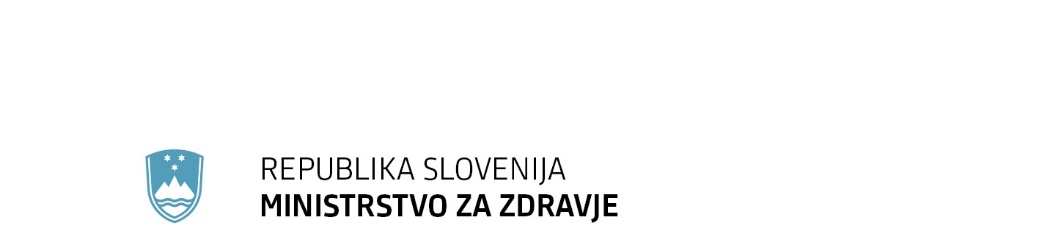 	F: 01 478 60 58 	E: gp.mz@gov.si	www.mz.gov.siPRILOGA 1Na podlagi šestega odstavka 21. člena Zakona o Vladi Republike Slovenije (Uradni list RS, št. 24/05 – uradno prečiščeno besedilo, 109/08, 38/10 – ZUKN, 8/12, 21/13, 47/13 – ZDU-1G, 65/14 in 55/17) je Vlada Republike Slovenije na ……… seji dne ………….. sprejela naslednjiSKLEPVlada Republike Slovenije je sprejela predlog Zakona o nujnih ukrepih na področju zdravstva, EVA 2021-2711-0072, in ga posreduje v obravnavo Državnemu zboru Republike Slovenije po nujnem postopku.Mag. Janja Garvas Hočevarv. d. generalnega sekretarjaPriloga:Ocena učinka varstva podatkov NIJZ,Predlog Pravilnika o enotnem načinu naročanja na cepljenje, vodenju seznama naročenih oseb in načinu izvedbe cepljenja proti COVID-19.Prejmejo:ministrstva,vladne službe.PRILOGA 2PREDLOGEVA 2021-2711-0072 NUJNI POSTOPEKJanez Poklukar, minister za zdravje,Janez Cigler Kralj, minister za delo, družino, socialne zadeve in enake možnosti,mag. Franc Vindišar, državni sekretar na Ministrstvu za zdravje,mag. Marija Magajne, generalna direktorica Direktorata za zdravstveno varstvo,mag. Vesna Kerstin Petrič, generalna direktorica Direktorata za javno zdravje,mag. Helena Ulčar Šumčić, v. d. generalnega direktorja Direktorata za zdravstveno ekonomiko,mag. Klavdija Kobal Straus, vodja Sektorja za dolgotrajno oskrbo, mag. Katja Rihar Bajuk, generalna direktorica Direktorata za delovna razmerja in pravice iz dela.Zakon o zbirkah podatkov s področja zdravstvenega varstva (Uradni list RS, št. 65/00, 47/15, 31/18, 152/20 – ZZUOOP, 175/20 – ZIUOPDVE in 203/20 – ZIUPOPDVE)14.b členCRPP je zbirka podatkov eZdravja o pacientih s stalnim ali začasnim prebivališčem v Republiki Sloveniji in o drugih pacientih, ki v Republiki Sloveniji prejmejo zdravstveno oskrbo.CRPP vsebuje naslednje podatke o pacientih iz prejšnjega odstavka:-        povzetek podatkov o pacientu in-        pacientovo zdravstveno dokumentacijo iz prvega odstavka 1.a člena tega zakona.Podatki iz prejšnjega odstavka se obdelujejo zato, da se izvajalcem v Republiki Sloveniji in v tujini omogoči dostop do podatkov in izmenjava podatkov za izvajanje zdravstvene oskrbe in mrliško pregledne službe ter z namenom ažuriranja podatkov zdravstvene dokumentacije. Kontaktne podatke pacienta iz CRPP lahko izvajalci in NIJZ uporabijo za obveščanje pacienta o spremembah podatkov v CRPP in drugih zbirkah eZdravja, posredovanje ključev za elektronsko identifikacijo pacienta, izvedbo stikov s pacientom pred načrtovano zdravstveno storitvijo, posredovanje informacij in navodil v povezavi z načrtovano zdravstveno storitvijo, vabilo pacienta na izvedbo zdravstvene storitve, izvajanje zdravstvene storitve na daljavo ter spremljanje izkušenj pacienta in izidov zdravstvene obravnave po izvedbi zdravstvene storitve, pri čemer je treba upoštevati predpise s področja varstva osebnih podatkov glede tehničnih ukrepov za zagotavljanje varnosti podatkov pri komunikaciji.Povzetek podatkov o pacientu iz prve alinee drugega odstavka tega člena vsebuje naslednje osnovne podatke o pacientu:1.      pacientove identifikacijske in statusne podatke:a)    osebno ime;b)    državljanstvo;c)    naslov stalnega in začasnega prebivališča;č)  spol;d)    EMŠO oziroma datum rojstva, če pacient nima določene EMŠO;e)    ZZZS številka zavarovane osebe;f)     CRPP identifikacijska številka pacienta;g)    podatki o zdravstvenem zavarovanju (obveznem in prostovoljnem);h)    Zakonski stan, če je potreben za uveljavljanje pravic pacienta iz obveznega zdravstvenega zavarovanja ali za samo zdravstveno oskrbo;i)      izobrazba;j)      delo, delovno mesto oziroma poklic, podatki o delodajalcu;k)    kontaktni podatki (na primer telefonska številka, elektronski naslov, podatek o uporabi namenskih aplikacij) in datum zadnje potrditve pravilnosti podatkov;l)      podatki o osebnem zdravniku:-     o izvajalcu, pri katerem dela osebni zdravnik;-     o osebnem zdravniku (osebno ime, telefonska številka in elektronski naslov pri izvajalcu, številka zdravstvenega delavca);-     datum izbire osebnega zdravnika;-     datum prekinitve izbire osebnega zdravnika;m)  podatki o zdravstvenem delavcu, ki pacienta obravnava (osebno ime, telefonska številka in elektronski naslov pri izvajalcu, številka zdravstvenega delavca);n)    podatki o družinskih članih, o osebah, ki jih določi pacient, njegovem zdravstvenem pooblaščencu, rejniku, skrbniku in drugih zakonitih zastopnikih, če so potrebni za uveljavljanje pravic:-     osebno ime;-     EMŠO oziroma datum rojstva, če posameznik nima določene EMŠO;-     ZZZS številka zavarovane osebe;-     naslov stalnega in začasnega prebivališča;-     razmerje do pacienta;-     kontaktni podatki (na primer telefonska številka, elektronski naslov);o)    podatek o smrti: dan, mesec, leto, ura in kraj smrti;p)    podatek o pisnih izjavah volje pacienta na podlagi zakona, ki ureja pacientove pravice:-     o določitvi, izključitvi ali omejitvi oseb, ki so upravičene odločati o njegovi zdravstveni oskrbi;-     o tem, kakšne zdravstvene oskrbe ne dovoljuje, če bi se znašel v položaju, ko ne bi bil sposoben dati veljavne privolitve;-     o določitvi oseb, ki se za čas življenja ali po njegovi smrti lahko seznanijo z njegovo zdravstveno dokumentacijo, in oseb, katerim prepoveduje to seznanitev;r)     podatek o pisni izjavi pacienta iz tretjega odstavka 14.c člena;s)    davčno številko pacienta in oseb pod podtočko n) in tretje alinee pod podtočko p) te točke za namen preverjanja istovetnosti in pooblastil pri njihovem dostopu in posodabljanju podatkov v CRPP;š)    način želene vzpostavitve stika;t)     oddelek, razred in letnik ter podatki o vzgojno-izobraževalnem zavodu za osebe, ki so udeleženci vzgoje in izobraževanja, oziroma letnik in podatki o višji strokovni šoli oziroma visokošolskem zavodu za osebe, ki so udeleženci višjega strokovnega oziroma visokošolskega študija;2.      pacientove zdravstvene podatke brez časovne omejitve:a)    krvna skupina;b)    alergije in preobčutljivosti;c)    cepljenja;č)    kronične bolezni;d)    medicinski pripomočki, ki so vsajeni v telo;e)    večji medicinski posegi;f)     podatki o invalidnosti;3.      pacientove zdravstvene podatke s časovno omejitvijo:a)    nosečnost in pričakovan datum poroda, ki sta dostopna v CRPP še 30 dni po tem datumu;b)    zdravstvena stanja in medicinski posegi za zadnjih šest mesecev;c)    zdravila, živila za posebne zdravstvene in prehranske namene, predpisana, prejeta ali izdana v zadnjih šestih mesecih;č)    medicinski pripomočki, izdani v zadnjih šestih mesecih.14.c členUporabniki podatkov CRPP so izvajalci, ki za namene iz tretjega odstavka prejšnjega člena obdelujejo podatke iz CRPP.Obdelava podatkov iz CRPP pri izvajalcih v Republiki Sloveniji je dopustna brez privolitve pacienta, pri izvajalcih v tujini pa na podlagi privolitve pacienta. Pacient lahko da privolitev ustno, z dejanjem oziroma ravnanjem, iz katerega je mogoče zanesljivo sklepati, da pomeni privolitev, ali pisno.Pacient ima pravico s pisno izjavo prepovedati vpogled v povzetek podatkov o pacientu. Prepoved se lahko poda za izvajalca ali državo izvajalca. Dodatne možnosti prepovedi za določena zdravstvena stanja in medicinske posege lahko določi minister, pristojen za zdravje, na pobudo Komisije za medicinsko etiko. Pacient lahko s pisno izjavo omeji uporabo svojih kontaktnih podatkov.Prepoved iz prejšnjega odstavka ni mogoča za naslednje podatke:-        osebno ime;-        EMŠO;-        ZZZS številka zavarovane osebe;-        podatek o pisnih izjavah volje pacienta pod podtočko p) 1. točke četrtega odstavka prejšnjega člena;-        podatek o pisni izjavi pacienta iz prejšnjega odstavka;-        podatek o smrti: dan, mesec, leto, ura in kraj smrti.14.č členNIJZ za CRPP pridobiva naslednje pacientove identifikacijske in statusne podatke iz 1. točke četrtega odstavka 14.b člena tega zakona od naslednjih zavezancev:1.      od upravljavca CRP:a)    podatke o pacientu:-     osebno ime;-     državljanstvo;-     naslov stalnega in začasnega prebivališča;-     EMŠO oziroma datum rojstva in spol, če posameznik nima določene EMŠO;-     davčno številko;-     zakonski stan;-     izobrazbo;b)    podatke o osebah iz podtočke n) in tretje alinee podtočke p) 1. točke četrtega odstavka 14.b člena tega zakona:-     osebno ime;-     EMŠO oziroma datum rojstva, če družinski član nima določene EMŠO;-     davčno številko;-     naslov stalnega in začasnega prebivališča;-     razmerje do pacienta;2.      od upravljavca matičnega registra podatke o smrti pacienta: dan, mesec, leto, ura in kraj smrti;3.      od ZZZS:a)    ZZZS številko zavarovane osebe in oseb pod podtočko n) 1. točke četrtega odstavka 14.b člena tega zakona;b)    EMŠO;c)    podatke o izbranih osebnih zdravnikih;č)    podatke o obveznem zdravstvenem zavarovanju;d)    poklic zavarovane osebe in podatke o delodajalcu;4.      od zavarovalnic, ki izvajajo prostovoljno zdravstveno zavarovanje: podatke o prostovoljnem zdravstvenem zavarovanju,5.      od Ministrstva za javno upravo iz podatkov Centralnega avtentikacijskega sistema:a)    EMŠO;b)    telefonsko številko in elektronski naslov iz podtočke k) 1. točke četrtega odstavka 14.b člena tega zakona;6.      od ministrstva, pristojnega za vzgojo in izobraževanje:a)    EMŠO;b)    ime in naslov vzgojno-izobraževalnega zavoda, višje strokovne šole ali visokošolskega zavoda ter matično številko zavoda (PRS šifra);c)    oddelek oziroma vzgojna skupina, razred in letnik.NIJZ za CRPP pridobiva od upravljavca Registra prostorskih enot kot zavezanca šifrante občin, naselij, ulic, hišnih številk, številk stanovanj in poštnih številk.Izvajalci za CRPP od pacienta pridobivajo podatke:-        o delu in delovnem mestu iz podtočke j) 1. točke četrtega odstavka 14.b člena tega zakona;-        o kontaktnih podatkih iz točke k) 1. točke četrtega odstavka 14.b člena tega zakona;-        iz podtočke l) 1. točke četrtega odstavka 14.b člena tega zakona za izvajalce izven mreže javne zdravstvene službe;-        o kontaktnih podatkih iz podtočke n) 1. točke četrtega odstavka 14.b člena tega zakona;-        iz podtočk p), r) in š) 1. točke četrtega odstavka 14.b člena tega zakona.CRPP se povezuje z zbirkami podatkov Osnovna zdravstvena dokumentacija, Evidenca nalezljivih bolezni in Register obveznikov za cepljenje in izvajanja cepljenja iz Priloge 1, drugimi zbirkami podatkov eZdravja in za podatke iz prvega in drugega odstavka tega člena z zbirkami podatkov zavezancev za njihovo posredovanje. NIJZ z zavezanci iz prvega in drugega odstavka tega člena s pogodbami dogovori postopek in način izmenjave podatkov.Izvajalci so glede podatkov iz podtočk d), e), f), j), k), l), m), n), p) in r) 1. točke ter 2. in 3. točke četrtega odstavka 14.b člena tega zakona odgovorni za obdelavo, in sicer vsak izvajalec v delu, ki se nanaša na zagotavljanje določene zdravstvene oskrbe. Podatek se posreduje v CRPP takoj, ko nastane ali se prejme pri izvajanju zdravstvene oskrbe ali mrliško pregledne službe, vendar najpozneje do konca delavnika. Podatek se posreduje v CRPP na način, da je razviden čas njegovega nastanka in njegove veljavnosti. Podatek posreduje v CRPP izvajalec, ki ga ob izvajanju zdravstvene oskrbe ali mrliško pregledne službe prvi zabeleži. Izvajalci ažurirajo podatke iz podtočk k) in š) 1. točke četrtega odstavka 14.b člena tega zakona v svoji dokumentaciji iz CRPP pred vzpostavitvijo stika s pacientom in preverijo pravilnost kontaktnih podatkov ob vsakem stiku s pacientom, če ta omogoča nedvoumno identifikacijo pacienta. Spremembo kontaktnih podatkov ali načina vzpostavitve stika izvajalci posredujejo v CRPP do konca delavnika.Pooblastila zdravstvenih delavcev in drugih pooblaščenih oseb za obdelavo podatkov v CRPP se določijo za posamezen podatek ali po posameznih sklopih podatkov oziroma pacientove zdravstvene dokumentacije iz prvega odstavka 1.a člena tega zakona tako, da je obseg pooblastila odvisen od kvalifikacije, poklica in delovnega področja zdravstvenega delavca ter delovnega mesta oziroma dela pri izvajalcu.Izvajalec je odgovoren za podelitev in uporabo pooblastil v skladu s prejšnjim odstavkom.Pacient lahko podatke iz podtočk k) in š) 1. točke četrtega odstavka 14.b člena tega zakona posreduje prek portala za paciente, aplikacije za paciente, po pošti z overjeno izjavo, po elektronski pošti z elektronsko podpisano izjavo ali osebno na NIJZ.Priloga 1: NIJZ 53.1Priloga 2: zbirka 1. eNapotnica in eNaročiloZbirka 8: Evidenca uporabnikov eZdravjaZakon o spremembah in dopolnitvah Zakona o zdravstveni dejavnosti (Uradni list RS, št. 64/17 in 73/19)  38. členNe glede na določbe sedmega odstavka 64. člena zakona medicinske sestre in medicinski tehniki, ki so zaključili izobraževanje po srednješolskem strokovnem izobraževalnem programu zdravstvena nega, v katerega je zadnji vpis potekal v šolskem letu 1980/1981, in so na dan uveljavitve tega zakona v zadnjih 15 letih najmanj 12 let pretežno, to je več kot 50 odstotkov delovnega časa, izvajali aktivnosti in kompetence diplomirane medicinske sestre v skladu s poklicnimi aktivnostmi in kompetencami v zdravstvenimi negi iz četrtega odstavka tega člena, lahko nadaljujejo z opravljanjem teh aktivnosti in kompetenc na delovnem mestu diplomirane medicinske sestre in za opravljanje teh aktivnosti in kompetenc pridobijo licenco iz sedmega odstavka 64. člena zakona v dveh letih od uveljavitve tega zakona. Če v navedenem roku licence ne pridobijo, se z njimi sklene pogodba o zaposlitvi za delovno mesto, za katerega izpolnjujejo pogoje glede izobrazbe.Zdravstvene tehnice in zdravstveni tehniki in tehnice zdravstvene nege in tehniki zdravstvene nege, ki so zaključili izobraževanje po srednješolskem strokovnem izobraževalnem programu zdravstvena nega, v katerega je vpis potekal od vključno šolskega leta 1981/1982 in so se zaposlili na delovno mesto srednje medicinske sestre pred 1. majem 2004 ter so na dan uveljavitve tega zakona v zadnjih 15 letih najmanj 12 let pretežno, to je več kot 50 odstotkov delovnega časa, izvajali aktivnosti in kompetence diplomirane medicinske sestre v skladu s poklicnimi aktivnostmi in kompetencami v zdravstveni negi iz četrtega odstavka tega člena, lahko nadaljujejo z opravljanjem teh aktivnosti in kompetenc na delovnem mestu diplomirane medicinske sestre, pod pogojem, da v postopku pridobitve licence iz sedmega odstavka 64. člena zakona uspešno opravijo poseben preizkus strokovne usposobljenosti, določenega v podzakonskem aktu, izdanem na podlagi šeste alineje prvega odstavka 87.c člena zakona. Licenco morajo pridobiti v štirih letih od sklenitve pogodbe o zaposlitvi za delovno mesto diplomirane medicinske sestre. Če v navedenem roku licence ne pridobijo, se z njimi sklene pogodba o zaposlitvi za delovno mesto, za katero izpolnjujejo pogoje glede izobrazbe.Zdravstvene tehnice in zdravstveni tehniki, tehnice zdravstvene nege in tehniki zdravstvene nege, ki so zaključili izobraževanje po srednješolskem strokovnem izobraževalnem programu zdravstvena nega, v katerega je vpis potekal od vključno šolskega leta 1981/1982, in so se zaposlili na delovno mesto srednje medicinske sestre po 1. maju 2004 ter na dan uveljavitve tega zakona najmanj 12 let pretežno, to je več kot 50 odstotkov delovnega časa, izvajajo aktivnosti in kompetence diplomirane medicinske sestre v skladu s poklicnimi aktivnostmi in kompetencami v zdravstveni negi iz četrtega odstavka tega člena, lahko nadaljujejo z opravljanjem teh aktivnosti in kompetenc na delovnem mestu diplomirane medicinske sestre pod pogojem, da v šestih letih od sklenitve pogodbe o zaposlitvi za delovno mesto diplomirane medicinske sestre zaključijo študijski program in pridobijo strokovni naslov diplomirana medicinska sestra. Če zaposleni ne želi skleniti pogodbe o izobraževanju ob delu, se z njim sklene pogodba o zaposlitvi za delovno mesto, za katero izpolnjuje pogoje glede izobrazbe. Če zaposleni v šestih letih od sklenitve pogodbe o zaposlitvi za delovno mesto diplomirana medicinska sestra v skladu s pogodbo o izobraževanju ob delu ne zaključi izobraževalnega programa in ne pridobi poklicne kvalifikacije diplomirana medicinska sestra, se z njim sklene pogodba o zaposlitvi za delovno mesto, za katero izpolnjuje pogoje glede izobrazbe.Razširjeni strokovni kolegij za zdravstveno nego v sodelovanju z Zbornico zdravstvene in babiške nege Slovenije – Zvezo strokovnih društev medicinskih sester, babic in zdravstvenih tehnikov Slovenije in s soglasjem ministrstva, pristojnega za zdravje, sprejme prenovljene poklicne aktivnosti in kompetence v zdravstveni negi najpozneje v treh mesecih od uveljavitve tega zakona. Če razširjeni strokovni kolegij za zdravstveno nego prenovljenih poklicnih aktivnosti in kompetenc ne sprejme v tem roku, ministrstvo, pristojno za zdravje, v treh mesecih po poteku tega roka določi poklicne aktivnosti in kompetence v zdravstveni negi.Najpozneje v dveh mesecih od sprejetja oziroma določitve prenovljenih poklicnih aktivnosti in kompetenc v zdravstveni negi izvajalci zdravstvene dejavnosti v aktih o sistemizaciji delovnih mest določijo delovna mesta diplomiranih medicinskih sester in delovna mesta tehnikov zdravstvene nege. V 30 dneh od sprejetja akta o sistemizaciji delovnih mest se zaposlenim iz prvega, drugega in tretjega odstavka tega člena ponudi sklenitev pogodbe o zaposlitvi za delovno mesto diplomirane medicinske sestre, zaposlenim iz tretjega odstavka tega člena pa tudi pogodbo o izobraževanju ob delu.Do uvrstitve delovnih mest tehnikov zdravstvene nege v plačne razrede s kolektivno pogodbo se za delovna mesta tehnikov zdravstvene nege uporabljajo plačni razredi iz Aneksa h Kolektivni pogodbi za zaposlene v zdravstveni negi (Uradni list RS, št. 60/08) in Aneksa h Kolektivni pogodbi za dejavnost zdravstva in socialnega varstva Slovenije (Uradni list RS, št. 60/08), ki so določeni za delovna mesta srednje medicinske sestre.Izvajalec zdravstvene dejavnosti, ki v roku iz petega odstavka tega člena v aktih o sistemizaciji delovnih mest ne določi delovnih mest diplomiranih medicinskih ter delovnih mest tehnikov zdravstvene nege, ali v roku 30 dni od sprejema akta o sistemizaciji delovnih mest zaposlenim iz prvega, drugega in tretjega odstavka tega člena ne ponudi sklenitve pogodbe o zaposlitvi za delovno mesto diplomirane medicinske sestre, zaposlenim iz tretjega odstavka tega člena pa tudi pogodbe o izobraževanju ob delu, se kaznuje za prekršek z globo od 3.000 do 50.000 eurov.Z globo od 300 do 5.000 eurov se za prekršek iz prejšnjega odstavka kaznuje tudi odgovorna oseba izvajalca zdravstvene dejavnosti.Prekrškovni organ za vodenje postopka o prekršku za prekrške iz sedmega odstavka tega člena je inšpekcija, pristojna za zdravje.Zakon o dodatnih ukrepih za omilitev posledic COVID-19 (Uradni list RS, št. 15/21)23. člen(1) Ne glede na 82. člen ZZUOOP se iz proračuna Republike Slovenije in ali iz sredstev, pridobljenih iz proračuna Evropske unije, za obdobje od 1. junija 2020 do 31. decembra 2021 zagotavljajo sredstva tudi za sofinanciranje osebne varovalne opreme za zaposlene, ki izvajajo zdravstveno nego in zdravstveno rehabilitacijo pri izvajalcih socialno varstvene storitve institucionalno varstvo v javni mreži skladno s 50., 51., 52. in 54. členom Zakona o socialnem varstvu (Uradni list RS, št. 3/07 – uradno prečiščeno besedilo, 23/07 – popr., 41/07 – popr., 61/10 – ZSVarPre, 62/10 – ZUPJS, 57/12, 39/16, 52/16 – ZPPreb-1, 15/17 – DZ, 29/17, 54/17, 21/18 – ZNOrg, 31/18 – ZOA-A, 28/19 in 189/20 – ZFRO) v primeru izvajanja zdravstvene nege in zdravstvene rehabilitacije uporabnikov, pri katerih je prisoten sum na okužbo s COVID-19 oziroma laboratorijsko potrjena okužba s COVID-19.(2) Za sofinanciranje osebne varovalne opreme se uporabijo enaka merila, kot so določena za zaposlene, ki izvajajo osebno in socialno oskrbo.Zakon o začasnih ukrepih za omilitev in odpravo posledic COVID-19 (Uradni list RS, št. 152/20, 175/20 – ZIUOPDVE in 82/21 – ZNB-C)  34. člen(nacionalni razpis za izboljševanje dostopnosti do zdravstvenih storitev)(1) Za namen zmanjševanja števila čakajočih pacientov nad najdaljšo dopustno čakalno dobo, ki je zlasti posledica ukrepov omejevanja in preprečevanja širjenja virusa SARS-CoV-2, ministrstvo, pristojno za zdravje, izvede nacionalni razpis za leto 2020 in 2021 za izboljševanje dostopnosti do zdravstvenih storitev (v nadaljnjem besedilu: nacionalni razpis).(2) Na nacionalni razpis se lahko prijavijo javni zdravstveni zavodi in drugi izvajalci zdravstvene dejavnosti, ki imajo dovoljenje za opravljanje zdravstvene dejavnosti ali so vpisani v register zasebnih zdravstvenih delavcev v skladu z zakonom, ki ureja zdravstveno dejavnost.(3) Nacionalni razpis se izvede za posamezne vrste zdravstvenih storitev, ki jih s sklepom določi minister, pristojen za zdravje.(4) Zdravstvene storitve iz prejšnjega odstavka se opravijo pacientom, ki so na dan uveljavitve tega zakona uvrščeni v čakalni seznam, imajo urejeno obvezno zdravstveno zavarovanje ter čakajo najdlje.(5) Ukrep iz tega člena velja do 31. decembra 2021.35. člen(financiranje storitev iz nacionalnega razpisa)(1) Za namen iz prvega odstavka prejšnjega člena se zagotovijo dodatna sredstva, in sicer iz:- sredstev dopolnilnega zdravstvenega zavarovanja,- proračuna Republike Slovenije,- sredstev, pridobljenih iz proračuna Evropske unije,pri čemer se sredstva iz druge in tretje alineje tega odstavka zagotavljajo prek ZZZS.(2) Minister, pristojen za zdravje, na podlagi nacionalnega razpisa, s sklepom določi zdravstvene storitve iz obveznega zdravstvenega zavarovanja in višino doplačila za namen iz prejšnjega odstavka.(3) Zavarovanim osebam iz dopolnilnega zdravstvenega zavarovanja se zagotavlja kritje stroškov zdravstvenih storitev v skladu s sklepom iz prejšnjega odstavka v višini doplačila iz prejšnjega odstavka iz dopolnilnega zdravstvenega zavarovanja s strani prostovoljnih zavarovalnic, in sicer do porabe razlike med ocenjenimi in dejanskimi izdatki za doplačila k zdravstvenim storitvam, ki je posledica ukrepov v obdobju razglašene epidemije, oziroma najdlje do 31. decembra 2021. Aktuarski izračun razlike iz prejšnjega stavka potrdi aktuar. Če navedena sredstva ne zadoščajo za plačilo vseh storitev, kakor jih določa ta sklep, ter za osebe, ki nimajo sklenjenega dopolnilnega zdravstvenega zavarovanja, se dodatna sredstva zagotovijo iz proračuna Republike Slovenije.(4) Od prejetih zdravstvenih storitev, določenih s sklepom iz drugega odstavka tega člena, se v skladu s 1. točko 23. člena ZDoh-2 ne plača dohodnine.(5) Zdravstvene storitve, določene s sklepom iz drugega odstavka tega člena, ki niso zagotovljene iz sredstev dopolnilnega zdravstvenega zavarovanja, se zagotavljajo iz proračuna Republike Slovenije ali sredstev, prejetih iz proračuna Evropske unije.(6) Ne glede na določbe zakona, ki ureja sistem plač v javnem sektorju, so zaposleni v javnih zdravstvenih zavodih, ki so vključeni v izvajanje storitev iz nacionalnega razpisa, lahko upravičeni do delovne uspešnosti iz naslova nacionalnega razpisa, največ v višini 50 odstotkov osnovne plače, če to omogočajo sredstva, prejeta iz nacionalnega razpisa. Direktor ali oseba, ki pri delodajalcu izvršuje pravice in dolžnosti delodajalca, sprejme sklep o izplačilu in višini delovne uspešnosti iz naslova nacionalnega razpisa za posameznega zaposlenega.(7) Ne glede na določbe zakonov in kolektivnih pogodb, ki urejajo osnovo za nadomestilo plače za čas odsotnosti z dela, se del plače iz naslova delovne uspešnosti iz prejšnjega odstavka ne všteva v osnovo za nadomestilo plače za čas odsotnosti z dela.36. člen(postopek izvedbe nacionalnega razpisa)(1) V sklepu iz tretjega odstavka 34. člena tega zakona, ki se objavi na spletni strani ministrstva, pristojnega za zdravje, se določi tudi:1. navedba, da gre za nacionalni razpis za izboljševanje dostopnosti do zdravstvenih storitev,2. predviden obseg zdravstvenih storitev po posameznih vrstah zdravstvenih storitev,3. predviden začetek izvajanja zdravstvenih storitev,4. naslov, rok in način predložitve ponudbe,5. navedba morebitnih dodatnih pogojev, ki jih morajo izvajalci zdravstvene dejavnosti izpolnjevati, in dokazila o njihovem izpolnjevanju,6. zahteva po podaji izjave, da ima izvajalec zdravstvene dejavnosti zagotovljeno ustrezno število usposobljenih zdravstvenih delavcev in zdravstvenih sodelavcev, ki izpolnjujejo pogoje za opravljanje zdravstvenih storitev, ter zadostne prostorske kapacitete ter opremo,7. merila za izbiro ponudnika,8. naslov in datum odpiranja ponudb,9. rok, v katerem bodo ponudniki obveščeni o izbiri,10. vzorec pogodbe iz četrtega odstavka tega člena,11. morebitni drugi podatki.(2) Objava sklepa predstavlja objavo nacionalnega razpisa in poziv izvajalcem zdravstvene dejavnosti k oddaji ponudb.(3) Sklep o izbiri izvajalcev se objavi na spletni strani ministrstva, pristojnega za zdravje. Pritožba zoper sklep ni dovoljena.(4) Izbrani ponudnik sklene pogodbo za izboljševanje dostopnosti do zdravstvenih storitev z ministrstvom, pristojnim za zdravje, oziroma, če se dodatna sredstva zagotovijo iz dopolnilnega zdravstvenega zavarovanja, tudi z zavarovalnicami, ki izvajajo dopolnilno zdravstveno zavarovanje.(5) Izbrani ponudniki izstavijo račun plačniku najpozneje do 15. decembra v posameznem koledarskem letu za storitve, opravljene do navedenega datuma. Plačnik izvede plačilo najpozneje do 31. decembra istega leta. Kadar gre za financiranje iz sredstev proračuna Republike Slovenije oziroma sredstev, prejetih iz proračuna Evropske unije, se ZZZS povrne sredstva iz navedenega vira najpozneje do 31. decembra istega leta.37. člen(sofinanciranje obvezne strateške zaloge osebne varovalne opreme)(1) Za namen preprečevanja širjenja in odpravo posledic COVID-19 se iz sredstev proračuna Republike Slovenije ali sredstev, prejetih iz proračuna Evropske unije, zagotavlja sofinanciranje enkratne vzpostavitve obvezne enomesečne strateške zaloge osebne varovalne opreme javnim zdravstvenim zavodom in izvajalcem zdravstvene dejavnosti, ki opravljajo zdravstveno dejavnost v mreži javne zdravstvene službe, razen izvajalcev iz prvega odstavka 81. člena tega zakona.(2) Višino najvišjega obsega sredstev sofinanciranja po posameznih izvajalcih iz prejšnjega odstavka s sklepom določi minister, pristojen za zdravje, pri čemer se zahteva neprekinjeno izvajanje dejavnosti izvajalca in upošteva tveganje za prenos okužbe z virusom SARS-CoV-2.(3) Vrsta in količina opreme iz prvega odstavka tega člena se določi glede na vrsto in obseg zdravstvene dejavnosti, ki jo izvajalec iz prvega odstavka tega člena opravlja.(4) Ukrep iz tega člena velja do 31. decembra 2021. Vlada lahko ukrep iz tega člena podaljša s sklepom največ za obdobje šestih mesecev.38. člen(neposredno sofinanciranje medicinske opreme in ukrepov na področju javnega zdravja)(1) Za namen preprečevanja širjenja in odprave posledic COVID-19 se iz sredstev proračuna Republike Slovenije ali sredstev, prejetih iz proračuna Evropske unije, javnim zdravstvenim zavodom zagotavlja sofinanciranje nakupa medicinske opreme za izvajanje ukrepov za omejevanje in preprečevanje širjenja ter za zdravljenje okužbe z virusom SARS-CoV-2.(2) Oprema iz prejšnjega odstavka zajema ključno opremo, neposredno povezano z obvladovanjem bolezni COVID-19, in se sme uporabljati le za izvajanje zdravstvene dejavnosti v mreži javne zdravstvene službe.(3) Višino najvišjega obsega sredstev sofinanciranja po posameznih zavodih iz prvega odstavka tega člena s sklepom določi minister, pristojen za zdravje. Za določitev višine najvišjega obsega sofinanciranja opreme iz prvega odstavka tega člena se upošteva obseg prihodkov iz naslova izvajanja javne zdravstvene službe.(4) Za obvladovanje večjega števila pacientov, obolelih za COVID-19, in odpravljanje posledic epidemije se zagotovi financiranje iz proračuna Republike Slovenije in ali sredstev, prejetih iz proračuna Evropske unije, za krepitev kadrovskih zmogljivost, opreme in informacijske podpore epidemiološki službi na NIJZ, vključno z vzpostavitvijo mobilnih enot za odvzem vzorcev, za zagotavljanje spremljanja posledic COVID-19, podporo starejšim in ranljivim skupinam, izvajanje ukrepov za zmanjšanje negativnih vplivov na duševno zdravje ter za informiranje in ozaveščanje prebivalcev o COVID-19.(5) V sezoni 2020/2021 se stroški prostovoljnega cepljenja proti sezonski gripi za zavarovane osebe obveznega zdravstvenega zavarovanja krijejo iz proračuna Republike Slovenije. Izvajalci, ki so pogodbeni partnerji ZZZS, zahtevke za povračilo stroškov cepljenja, opravljena v preteklem mesecu, posredujejo ZZZS do desetega dne v mesecu, na njihovi podlagi pa ZZZS posreduje do 15. dne v mesecu zahtevek ministrstvu, pristojnemu za zdravje, ki izvrši plačilo zahtevka ZZZS naslednji dan po njegovem prejemu. ZZZS izvajalcem izvede povračilo stroškov cepljenja v 15 dneh od prejema sredstev ministrstva, pristojnega za zdravje. Zahtevki izvajalcev za povračilo stroškov cepljenja, ki niso posredovani ZZZS do desetega dne v mesecu za cepljenja, opravljena v preteklem mesecu, se vključijo v naslednji zahtevek ZZZS. Izvajalci, ki niso pogodbeni partnerji ZZZS, posredujejo zahtevke za povračilo stroškov cepljenja, opravljena v preteklem mesecu, do desetega dne v mesecu ministrstvu, pristojnemu za zdravje, ki plačilo izvrši do 25. dne v mesecu. Za zahtevke izvajalcev za povračilo stroškov cepljenja, ki niso posredovani do desetega dne v mesecu, se povračilo izvrši skupaj z naslednjim povračilom stroškov. Začetek sezone 2020/2021 predstavlja 1. september 2020, konec sezone pa je vezan na veljavnost tega ukrepa. Cena cepljenja je enotna za vse izvajalce in jo s sklepom določi minister, pristojen za zdravje. Drugi, tretji in četrti stavek tega odstavka se smiselno uporabljajo za plačilo stroškov cepiva.(6) Ukrep iz tega člena velja do 31. decembra 2021, razen ukrep iz četrtega odstavka tega člena, ki velja od 1. junija 2020 do 31. decembra 2021. Vlada lahko ukrep iz tega člena podaljša s sklepom največ za obdobje šestih mesecev.81. člen(enomesečna obvezna strateška zaloga osebne varovalne opreme za izvajalce na področju socialnega varstva)(1) Za izvajanje ukrepov omejevanja COVID-19 se iz sredstev proračuna Republike Slovenije in ali iz sredstev, pridobljenih iz proračuna Evropske unije, zagotavlja sofinanciranje enkratne vzpostavitve enomesečne obvezne strateške zaloge osebne varovalne opreme za zaposlene v javni mreži v domovih za starejše, posebnih socialno varstvenih zavodih za odrasle, varstveno delovnih centrih, socialno varstvenih zavodih za usposabljanje, izvajalcih za pomoč na domu in centrih za socialno delo, izvajalcih socialno varstvenih programov po Zakonu o socialnem varstvu (Uradni list RS, št. 3/07 – uradno prečiščeno besedilo, 23/07 – popr., 41/07 – popr., 61/10 – ZSVarPre, 62/10 – ZUPJS, 57/12, 39/16, 52/16 – ZPPreb-1, 15/17 – DZ, 29/17, 54/17, 21/18 – ZNOrg, 31/18 – ZOA-A in 28/19; v nadaljnjem besedilu: ZSV), izvajalcih osebne asistence po Zakonu o osebni asistenci (Uradni list RS, št. 10/17 in 31/18) ter izvajalcih programov v podporo družini po Družinskem zakoniku (Uradni list RS, št. 15/17, 21/18 – ZNOrg, 22/19 in 67/19 – ZMatR-C).(2) Podrobnejša merila za sofinanciranje obvezne strateške zaloge osebne varovalne opreme določi minister, pristojen za socialne zadeve, v sodelovanju z ministrom, pristojnim za zdravje.(3) Zahtevek za izplačilo sredstev za osebno varovalno opremo se z dokazili vloži pri ministrstvu, pristojnem za socialne zadeve, najpozneje do 31. decembra 2021. Sredstva se izplačajo izvajalcu najpozneje do zadnjega dne meseca, ki sledi mesecu, v katerem je bil popolni zahtevek posredovan.82. člen(osebna varovalna oprema in dezinfekcija prostorov za izvajalce na področju socialnega varstva)(1) Iz proračuna Republike Slovenije in ali iz sredstev, pridobljenih iz proračuna Evropske unije, se za obdobje od 1. junija 2020 do 31. decembra 2021 zagotavljajo sredstva za sofinanciranje osebne varovalne opreme za zaposlene, ki izvajajo osnovno in socialno oskrbo pri izvajalcih socialno varstvene storitve institucionalno varstvo v javni mreži skladno s 50., 51., 52. in 54. členom ZSV, za izvajalce krizne namestitve iz tretjega odstavka 49. člena ZSV, za izvajalce socialno varstvenih programov iz 18.s člena ZSV, ki izvajajo nastanitveni program iz 3. člena Pravilnika o sofinanciranju socialnovarstvenih programov (Uradni list RS, št. 70/16 in 34/19) in dezinfekcijo prostorov, v primeru oskrbe uporabnikov, pri katerih je prisoten sum na okužbo s COVID-19 oziroma laboratorijsko potrjena okužba s COVID-19.(2) Podrobnejša merila za sofinanciranje osebne varovalne opreme in sredstev za dezinfekcijo prostorov določi minister, pristojen za socialne zadeve, v sodelovanju z ministrom, pristojnim za zdravje, v 30 dneh od uveljavitve tega zakona.(3) Zahtevki za izplačilo sredstev za osebno varovalno opremo in sredstev za dezinfekcijo prostorov se z dokazili vložijo pri ministrstvu, pristojnem za socialne zadeve. Način izstavitve zahtevkov in roke izplačil določi minister, pristojen za socialne zadeve.Zakon o interventnih ukrepih za pomoč pri omilitvi posledic drugega vala epidemije COVID-19 (Uradni list RS, št. 203/20, 15/21 – ZDUOP in 82/21 – ZNB-C)31. člen(1) Ne glede na peti odstavek 38. člena ZZUOOP izvajalci, ki so pogodbeni partnerji Zavoda za zdravstveno zavarovanje Slovenije (v nadaljnjem besedilu: ZZZS), zahtevke za povračilo stroškov cepljenj, opravljenih v preteklem mesecu, posredujejo ZZZS do petega dne v mesecu, na njihovi podlagi pa ZZZS posreduje do desetega dne v mesecu zahtevek ministrstvu, pristojnemu za zdravje, ki izvrši plačilo zahtevka ZZZS v desetih dneh po njegovem prejemu. ZZZS izvajalcem izvede povračilo stroškov cepljenja naslednji dan od prejema sredstev ministrstva, pristojnega za zdravje. Zahtevki izvajalcev zdravstvene dejavnosti za povračilo stroškov cepljenja, ki niso posredovani ZZZS do petega dne v mesecu, se vključijo v naslednji zahtevek ZZZS za povračilo stroškov.(2) Iz sredstev proračuna Republike Slovenije ali sredstev, prejetih iz proračuna Evropske unije, se zagotavljajo sredstva za prevoze pacientov, obolelih s COVID-19, in sicer za izvajalce nenujnih prevozov pacientov, ki se začasno vključujejo v sistem izvajanja nujne medicinske pomoči. Postopek in višino povračila sredstev s sklepom določi minister, pristojen za zdravje. Iz sredstev proračuna Republike Slovenije ali sredstev, prejetih iz proračuna Evropske unije, se zagotovijo tudi dodatna sredstva za pokrivanje materialnih stroškov iz 67.č člena Zakona o izvrševanju proračunov Republike Slovenije za leti 2020 in 2021 (Uradni list RS, št. 75/19, 61/20 – ZDLGPE in 133/20), ki so jih izvajalci zdravstvene dejavnosti zahtevali z zahtevki, ki so jih posredovali ZZZS do vključno 30. novembra 2020, ter sredstva za povrnitev stroškov v zvezi z nakupom zdravil za zdravljenje COVID-19 izvajalcem zdravstvene dejavnosti, ki jim je minister, pristojen za zdravje, izdal pooblastilo za nakup teh zdravil.(3) Cepljenje proti COVID-19 se zagotovi za vse, ki imajo stalno ali začasno prebivališče na območju Republike Slovenije, in za osebe, ki prebivališča v Republiki Sloveniji nimajo, so pa zaposlene pri delodajalcu s sedežem v Republiki Sloveniji. Minister, pristojen za zdravje, v skladu z nacionalno strategijo cepljenja proti COVID-19 določi način izvedbe cepljenja proti COVID-19, vključno s ciljnimi skupinami za cepljenje proti COVID-19.(4) Iz proračuna Republike Slovenije oziroma sredstev, pridobljenih iz proračuna Evropske unije, se zagotavljajo sredstva za stroške, povezane s cepljenjem.(5) Zagotavljanje podatkov o izvedenem cepljenju in morebitnih neželenih učinkih cepljenja in evidentiranje v skladu z metodološkimi navodili NIJZ, objavljenimi na spletni strani NIJZ, je za izvajalce cepljenja obvezno. Do povračila stroškov so upravičeni le izvajalci zdravstvene dejavnosti, ki podatke evidentirajo v skladu z navedenimi navodili NIJZ ter sproti posredujejo zapise o cepljenju in morebitnih neželenih učinkih cepljenja v CRPP in zbirko Register obveznikov za cepljenje in izvajanja cepljenja iz zakona, ki ureja zbirke podatkov s področja zdravstvenega varstva.(6) Ukrep cepljenja proti COVID-19 velja do 31. decembra 2023.46. člen(1) Ne glede na 29. člen Zakona o zdravstvenem varstvu in zdravstvenem zavarovanju (Uradni list RS, št. 72/06 – uradno prečiščeno besedilo, 114/06 – ZUTPG, 91/07, 76/08, 62/10 – ZUPJS, 87/11, 40/12 – ZUJF, 21/13 – ZUTD-A, 91/13, 99/13 – ZUPJS-C, 99/13 – ZSVarPre-C, 111/13 – ZMEPIZ-1, 95/14 – ZUJF-C, 47/15 – ZZSDT, 61/17 – ZUPŠ, 64/17 – ZZDej-K in 36/19; v nadaljnjem besedilu: ZZVZZ) ter tretji in osmi odstavek 137. člena Zakona o delovnih razmerjih (Uradni list RS, št. 21/13, 78/13 – popr., 47/15 – ZZSDT, 33/16 – PZ-F, 52/16, 15/17 – odl. US, 22/19 – ZPosS in 81/19; v nadaljnjem besedilu: ZDR-1) gre zavarovancem, ki delajo pri izvajalcu socialno varstvene storitve institucionalno varstvo, izvajalcu krizne namestitve iz tretjega odstavka 49. člena ZSV, izvajalcu socialno varstvenih programov iz 18.s člena ZSV, ki izvajajo nastanitveni program iz 3. člena Pravilnika o sofinanciranju socialnovarstvenih programov (Uradni list RS, št. 70/16 in 34/19), izvajalcu pomoči družini na domu iz tretjega odstavka 15. člena ZSV ter izvajalcu zdravstvene dejavnosti in na delovnem mestu zbolijo za COVID-19, nadomestilo plače od prvega dne odsotnosti zaradi te bolezni.(2) Ne glede na tretji odstavek 137. člena ZDR-1 znaša nadomestilo iz prejšnjega odstavka 100 odstotkov višine plače, ki bi jo prejel, če bi delal. Sredstva za kritje razlike do 100-odstotnega nadomestila iz prejšnjega odstavka se zagotavljajo iz sredstev proračuna Republike Slovenije prek ZZZS.(3) Zavarovanec je upravičen do nadomestila iz prvega odstavka tega člena, če je mogoče z veliko verjetnostjo izkazati, da je do okužbe prišlo v delovnem procesu na delovišču pri izvajalcu socialno varstvene storitve institucionalno varstvo ali izvajalcu zdravstvene dejavnosti (npr. zaznan rizični stik, delo na deloviščih iz prvega odstavka 56. člena ZZUOOP) kljub ustrezni uporabi osebne varovalne opreme, kar potrdi izvajalec s pisno izjavo, dano pod materialno in kazensko odgovornostjo.(4) Zavarovanec, ki uveljavlja začasno zadržanost od dela iz prvega odstavka tega člena, posreduje izjavo iz prejšnjega odstavka izbranemu osebnemu zdravniku.(5) ZZZS:-        delodajalcu povrne izplačano razliko nadomestila v 60 dneh od predložitve zahteve za povračilo razlike nadomestila;-        samostojnemu zavezancu izplača razliko nadomestila v 30 dneh od predložitve zahteve za izplačilo razliko nadomestila.(6) Natančnejši postopek vlaganja zahteve iz prejšnjega odstavka, vključno z obliko pisne izjave iz tretjega odstavka tega člena, določi ZZZS.(7) Delodajalec oziroma samostojni zavezanec vloži zahtevo iz petega odstavka tega člena v elektronski obliki pri ZZZS v enem mesecu po zaključku začasne zadržanosti iz prvega odstavka tega člena, ki ji priloži izjavo iz tretjega odstavka tega člena.(8) Če ni s tem členom določeno drugače, se glede obračuna, izplačila in povračila nadomestila smiselno uporabljajo določbe ZZVZZ in na njegovi podlagi izdanih aktov, ki urejajo nadomestilo plače med začasno zadržanostjo od dela, ki je pravica iz obveznega zdravstvenega zavarovanja.(9) Stroški izplačanih razlik nadomestil se ZZZS povrnejo iz proračuna Republike Slovenije v desetih dneh od dneva, ko ministrstvo, pristojno za zdravje, prejme zahtevek ZZZS za povračilo izplačanih razlik nadomestil.(10) Ukrep iz tega člena velja do 31. decembra 2021.69. člen(mikrobiološke preiskave na virus SARS-CoV-2)(1) Mikrobiološke preiskave na virus SARS-CoV-2 (v nadaljnjem besedilu: mikrobiološke preiskave) z metodo verižne reakcije s polimerazo (v nadaljnjem besedilu: testi PCR) izvajajo javni zavodi, ki imajo medicinski laboratorij z dovoljenjem za področje klinične mikrobiologije.(2) Ne glede na prejšnji odstavek lahko minister, pristojen za zdravje, za izvajanje testov PCR začasno določi tudi javne zdravstvene zavode, ki opravljajo zdravstveno dejavnost na sekundarni ali terciarni ravni in imajo medicinski laboratorij z dovoljenjem za področje medicinske biokemije.(3) Povračilo stroškov odvzema brisov in stroškov izvedbe mikrobioloških preiskav se povrne le za mikrobiološke preiskave, katerih rezultati so posredovani v Centralni register podatkov o pacientih.(4) Način izvedbe mikrobioloških preiskav, poročanja in posredovanja zahtevkov za povračilo stroškov določi minister, pristojen za zdravje. Minister, pristojen za zdravje, s sklepom določi najvišjo višino povračila stroškov odvzema brisov in izvedbe mikrobioloških preiskav.(5) Ukrepi iz tega člena veljajo do 30. junija 2021.70. člen(izpolnjevanje pogojev za samostojno opravljanje dela)(1) Ne glede na prvo alinejo petega odstavka 3.a člena ZZDej se šteje, da odgovorni nosilec zdravstvene dejavnosti izpolnjuje pogoj iz prve alineje petega odstavka 3.a člena ZZDej, če izpolnjuje pogoje za samostojno opravljanje dela v zdravstveni dejavnosti iz 64. člena ZZDej oziroma pogoje za samostojno opravljanje zdravniške službe iz zakona, ki ureja zdravniško službo.(2) Ukrep iz tega člena velja do 30. junija 2021.Vlada Republike Slovenije predlaga Državnemu zboru, da predlog zakona obravnava po nujnem postopku, da se preprečijo težko popravljive posledice za delovanje države na področju zdravstva. Navedeno je potrebno, da se omilijo posledice oziroma zmanjšajo negativni učinki COVID-19 na področju zdravstva. V Uradnem listu RS št. 55/21 z dne 9. 4. 2021, z veljavnostjo 17. 4. 2021 in trajanjem 30 dni, je bil ponovno objavljen Odlok o razglasitvi epidemije nalezljive bolezni COVID-19 na območju Republike Slovenije. Epidemije traja že od 19. oktobra 2020. Razglasitvi epidemije nalezljive bolezni COVID-19 so sledile objave različnih pravnih aktov, ki določajo začasne ukrepe v času obvladovanja nalezljive bolezni COVID-19 in predstavljajo omejitve na različnih področjih javnega življenja, s čimer so nastale tudi posledice za paciente in izvajalce zdravstvene dejavnosti.Na področju zdravstva so bili zaradi posledic epidemije v Zakonu o začasnih ukrepih za omilitev in odpravo posledic COVID-19 (Uradni list RS, št. 152/20 in 175/20 – ZIUOPDVE), Zakonom o interventnih ukrepih za omilitev posledic drugega vala epidemije COVID-19 (Uradni list RS, št. 175/20, 203/20 – ZIUPOPDVE in 15/21 –ZDUOP) Zakonom o interventnih ukrepih za pomoč pri omilitvi posledic drugega vala epidemije COVID-19 (Uradni list RS, št. 203/20 in 15/21 – ZDUOP) in Zakonom o dodatnih ukrepih za omilitev posledic COVID-19 (Uradni list RS, št. 15/21) določeni ukrepi, s katerimi se preprečujejo oziroma blažijo negativne posledice nalezljive bolezni COVID-19. Zaradi še vedno trajajoče epidemije in tudi siceršnjega obvladovanja nalezljive bolezni COVID-19 je treba sprejeti nov interventni zakon o dodatnih ukrepih, ki bodo omilili posledice in vpliv nalezljive bolezni COVID-19 na področju zdravstva.Ukrepi nadomestila plač delavcem zaradi odrejene karantene na domu ali nemožnosti opravljanja dela zaradi višje sile zaradi obveznosti varstva, ustavitve javnega prevoza ali zaprtja mej in povračilo izplačanih nadomestil plače delavcem iz 57. do 67. člena Zakona o začasnih ukrepih za omilitev in odpravo posledic COVID-19 (Uradni list RS, št. 152/20 in 175/20 – ZIUOPDVE), ki naslavlja posledice odsotnosti delavcev z dela zaradi omejevalnih ukrepov, ki ciljajo na omejevanje širjenja epidemije, in zagotavljajo delavcem pravico do odsotnosti in ustrezno nadomestilo plače, na drugi strani pa urejajo povračilo nadomestila plače upravičenim delodajalcem, ki ga v celoti prejmejo povrnjenega s strani države, so bili s Sklepom o podaljšanju veljavnosti določenih ukrepov iz Zakona o začasnih ukrepih za omilitev in odpravo posledic COVID-19 ter Zakona o interventnih ukrepih za omilitev posledic drugega vala epidemije COVID-19 (Uradni list RS, št. 195/20 in 43/21) podaljšani do 30. junija 2021. Ker se zaradi omejevanja posledic epidemije predvideva, da bodo ti ukrepi potrebni tudi po tem obdobju, je je te ukrepe urediti v novem interventnem zakonu in sicer za obdobje od 1. julija do 31. decembra 2021 (26. do 36. člen).Drugi razlogi za nujni oziroma skrajšani postopek so:- čim prej je treba predpisati  pravno podlago za začasen prenos programa, na podlagi katere se do 31. julija 2021 ugotovi vrste zdravstvene dejavnosti in vrste zdravstvenih storitev, ki ne bodo realizirane pri izvajalcih zdravstvene dejavnosti v prvem poletju leta 2021, da bi se lahko v nadaljnjih 10 dneh izvedel javni poziv za začasni prenos programov na druge izvajalce zdravstvene dejavnosti, ki bodo program lahko opravili do konca leta in sklenila pogodba do 31. avgusta 2021 (42. člen),- prav tako je potrebno 1.7.2021 uveljaviti nove pogoji za določitev odgovornega nosilca dejavnosti, ki so do 30.6.2021 veljali začasno na podlagi interventnega predpisa ZIUPOPDVE (16. člen), - čim prej je potrebno dodati  novo zbirko NIJZ 76 v zbirkah podatkov s področja zdravstvenega varstva v povezavi z uvedbo Evropskega elektronskega obrazca za sledenje potnikov (EU dPLF), ki bo omogočil lažje sledenje stikom v primeru, da so potniki med potovanjem izpostavljeni pandemski nalezljivi bolezni Covid-19 oz. povzročitelju te bolezni (5. člen) in- čim prej je potrebno objaviti nacionalni javni razpis za izboljševanje dostopnosti do zdravstvenih storitev, da bi se zmanjšalo število čakajočih pacientov nad najdaljšo dopustno čakalno dobo, ki je zlasti posledica ukrepov omejevanja in preprečevanja širjenja virusa SARS-CoV-2 (38. člen).Vlada Republike Slovenije na podlagi drugega odstavka 58. člena Poslovnika državnega zbora predlaga obravnavo predloga zakona na izredni seji Državnega zbora.Številka: 0070-93/2021/Številka: 0070-93/2021/Ljubljana, 16. 6. 2021Ljubljana, 16. 6. 2021EVA 2021-2711-0072EVA 2021-2711-0072GENERALNI SEKRETARIAT VLADE REPUBLIKE SLOVENIJEgp.gs@gov.siGENERALNI SEKRETARIAT VLADE REPUBLIKE SLOVENIJEgp.gs@gov.siZADEVA: Predlog Zakona o nujnih ukrepih na področju zdravstva – novo gradivo št. 4ZADEVA: Predlog Zakona o nujnih ukrepih na področju zdravstva – novo gradivo št. 4ZADEVA: Predlog Zakona o nujnih ukrepih na področju zdravstva – novo gradivo št. 4ZADEVA: Predlog Zakona o nujnih ukrepih na področju zdravstva – novo gradivo št. 41. Predlog sklepov vlade:1. Predlog sklepov vlade:1. Predlog sklepov vlade:1. Predlog sklepov vlade:Na podlagi šestega odstavka 21. člena Zakona o Vladi Republike Slovenije (Uradni list RS, št. 24/05 – uradno prečiščeno besedilo, 109/08, 38/10 – ZUKN, 8/12, 21/13, 47/13 – ZDU-1G, 65/14 in 55/17) je Vlada Republike Slovenije na ……… seji dne ………….. sprejela naslednjiSKLEPVlada Republike Slovenije je sprejela predlog Zakona o nujnih ukrepih na področju zdravstva, EVA 2021-2711-0072, in ga posreduje v obravnavo Državnemu zboru Republike Slovenije po nujnem postopku.Mag. Janja Garvas Hočevarv. d. generalnega sekretarjaPriloga:Ocena učinka varstva podatkov NIJZ,Predlog Pravilnika o enotnem načinu naročanja na cepljenje, vodenju seznama naročenih oseb in načinu izvedbe cepljenja proti COVID-19.Prejmejo:ministrstva,vladne službe.Na podlagi šestega odstavka 21. člena Zakona o Vladi Republike Slovenije (Uradni list RS, št. 24/05 – uradno prečiščeno besedilo, 109/08, 38/10 – ZUKN, 8/12, 21/13, 47/13 – ZDU-1G, 65/14 in 55/17) je Vlada Republike Slovenije na ……… seji dne ………….. sprejela naslednjiSKLEPVlada Republike Slovenije je sprejela predlog Zakona o nujnih ukrepih na področju zdravstva, EVA 2021-2711-0072, in ga posreduje v obravnavo Državnemu zboru Republike Slovenije po nujnem postopku.Mag. Janja Garvas Hočevarv. d. generalnega sekretarjaPriloga:Ocena učinka varstva podatkov NIJZ,Predlog Pravilnika o enotnem načinu naročanja na cepljenje, vodenju seznama naročenih oseb in načinu izvedbe cepljenja proti COVID-19.Prejmejo:ministrstva,vladne službe.Na podlagi šestega odstavka 21. člena Zakona o Vladi Republike Slovenije (Uradni list RS, št. 24/05 – uradno prečiščeno besedilo, 109/08, 38/10 – ZUKN, 8/12, 21/13, 47/13 – ZDU-1G, 65/14 in 55/17) je Vlada Republike Slovenije na ……… seji dne ………….. sprejela naslednjiSKLEPVlada Republike Slovenije je sprejela predlog Zakona o nujnih ukrepih na področju zdravstva, EVA 2021-2711-0072, in ga posreduje v obravnavo Državnemu zboru Republike Slovenije po nujnem postopku.Mag. Janja Garvas Hočevarv. d. generalnega sekretarjaPriloga:Ocena učinka varstva podatkov NIJZ,Predlog Pravilnika o enotnem načinu naročanja na cepljenje, vodenju seznama naročenih oseb in načinu izvedbe cepljenja proti COVID-19.Prejmejo:ministrstva,vladne službe.Na podlagi šestega odstavka 21. člena Zakona o Vladi Republike Slovenije (Uradni list RS, št. 24/05 – uradno prečiščeno besedilo, 109/08, 38/10 – ZUKN, 8/12, 21/13, 47/13 – ZDU-1G, 65/14 in 55/17) je Vlada Republike Slovenije na ……… seji dne ………….. sprejela naslednjiSKLEPVlada Republike Slovenije je sprejela predlog Zakona o nujnih ukrepih na področju zdravstva, EVA 2021-2711-0072, in ga posreduje v obravnavo Državnemu zboru Republike Slovenije po nujnem postopku.Mag. Janja Garvas Hočevarv. d. generalnega sekretarjaPriloga:Ocena učinka varstva podatkov NIJZ,Predlog Pravilnika o enotnem načinu naročanja na cepljenje, vodenju seznama naročenih oseb in načinu izvedbe cepljenja proti COVID-19.Prejmejo:ministrstva,vladne službe.2. Predlog za obravnavo predloga zakona po nujnem ali skrajšanem postopku v državnem zboru z obrazložitvijo razlogov:2. Predlog za obravnavo predloga zakona po nujnem ali skrajšanem postopku v državnem zboru z obrazložitvijo razlogov:2. Predlog za obravnavo predloga zakona po nujnem ali skrajšanem postopku v državnem zboru z obrazložitvijo razlogov:2. Predlog za obravnavo predloga zakona po nujnem ali skrajšanem postopku v državnem zboru z obrazložitvijo razlogov:Vlada Republike Slovenije predlaga Državnemu zboru Republike Slovenije, da predlog zakona obravnava po nujnem postopku, da se preprečijo težko popravljive posledice za delovanje države na področju zdravstva. Navedeno je potrebno, da se omilijo posledice oziroma zmanjšajo negativni učinki COVID-19 na področju zdravstva. V Uradnem listu RS, št. 73/21 z dne 13. 5. 2021, z veljavnostjo 17. 5. 2021 in trajanjem 30 dni, je bil ponovno objavljen Odlok o razglasitvi epidemije nalezljive bolezni COVID-19 na območju Republike Slovenije. Epidemija (t.i. drugi in tretji val) traja neprekinjeno že od 19. oktobra 2020. Razglasitvi epidemije nalezljive bolezni COVID-19 so sledile objave različnih pravnih aktov, ki določajo začasne ukrepe v času obvladovanja nalezljive bolezni COVID-19 in predstavljajo omejitve na različnih področjih javnega življenja, s čimer so nastale tudi posledice za paciente in izvajalce zdravstvene dejavnosti.Na področju zdravstva so bili zaradi posledic epidemije z Zakonom o začasnih ukrepih za omilitev in odpravo posledic COVID-19 (Uradni list RS, št. 152/20, 175/20 – ZIUOPDVE in 82/21 – ZNB-C), Zakonom o interventnih ukrepih za omilitev posledic drugega vala epidemije COVID-19 (Uradni list RS, št. 175/20, 203/20 – ZIUPOPDVE in 15/21 – ZDUOP), Zakonom o interventnih ukrepih za pomoč pri omilitvi posledic drugega vala epidemije COVID-19 (Uradni list RS, št. 203/20, 15/21 – ZDUOP in 82/21 – ZNB-C) in Zakonom o dodatnih ukrepih za omilitev posledic COVID-19 (Uradni list RS, št. 15/21) določeni ukrepi, s katerimi se preprečujejo oziroma blažijo negativne posledice nalezljive bolezni COVID-19. Zaradi še vedno trajajoče epidemije in tudi siceršnje potrebe po obvladovanju nalezljive bolezni COVID-19 je treba sprejeti nov  zakon z nujnimi ukrepi, ki bodo omilili posledice in vpliv nalezljive bolezni COVID-19 na področju zdravstva, delovnopravnem področju in omogočili bolj učinkovito delo v zdravstvu ter povečali dostopnost do zdravstvenih storitev in varnost pri uporabi medicinskih pripomočkov.Vlada Republike Slovenije na podlagi drugega odstavka 58. člena Poslovnika državnega zbora predlaga obravnavo predloga zakona na izredni seji Državnega zbora Republike Slovenije.Vlada Republike Slovenije predlaga Državnemu zboru Republike Slovenije, da predlog zakona obravnava po nujnem postopku, da se preprečijo težko popravljive posledice za delovanje države na področju zdravstva. Navedeno je potrebno, da se omilijo posledice oziroma zmanjšajo negativni učinki COVID-19 na področju zdravstva. V Uradnem listu RS, št. 73/21 z dne 13. 5. 2021, z veljavnostjo 17. 5. 2021 in trajanjem 30 dni, je bil ponovno objavljen Odlok o razglasitvi epidemije nalezljive bolezni COVID-19 na območju Republike Slovenije. Epidemija (t.i. drugi in tretji val) traja neprekinjeno že od 19. oktobra 2020. Razglasitvi epidemije nalezljive bolezni COVID-19 so sledile objave različnih pravnih aktov, ki določajo začasne ukrepe v času obvladovanja nalezljive bolezni COVID-19 in predstavljajo omejitve na različnih področjih javnega življenja, s čimer so nastale tudi posledice za paciente in izvajalce zdravstvene dejavnosti.Na področju zdravstva so bili zaradi posledic epidemije z Zakonom o začasnih ukrepih za omilitev in odpravo posledic COVID-19 (Uradni list RS, št. 152/20, 175/20 – ZIUOPDVE in 82/21 – ZNB-C), Zakonom o interventnih ukrepih za omilitev posledic drugega vala epidemije COVID-19 (Uradni list RS, št. 175/20, 203/20 – ZIUPOPDVE in 15/21 – ZDUOP), Zakonom o interventnih ukrepih za pomoč pri omilitvi posledic drugega vala epidemije COVID-19 (Uradni list RS, št. 203/20, 15/21 – ZDUOP in 82/21 – ZNB-C) in Zakonom o dodatnih ukrepih za omilitev posledic COVID-19 (Uradni list RS, št. 15/21) določeni ukrepi, s katerimi se preprečujejo oziroma blažijo negativne posledice nalezljive bolezni COVID-19. Zaradi še vedno trajajoče epidemije in tudi siceršnje potrebe po obvladovanju nalezljive bolezni COVID-19 je treba sprejeti nov  zakon z nujnimi ukrepi, ki bodo omilili posledice in vpliv nalezljive bolezni COVID-19 na področju zdravstva, delovnopravnem področju in omogočili bolj učinkovito delo v zdravstvu ter povečali dostopnost do zdravstvenih storitev in varnost pri uporabi medicinskih pripomočkov.Vlada Republike Slovenije na podlagi drugega odstavka 58. člena Poslovnika državnega zbora predlaga obravnavo predloga zakona na izredni seji Državnega zbora Republike Slovenije.Vlada Republike Slovenije predlaga Državnemu zboru Republike Slovenije, da predlog zakona obravnava po nujnem postopku, da se preprečijo težko popravljive posledice za delovanje države na področju zdravstva. Navedeno je potrebno, da se omilijo posledice oziroma zmanjšajo negativni učinki COVID-19 na področju zdravstva. V Uradnem listu RS, št. 73/21 z dne 13. 5. 2021, z veljavnostjo 17. 5. 2021 in trajanjem 30 dni, je bil ponovno objavljen Odlok o razglasitvi epidemije nalezljive bolezni COVID-19 na območju Republike Slovenije. Epidemija (t.i. drugi in tretji val) traja neprekinjeno že od 19. oktobra 2020. Razglasitvi epidemije nalezljive bolezni COVID-19 so sledile objave različnih pravnih aktov, ki določajo začasne ukrepe v času obvladovanja nalezljive bolezni COVID-19 in predstavljajo omejitve na različnih področjih javnega življenja, s čimer so nastale tudi posledice za paciente in izvajalce zdravstvene dejavnosti.Na področju zdravstva so bili zaradi posledic epidemije z Zakonom o začasnih ukrepih za omilitev in odpravo posledic COVID-19 (Uradni list RS, št. 152/20, 175/20 – ZIUOPDVE in 82/21 – ZNB-C), Zakonom o interventnih ukrepih za omilitev posledic drugega vala epidemije COVID-19 (Uradni list RS, št. 175/20, 203/20 – ZIUPOPDVE in 15/21 – ZDUOP), Zakonom o interventnih ukrepih za pomoč pri omilitvi posledic drugega vala epidemije COVID-19 (Uradni list RS, št. 203/20, 15/21 – ZDUOP in 82/21 – ZNB-C) in Zakonom o dodatnih ukrepih za omilitev posledic COVID-19 (Uradni list RS, št. 15/21) določeni ukrepi, s katerimi se preprečujejo oziroma blažijo negativne posledice nalezljive bolezni COVID-19. Zaradi še vedno trajajoče epidemije in tudi siceršnje potrebe po obvladovanju nalezljive bolezni COVID-19 je treba sprejeti nov  zakon z nujnimi ukrepi, ki bodo omilili posledice in vpliv nalezljive bolezni COVID-19 na področju zdravstva, delovnopravnem področju in omogočili bolj učinkovito delo v zdravstvu ter povečali dostopnost do zdravstvenih storitev in varnost pri uporabi medicinskih pripomočkov.Vlada Republike Slovenije na podlagi drugega odstavka 58. člena Poslovnika državnega zbora predlaga obravnavo predloga zakona na izredni seji Državnega zbora Republike Slovenije.Vlada Republike Slovenije predlaga Državnemu zboru Republike Slovenije, da predlog zakona obravnava po nujnem postopku, da se preprečijo težko popravljive posledice za delovanje države na področju zdravstva. Navedeno je potrebno, da se omilijo posledice oziroma zmanjšajo negativni učinki COVID-19 na področju zdravstva. V Uradnem listu RS, št. 73/21 z dne 13. 5. 2021, z veljavnostjo 17. 5. 2021 in trajanjem 30 dni, je bil ponovno objavljen Odlok o razglasitvi epidemije nalezljive bolezni COVID-19 na območju Republike Slovenije. Epidemija (t.i. drugi in tretji val) traja neprekinjeno že od 19. oktobra 2020. Razglasitvi epidemije nalezljive bolezni COVID-19 so sledile objave različnih pravnih aktov, ki določajo začasne ukrepe v času obvladovanja nalezljive bolezni COVID-19 in predstavljajo omejitve na različnih področjih javnega življenja, s čimer so nastale tudi posledice za paciente in izvajalce zdravstvene dejavnosti.Na področju zdravstva so bili zaradi posledic epidemije z Zakonom o začasnih ukrepih za omilitev in odpravo posledic COVID-19 (Uradni list RS, št. 152/20, 175/20 – ZIUOPDVE in 82/21 – ZNB-C), Zakonom o interventnih ukrepih za omilitev posledic drugega vala epidemije COVID-19 (Uradni list RS, št. 175/20, 203/20 – ZIUPOPDVE in 15/21 – ZDUOP), Zakonom o interventnih ukrepih za pomoč pri omilitvi posledic drugega vala epidemije COVID-19 (Uradni list RS, št. 203/20, 15/21 – ZDUOP in 82/21 – ZNB-C) in Zakonom o dodatnih ukrepih za omilitev posledic COVID-19 (Uradni list RS, št. 15/21) določeni ukrepi, s katerimi se preprečujejo oziroma blažijo negativne posledice nalezljive bolezni COVID-19. Zaradi še vedno trajajoče epidemije in tudi siceršnje potrebe po obvladovanju nalezljive bolezni COVID-19 je treba sprejeti nov  zakon z nujnimi ukrepi, ki bodo omilili posledice in vpliv nalezljive bolezni COVID-19 na področju zdravstva, delovnopravnem področju in omogočili bolj učinkovito delo v zdravstvu ter povečali dostopnost do zdravstvenih storitev in varnost pri uporabi medicinskih pripomočkov.Vlada Republike Slovenije na podlagi drugega odstavka 58. člena Poslovnika državnega zbora predlaga obravnavo predloga zakona na izredni seji Državnega zbora Republike Slovenije.3.a Osebe, odgovorne za strokovno pripravo in usklajenost gradiva:3.a Osebe, odgovorne za strokovno pripravo in usklajenost gradiva:3.a Osebe, odgovorne za strokovno pripravo in usklajenost gradiva:3.a Osebe, odgovorne za strokovno pripravo in usklajenost gradiva:Janez Poklukar, minister za zdravje,Janez Cigler Kralj, minister za delo, družino, socialne zadeve in enake možnosti,mag. Franc Vindišar, državni sekretar na Ministrstvu za zdravje,mag. Marija Magajne, generalna direktorica Direktorata za zdravstveno varstvo,mag. Vesna Kerstin Petrič, generalna direktorica Direktorata za javno zdravje,mag. Helena Ulčar Šumčić, v. d. generalnega direktorja Direktorata za zdravstveno ekonomiko,mag. Klavdija Kobal Straus, vodja Sektorja za dolgotrajno oskrbo,mag. Katja Rihar Bajuk, generalna direktorica Direktorata za delovna razmerja in pravice iz dela.Janez Poklukar, minister za zdravje,Janez Cigler Kralj, minister za delo, družino, socialne zadeve in enake možnosti,mag. Franc Vindišar, državni sekretar na Ministrstvu za zdravje,mag. Marija Magajne, generalna direktorica Direktorata za zdravstveno varstvo,mag. Vesna Kerstin Petrič, generalna direktorica Direktorata za javno zdravje,mag. Helena Ulčar Šumčić, v. d. generalnega direktorja Direktorata za zdravstveno ekonomiko,mag. Klavdija Kobal Straus, vodja Sektorja za dolgotrajno oskrbo,mag. Katja Rihar Bajuk, generalna direktorica Direktorata za delovna razmerja in pravice iz dela.Janez Poklukar, minister za zdravje,Janez Cigler Kralj, minister za delo, družino, socialne zadeve in enake možnosti,mag. Franc Vindišar, državni sekretar na Ministrstvu za zdravje,mag. Marija Magajne, generalna direktorica Direktorata za zdravstveno varstvo,mag. Vesna Kerstin Petrič, generalna direktorica Direktorata za javno zdravje,mag. Helena Ulčar Šumčić, v. d. generalnega direktorja Direktorata za zdravstveno ekonomiko,mag. Klavdija Kobal Straus, vodja Sektorja za dolgotrajno oskrbo,mag. Katja Rihar Bajuk, generalna direktorica Direktorata za delovna razmerja in pravice iz dela.Janez Poklukar, minister za zdravje,Janez Cigler Kralj, minister za delo, družino, socialne zadeve in enake možnosti,mag. Franc Vindišar, državni sekretar na Ministrstvu za zdravje,mag. Marija Magajne, generalna direktorica Direktorata za zdravstveno varstvo,mag. Vesna Kerstin Petrič, generalna direktorica Direktorata za javno zdravje,mag. Helena Ulčar Šumčić, v. d. generalnega direktorja Direktorata za zdravstveno ekonomiko,mag. Klavdija Kobal Straus, vodja Sektorja za dolgotrajno oskrbo,mag. Katja Rihar Bajuk, generalna direktorica Direktorata za delovna razmerja in pravice iz dela.3.b Zunanji strokovnjaki, ki so sodelovali pri pripravi dela ali celotnega gradiva:3.b Zunanji strokovnjaki, ki so sodelovali pri pripravi dela ali celotnega gradiva:3.b Zunanji strokovnjaki, ki so sodelovali pri pripravi dela ali celotnega gradiva:3.b Zunanji strokovnjaki, ki so sodelovali pri pripravi dela ali celotnega gradiva:////4. Predstavniki vlade, ki bodo sodelovali pri delu državnega zbora:4. Predstavniki vlade, ki bodo sodelovali pri delu državnega zbora:4. Predstavniki vlade, ki bodo sodelovali pri delu državnega zbora:4. Predstavniki vlade, ki bodo sodelovali pri delu državnega zbora:Janez Poklukar, minister za zdravje,Janez Cigler Kralj, minister za delo, družino, socialne zadeve in enake možnosti,mag. Franc Vindišar, državni sekretar na Ministrstvu za zdravje,mag. Marija Magajne, generalna direktorica Direktorata za zdravstveno varstvo,mag. Vesna Kerstin Petrič, generalna direktorica Direktorata za javno zdravje,mag. Helena Ulčar Šumčić, v. d. generalnega direktorja Direktorata za zdravstveno ekonomiko,mag. Klavdija Kobal Straus, vodja Sektorja za dolgotrajno oskrbo,mag. Katja Rihar Bajuk, generalna direktorica Direktorata za delovna razmerja in pravice iz dela.Janez Poklukar, minister za zdravje,Janez Cigler Kralj, minister za delo, družino, socialne zadeve in enake možnosti,mag. Franc Vindišar, državni sekretar na Ministrstvu za zdravje,mag. Marija Magajne, generalna direktorica Direktorata za zdravstveno varstvo,mag. Vesna Kerstin Petrič, generalna direktorica Direktorata za javno zdravje,mag. Helena Ulčar Šumčić, v. d. generalnega direktorja Direktorata za zdravstveno ekonomiko,mag. Klavdija Kobal Straus, vodja Sektorja za dolgotrajno oskrbo,mag. Katja Rihar Bajuk, generalna direktorica Direktorata za delovna razmerja in pravice iz dela.Janez Poklukar, minister za zdravje,Janez Cigler Kralj, minister za delo, družino, socialne zadeve in enake možnosti,mag. Franc Vindišar, državni sekretar na Ministrstvu za zdravje,mag. Marija Magajne, generalna direktorica Direktorata za zdravstveno varstvo,mag. Vesna Kerstin Petrič, generalna direktorica Direktorata za javno zdravje,mag. Helena Ulčar Šumčić, v. d. generalnega direktorja Direktorata za zdravstveno ekonomiko,mag. Klavdija Kobal Straus, vodja Sektorja za dolgotrajno oskrbo,mag. Katja Rihar Bajuk, generalna direktorica Direktorata za delovna razmerja in pravice iz dela.Janez Poklukar, minister za zdravje,Janez Cigler Kralj, minister za delo, družino, socialne zadeve in enake možnosti,mag. Franc Vindišar, državni sekretar na Ministrstvu za zdravje,mag. Marija Magajne, generalna direktorica Direktorata za zdravstveno varstvo,mag. Vesna Kerstin Petrič, generalna direktorica Direktorata za javno zdravje,mag. Helena Ulčar Šumčić, v. d. generalnega direktorja Direktorata za zdravstveno ekonomiko,mag. Klavdija Kobal Straus, vodja Sektorja za dolgotrajno oskrbo,mag. Katja Rihar Bajuk, generalna direktorica Direktorata za delovna razmerja in pravice iz dela.5. Kratek povzetek gradiva:5. Kratek povzetek gradiva:5. Kratek povzetek gradiva:5. Kratek povzetek gradiva:Novo gradivo št. 4 vključuje:- črtanje točke 6. Zakon v nalezljivih boleznih v »IV. Besedilo določb zakonov, ki se spreminjajo«.Novo gradivo št. 3 je vključevalo:- popravek 4. točke uvodnega dela predloga zakona glede finančnih posledic (zaradi črtanja prejšnjih 23. in 44. člena),- popravek vsebine (prejšnja 10. in 11. člen se črtata, v 8., 9., 10., 13., 17. in 21. členu se veljavnost ukrepa veže na podaljšanje s sklepom vlade, iz istega razloga pa se črta prejšnji 9. člen, prejšnja  23. in 44. člen se črtata, črta se prva alineja 45. člena, ker se ne nanaša na vsebino tega predpisa ampak na ZNB) in popravek številčenja členov v točki »II. Besedilo členov«.Novo gradivo št. 2 je vključevalo:- popravek 4. točke uvodnega dela predloga zakona glede finančnih posledic,- popravek vsebine (popravek 11. člena, dopolnitev 19. člena, popravek 22. člena, dodan nov 23. člen, črtanje prejšnjega 41. člena - donacije, dodan nov 44. člen)  in nomotehnični popravki v točki »II. Besedilo členov« in- dopolnitev vsebine v točki »V. Predlog, da se predlog zakona obravnava po nujnem oziroma skrajšanem postopku«.V novem gradivu št. 1 pa je bilo vključeno:- popravek 4. točke uvodnega dela predloga zakona glede finančnih posledic,- nomotehnično ureditev v točki »II. Besedilo členov« in- dopolnitev točke »IV. Besedilo določb zakonov, ki se spreminjajo« z določbami zakonov, ki prenehajo veljati«.Novo gradivo št. 4 vključuje:- črtanje točke 6. Zakon v nalezljivih boleznih v »IV. Besedilo določb zakonov, ki se spreminjajo«.Novo gradivo št. 3 je vključevalo:- popravek 4. točke uvodnega dela predloga zakona glede finančnih posledic (zaradi črtanja prejšnjih 23. in 44. člena),- popravek vsebine (prejšnja 10. in 11. člen se črtata, v 8., 9., 10., 13., 17. in 21. členu se veljavnost ukrepa veže na podaljšanje s sklepom vlade, iz istega razloga pa se črta prejšnji 9. člen, prejšnja  23. in 44. člen se črtata, črta se prva alineja 45. člena, ker se ne nanaša na vsebino tega predpisa ampak na ZNB) in popravek številčenja členov v točki »II. Besedilo členov«.Novo gradivo št. 2 je vključevalo:- popravek 4. točke uvodnega dela predloga zakona glede finančnih posledic,- popravek vsebine (popravek 11. člena, dopolnitev 19. člena, popravek 22. člena, dodan nov 23. člen, črtanje prejšnjega 41. člena - donacije, dodan nov 44. člen)  in nomotehnični popravki v točki »II. Besedilo členov« in- dopolnitev vsebine v točki »V. Predlog, da se predlog zakona obravnava po nujnem oziroma skrajšanem postopku«.V novem gradivu št. 1 pa je bilo vključeno:- popravek 4. točke uvodnega dela predloga zakona glede finančnih posledic,- nomotehnično ureditev v točki »II. Besedilo členov« in- dopolnitev točke »IV. Besedilo določb zakonov, ki se spreminjajo« z določbami zakonov, ki prenehajo veljati«.Novo gradivo št. 4 vključuje:- črtanje točke 6. Zakon v nalezljivih boleznih v »IV. Besedilo določb zakonov, ki se spreminjajo«.Novo gradivo št. 3 je vključevalo:- popravek 4. točke uvodnega dela predloga zakona glede finančnih posledic (zaradi črtanja prejšnjih 23. in 44. člena),- popravek vsebine (prejšnja 10. in 11. člen se črtata, v 8., 9., 10., 13., 17. in 21. členu se veljavnost ukrepa veže na podaljšanje s sklepom vlade, iz istega razloga pa se črta prejšnji 9. člen, prejšnja  23. in 44. člen se črtata, črta se prva alineja 45. člena, ker se ne nanaša na vsebino tega predpisa ampak na ZNB) in popravek številčenja členov v točki »II. Besedilo členov«.Novo gradivo št. 2 je vključevalo:- popravek 4. točke uvodnega dela predloga zakona glede finančnih posledic,- popravek vsebine (popravek 11. člena, dopolnitev 19. člena, popravek 22. člena, dodan nov 23. člen, črtanje prejšnjega 41. člena - donacije, dodan nov 44. člen)  in nomotehnični popravki v točki »II. Besedilo členov« in- dopolnitev vsebine v točki »V. Predlog, da se predlog zakona obravnava po nujnem oziroma skrajšanem postopku«.V novem gradivu št. 1 pa je bilo vključeno:- popravek 4. točke uvodnega dela predloga zakona glede finančnih posledic,- nomotehnično ureditev v točki »II. Besedilo členov« in- dopolnitev točke »IV. Besedilo določb zakonov, ki se spreminjajo« z določbami zakonov, ki prenehajo veljati«.Novo gradivo št. 4 vključuje:- črtanje točke 6. Zakon v nalezljivih boleznih v »IV. Besedilo določb zakonov, ki se spreminjajo«.Novo gradivo št. 3 je vključevalo:- popravek 4. točke uvodnega dela predloga zakona glede finančnih posledic (zaradi črtanja prejšnjih 23. in 44. člena),- popravek vsebine (prejšnja 10. in 11. člen se črtata, v 8., 9., 10., 13., 17. in 21. členu se veljavnost ukrepa veže na podaljšanje s sklepom vlade, iz istega razloga pa se črta prejšnji 9. člen, prejšnja  23. in 44. člen se črtata, črta se prva alineja 45. člena, ker se ne nanaša na vsebino tega predpisa ampak na ZNB) in popravek številčenja členov v točki »II. Besedilo členov«.Novo gradivo št. 2 je vključevalo:- popravek 4. točke uvodnega dela predloga zakona glede finančnih posledic,- popravek vsebine (popravek 11. člena, dopolnitev 19. člena, popravek 22. člena, dodan nov 23. člen, črtanje prejšnjega 41. člena - donacije, dodan nov 44. člen)  in nomotehnični popravki v točki »II. Besedilo členov« in- dopolnitev vsebine v točki »V. Predlog, da se predlog zakona obravnava po nujnem oziroma skrajšanem postopku«.V novem gradivu št. 1 pa je bilo vključeno:- popravek 4. točke uvodnega dela predloga zakona glede finančnih posledic,- nomotehnično ureditev v točki »II. Besedilo členov« in- dopolnitev točke »IV. Besedilo določb zakonov, ki se spreminjajo« z določbami zakonov, ki prenehajo veljati«.6. Presoja posledic za:6. Presoja posledic za:6. Presoja posledic za:6. Presoja posledic za:a)javnofinančna sredstva nad 40.000 EUR v tekočem in naslednjih treh letihjavnofinančna sredstva nad 40.000 EUR v tekočem in naslednjih treh letihDAb)usklajenost slovenskega pravnega reda s pravnim redom Evropske unijeusklajenost slovenskega pravnega reda s pravnim redom Evropske unijeNEc)administrativne poslediceadministrativne poslediceDAč)gospodarstvo, zlasti mala in srednja podjetja ter konkurenčnost podjetijgospodarstvo, zlasti mala in srednja podjetja ter konkurenčnost podjetijDAd)okolje, vključno s prostorskimi in varstvenimi vidikiokolje, vključno s prostorskimi in varstvenimi vidikiNEe)socialno področjesocialno področjeDAf)dokumente razvojnega načrtovanja:nacionalne dokumente razvojnega načrtovanjarazvojne politike na ravni programov po strukturi razvojne klasifikacije programskega proračunarazvojne dokumente Evropske unije in mednarodnih organizacijdokumente razvojnega načrtovanja:nacionalne dokumente razvojnega načrtovanjarazvojne politike na ravni programov po strukturi razvojne klasifikacije programskega proračunarazvojne dokumente Evropske unije in mednarodnih organizacijNE7.a Predstavitev ocene finančnih posledic nad 40.000 EUR: Predlog zakona ima finančne posledice za državni proračun, in sicer v skupni ocenjeni višini 69,16 mio EUR.7.a Predstavitev ocene finančnih posledic nad 40.000 EUR: Predlog zakona ima finančne posledice za državni proračun, in sicer v skupni ocenjeni višini 69,16 mio EUR.7.a Predstavitev ocene finančnih posledic nad 40.000 EUR: Predlog zakona ima finančne posledice za državni proračun, in sicer v skupni ocenjeni višini 69,16 mio EUR.7.a Predstavitev ocene finančnih posledic nad 40.000 EUR: Predlog zakona ima finančne posledice za državni proračun, in sicer v skupni ocenjeni višini 69,16 mio EUR.I. Ocena finančnih posledic, ki niso načrtovane v sprejetem proračunuI. Ocena finančnih posledic, ki niso načrtovane v sprejetem proračunuI. Ocena finančnih posledic, ki niso načrtovane v sprejetem proračunuI. Ocena finančnih posledic, ki niso načrtovane v sprejetem proračunuI. Ocena finančnih posledic, ki niso načrtovane v sprejetem proračunuI. Ocena finančnih posledic, ki niso načrtovane v sprejetem proračunuI. Ocena finančnih posledic, ki niso načrtovane v sprejetem proračunuI. Ocena finančnih posledic, ki niso načrtovane v sprejetem proračunuI. Ocena finančnih posledic, ki niso načrtovane v sprejetem proračunuI. Ocena finančnih posledic, ki niso načrtovane v sprejetem proračunuTekoče leto (t)Tekoče leto (t)t + 1t + 2t + 2t + 2t + 3t + 3Predvideno povečanje (+) ali zmanjšanje (–) prihodkov državnega proračuna Predvideno povečanje (+) ali zmanjšanje (–) prihodkov državnega proračuna Predvideno povečanje (+) ali zmanjšanje (–) prihodkov občinskih proračunov Predvideno povečanje (+) ali zmanjšanje (–) prihodkov občinskih proračunov Predvideno povečanje (+) ali zmanjšanje (–) odhodkov državnega proračuna Predvideno povečanje (+) ali zmanjšanje (–) odhodkov državnega proračuna 29,00 mio29,00 mio20,29 mio0,29 mio0,29 mio0,29 mio0,29 mio0,29 mioPredvideno povečanje (+) ali zmanjšanje (–) odhodkov občinskih proračunovPredvideno povečanje (+) ali zmanjšanje (–) odhodkov občinskih proračunovPredvideno povečanje (+) ali zmanjšanje (–) obveznosti za druga javnofinančna sredstvaPredvideno povečanje (+) ali zmanjšanje (–) obveznosti za druga javnofinančna sredstva+0,1 mio (ZZZS)+0,1 mio (ZZZS)II. Finančne posledice za državni proračunII. Finančne posledice za državni proračunII. Finančne posledice za državni proračunII. Finančne posledice za državni proračunII. Finančne posledice za državni proračunII. Finančne posledice za državni proračunII. Finančne posledice za državni proračunII. Finančne posledice za državni proračunII. Finančne posledice za državni proračunII. Finančne posledice za državni proračunII.a Pravice porabe za izvedbo predlaganih rešitev so zagotovljene:II.a Pravice porabe za izvedbo predlaganih rešitev so zagotovljene:II.a Pravice porabe za izvedbo predlaganih rešitev so zagotovljene:II.a Pravice porabe za izvedbo predlaganih rešitev so zagotovljene:II.a Pravice porabe za izvedbo predlaganih rešitev so zagotovljene:II.a Pravice porabe za izvedbo predlaganih rešitev so zagotovljene:II.a Pravice porabe za izvedbo predlaganih rešitev so zagotovljene:II.a Pravice porabe za izvedbo predlaganih rešitev so zagotovljene:II.a Pravice porabe za izvedbo predlaganih rešitev so zagotovljene:II.a Pravice porabe za izvedbo predlaganih rešitev so zagotovljene:Ime proračunskega uporabnika Šifra in naziv ukrepa, projektaŠifra in naziv ukrepa, projektaŠifra in naziv proračunske postavkeŠifra in naziv proračunske postavkeZnesek za tekoče leto (t)Znesek za tekoče leto (t)Znesek za tekoče leto (t)Znesek za t + 1Znesek za t + 1Ministrstvo za zdravje2711-20-0014 Medicinska in varovalna oprema COVID-192711-20-0014 Medicinska in varovalna oprema COVID-19200532 PN9.1 – medicinska in varovalna oprema-14-20-V-EU-COVID-19200532 PN9.1 – medicinska in varovalna oprema-14-20-V-EU-COVID-1913.800.01313.800.01313.800.01320.033.74420.033.744Ministrstvo za zdravje2711-20-0014 Medicinska in varovalna oprema COVID-192711-20-0014 Medicinska in varovalna oprema COVID-19200533 PN9.1 – medicinska in varovalna oprema-14-20-Z-EU-COVID-19200533 PN9.1 – medicinska in varovalna oprema-14-20-Z-EU-COVID-199.200.0129.200.0129.200.01213.355.82913.355.829Ministrstvo za zdravje211173 Nacionalni razpis za izboljšanje dostopnosti do zdravstvenih storitev 35. člen ZZUOOP-COVID-19211173 Nacionalni razpis za izboljšanje dostopnosti do zdravstvenih storitev 35. člen ZZUOOP-COVID-1928.000.00028.000.00028.000.000Ministrstvo za zdravjeCovid postavka (211020)Testiranje-69. člen ZIUPOPDVE-COVID-19Covid postavka (211020)Testiranje-69. člen ZIUPOPDVE-COVID-1925.916.32225.916.32225.916.32225.000.00025.000.000Ministrstvo za zdravje Covid postavka (211049)Dodatki za delo– 54. člen ZZUOOP – COVID-19Covid postavka (211049)Dodatki za delo– 54. člen ZZUOOP – COVID-1920.979.00020.979.00020.979.00020.00020.000Ministrstvo za delo, družino,  socialne zadeve in enake možnosti2611-20-03032611-20-0303NPP - Interventni ukrep povračila nadomestila plače - odrejena karantena - ZNUPZ - COVID-19NPP - Interventni ukrep povračila nadomestila plače - odrejena karantena - ZNUPZ - COVID-1914.000.000 14.000.000 14.000.000 SKUPAJSKUPAJSKUPAJSKUPAJSKUPAJII.b Manjkajoče pravice porabe bodo zagotovljene s prerazporeditvijo:II.b Manjkajoče pravice porabe bodo zagotovljene s prerazporeditvijo:II.b Manjkajoče pravice porabe bodo zagotovljene s prerazporeditvijo:II.b Manjkajoče pravice porabe bodo zagotovljene s prerazporeditvijo:II.b Manjkajoče pravice porabe bodo zagotovljene s prerazporeditvijo:II.b Manjkajoče pravice porabe bodo zagotovljene s prerazporeditvijo:II.b Manjkajoče pravice porabe bodo zagotovljene s prerazporeditvijo:II.b Manjkajoče pravice porabe bodo zagotovljene s prerazporeditvijo:II.b Manjkajoče pravice porabe bodo zagotovljene s prerazporeditvijo:II.b Manjkajoče pravice porabe bodo zagotovljene s prerazporeditvijo:Ime proračunskega uporabnika Šifra in naziv ukrepa, projektaŠifra in naziv ukrepa, projektaŠifra in naziv proračunske postavke Šifra in naziv proračunske postavke Znesek za tekoče leto (t)Znesek za tekoče leto (t)Znesek za tekoče leto (t)Znesek za t + 1 Znesek za t + 1 SKUPAJSKUPAJSKUPAJSKUPAJSKUPAJII.c Načrtovana nadomestitev zmanjšanih prihodkov in povečanih odhodkov proračuna:II.c Načrtovana nadomestitev zmanjšanih prihodkov in povečanih odhodkov proračuna:II.c Načrtovana nadomestitev zmanjšanih prihodkov in povečanih odhodkov proračuna:II.c Načrtovana nadomestitev zmanjšanih prihodkov in povečanih odhodkov proračuna:II.c Načrtovana nadomestitev zmanjšanih prihodkov in povečanih odhodkov proračuna:II.c Načrtovana nadomestitev zmanjšanih prihodkov in povečanih odhodkov proračuna:II.c Načrtovana nadomestitev zmanjšanih prihodkov in povečanih odhodkov proračuna:II.c Načrtovana nadomestitev zmanjšanih prihodkov in povečanih odhodkov proračuna:II.c Načrtovana nadomestitev zmanjšanih prihodkov in povečanih odhodkov proračuna:II.c Načrtovana nadomestitev zmanjšanih prihodkov in povečanih odhodkov proračuna:Novi prihodkiNovi prihodkiNovi prihodkiZnesek za tekoče leto (t)Znesek za tekoče leto (t)Znesek za tekoče leto (t)Znesek za t + 1Znesek za t + 1Znesek za t + 1Znesek za t + 1SKUPAJSKUPAJSKUPAJOBRAZLOŽITEV:Ocena finančnih posledic, ki niso načrtovane v sprejetem proračunuV zvezi s predlaganim vladnim gradivom se navedejo predvidene spremembe (povečanje, zmanjšanje):prihodkov državnega proračuna in občinskih proračunov,odhodkov državnega proračuna, ki niso načrtovani na ukrepih oziroma projektih sprejetih proračunov,obveznosti za druga javnofinančna sredstva (drugi viri), ki niso načrtovana na ukrepih oziroma projektih sprejetih proračunov.Finančne posledice za državni proračunPrikazane morajo biti finančne posledice za državni proračun, ki so na proračunskih postavkah načrtovane v dinamiki projektov oziroma ukrepov:II.a Pravice porabe za izvedbo predlaganih rešitev so zagotovljene:Navedejo se proračunski uporabnik, ki financira projekt oziroma ukrep; projekt oziroma ukrep, s katerim se bodo dosegli cilji vladnega gradiva, in proračunske postavke (kot proračunski vir financiranja), na katerih so v celoti ali delno zagotovljene pravice porabe (v tem primeru je nujna povezava s točko II.b). Pri uvrstitvi novega projekta oziroma ukrepa v načrt razvojnih programov se navedejo:proračunski uporabnik, ki bo financiral novi projekt oziroma ukrep,projekt oziroma ukrep, s katerim se bodo dosegli cilji vladnega gradiva, in proračunske postavke.Za zagotovitev pravic porabe na proračunskih postavkah, s katerih se bo financiral novi projekt oziroma ukrep, je treba izpolniti tudi točko II.b, saj je za novi projekt oziroma ukrep mogoče zagotoviti pravice porabe le s prerazporeditvijo s proračunskih postavk, s katerih se financirajo že sprejeti oziroma veljavni projekti in ukrepi.II.b Manjkajoče pravice porabe bodo zagotovljene s prerazporeditvijo:Navedejo se proračunski uporabniki, sprejeti (veljavni) ukrepi oziroma projekti, ki jih proračunski uporabnik izvaja, in proračunske postavke tega proračunskega uporabnika, ki so v dinamiki teh projektov oziroma ukrepov ter s katerih se bodo s prerazporeditvijo zagotovile pravice porabe za dodatne aktivnosti pri obstoječih projektih oziroma ukrepih ali novih projektih oziroma ukrepih, navedenih v točki II.a.II.c Načrtovana nadomestitev zmanjšanih prihodkov in povečanih odhodkov proračuna:Če se povečani odhodki (pravice porabe) ne bodo zagotovili tako, kot je določeno v točkah II.a in II.b, je povečanje odhodkov in izdatkov proračuna mogoče na podlagi zakona, ki ureja izvrševanje državnega proračuna (npr. priliv namenskih sredstev EU). Ukrepanje ob zmanjšanju prihodkov in prejemkov proračuna je določeno z zakonom, ki ureja javne finance, in zakonom, ki ureja izvrševanje državnega proračuna.OBRAZLOŽITEV:Ocena finančnih posledic, ki niso načrtovane v sprejetem proračunuV zvezi s predlaganim vladnim gradivom se navedejo predvidene spremembe (povečanje, zmanjšanje):prihodkov državnega proračuna in občinskih proračunov,odhodkov državnega proračuna, ki niso načrtovani na ukrepih oziroma projektih sprejetih proračunov,obveznosti za druga javnofinančna sredstva (drugi viri), ki niso načrtovana na ukrepih oziroma projektih sprejetih proračunov.Finančne posledice za državni proračunPrikazane morajo biti finančne posledice za državni proračun, ki so na proračunskih postavkah načrtovane v dinamiki projektov oziroma ukrepov:II.a Pravice porabe za izvedbo predlaganih rešitev so zagotovljene:Navedejo se proračunski uporabnik, ki financira projekt oziroma ukrep; projekt oziroma ukrep, s katerim se bodo dosegli cilji vladnega gradiva, in proračunske postavke (kot proračunski vir financiranja), na katerih so v celoti ali delno zagotovljene pravice porabe (v tem primeru je nujna povezava s točko II.b). Pri uvrstitvi novega projekta oziroma ukrepa v načrt razvojnih programov se navedejo:proračunski uporabnik, ki bo financiral novi projekt oziroma ukrep,projekt oziroma ukrep, s katerim se bodo dosegli cilji vladnega gradiva, in proračunske postavke.Za zagotovitev pravic porabe na proračunskih postavkah, s katerih se bo financiral novi projekt oziroma ukrep, je treba izpolniti tudi točko II.b, saj je za novi projekt oziroma ukrep mogoče zagotoviti pravice porabe le s prerazporeditvijo s proračunskih postavk, s katerih se financirajo že sprejeti oziroma veljavni projekti in ukrepi.II.b Manjkajoče pravice porabe bodo zagotovljene s prerazporeditvijo:Navedejo se proračunski uporabniki, sprejeti (veljavni) ukrepi oziroma projekti, ki jih proračunski uporabnik izvaja, in proračunske postavke tega proračunskega uporabnika, ki so v dinamiki teh projektov oziroma ukrepov ter s katerih se bodo s prerazporeditvijo zagotovile pravice porabe za dodatne aktivnosti pri obstoječih projektih oziroma ukrepih ali novih projektih oziroma ukrepih, navedenih v točki II.a.II.c Načrtovana nadomestitev zmanjšanih prihodkov in povečanih odhodkov proračuna:Če se povečani odhodki (pravice porabe) ne bodo zagotovili tako, kot je določeno v točkah II.a in II.b, je povečanje odhodkov in izdatkov proračuna mogoče na podlagi zakona, ki ureja izvrševanje državnega proračuna (npr. priliv namenskih sredstev EU). Ukrepanje ob zmanjšanju prihodkov in prejemkov proračuna je določeno z zakonom, ki ureja javne finance, in zakonom, ki ureja izvrševanje državnega proračuna.OBRAZLOŽITEV:Ocena finančnih posledic, ki niso načrtovane v sprejetem proračunuV zvezi s predlaganim vladnim gradivom se navedejo predvidene spremembe (povečanje, zmanjšanje):prihodkov državnega proračuna in občinskih proračunov,odhodkov državnega proračuna, ki niso načrtovani na ukrepih oziroma projektih sprejetih proračunov,obveznosti za druga javnofinančna sredstva (drugi viri), ki niso načrtovana na ukrepih oziroma projektih sprejetih proračunov.Finančne posledice za državni proračunPrikazane morajo biti finančne posledice za državni proračun, ki so na proračunskih postavkah načrtovane v dinamiki projektov oziroma ukrepov:II.a Pravice porabe za izvedbo predlaganih rešitev so zagotovljene:Navedejo se proračunski uporabnik, ki financira projekt oziroma ukrep; projekt oziroma ukrep, s katerim se bodo dosegli cilji vladnega gradiva, in proračunske postavke (kot proračunski vir financiranja), na katerih so v celoti ali delno zagotovljene pravice porabe (v tem primeru je nujna povezava s točko II.b). Pri uvrstitvi novega projekta oziroma ukrepa v načrt razvojnih programov se navedejo:proračunski uporabnik, ki bo financiral novi projekt oziroma ukrep,projekt oziroma ukrep, s katerim se bodo dosegli cilji vladnega gradiva, in proračunske postavke.Za zagotovitev pravic porabe na proračunskih postavkah, s katerih se bo financiral novi projekt oziroma ukrep, je treba izpolniti tudi točko II.b, saj je za novi projekt oziroma ukrep mogoče zagotoviti pravice porabe le s prerazporeditvijo s proračunskih postavk, s katerih se financirajo že sprejeti oziroma veljavni projekti in ukrepi.II.b Manjkajoče pravice porabe bodo zagotovljene s prerazporeditvijo:Navedejo se proračunski uporabniki, sprejeti (veljavni) ukrepi oziroma projekti, ki jih proračunski uporabnik izvaja, in proračunske postavke tega proračunskega uporabnika, ki so v dinamiki teh projektov oziroma ukrepov ter s katerih se bodo s prerazporeditvijo zagotovile pravice porabe za dodatne aktivnosti pri obstoječih projektih oziroma ukrepih ali novih projektih oziroma ukrepih, navedenih v točki II.a.II.c Načrtovana nadomestitev zmanjšanih prihodkov in povečanih odhodkov proračuna:Če se povečani odhodki (pravice porabe) ne bodo zagotovili tako, kot je določeno v točkah II.a in II.b, je povečanje odhodkov in izdatkov proračuna mogoče na podlagi zakona, ki ureja izvrševanje državnega proračuna (npr. priliv namenskih sredstev EU). Ukrepanje ob zmanjšanju prihodkov in prejemkov proračuna je določeno z zakonom, ki ureja javne finance, in zakonom, ki ureja izvrševanje državnega proračuna.OBRAZLOŽITEV:Ocena finančnih posledic, ki niso načrtovane v sprejetem proračunuV zvezi s predlaganim vladnim gradivom se navedejo predvidene spremembe (povečanje, zmanjšanje):prihodkov državnega proračuna in občinskih proračunov,odhodkov državnega proračuna, ki niso načrtovani na ukrepih oziroma projektih sprejetih proračunov,obveznosti za druga javnofinančna sredstva (drugi viri), ki niso načrtovana na ukrepih oziroma projektih sprejetih proračunov.Finančne posledice za državni proračunPrikazane morajo biti finančne posledice za državni proračun, ki so na proračunskih postavkah načrtovane v dinamiki projektov oziroma ukrepov:II.a Pravice porabe za izvedbo predlaganih rešitev so zagotovljene:Navedejo se proračunski uporabnik, ki financira projekt oziroma ukrep; projekt oziroma ukrep, s katerim se bodo dosegli cilji vladnega gradiva, in proračunske postavke (kot proračunski vir financiranja), na katerih so v celoti ali delno zagotovljene pravice porabe (v tem primeru je nujna povezava s točko II.b). Pri uvrstitvi novega projekta oziroma ukrepa v načrt razvojnih programov se navedejo:proračunski uporabnik, ki bo financiral novi projekt oziroma ukrep,projekt oziroma ukrep, s katerim se bodo dosegli cilji vladnega gradiva, in proračunske postavke.Za zagotovitev pravic porabe na proračunskih postavkah, s katerih se bo financiral novi projekt oziroma ukrep, je treba izpolniti tudi točko II.b, saj je za novi projekt oziroma ukrep mogoče zagotoviti pravice porabe le s prerazporeditvijo s proračunskih postavk, s katerih se financirajo že sprejeti oziroma veljavni projekti in ukrepi.II.b Manjkajoče pravice porabe bodo zagotovljene s prerazporeditvijo:Navedejo se proračunski uporabniki, sprejeti (veljavni) ukrepi oziroma projekti, ki jih proračunski uporabnik izvaja, in proračunske postavke tega proračunskega uporabnika, ki so v dinamiki teh projektov oziroma ukrepov ter s katerih se bodo s prerazporeditvijo zagotovile pravice porabe za dodatne aktivnosti pri obstoječih projektih oziroma ukrepih ali novih projektih oziroma ukrepih, navedenih v točki II.a.II.c Načrtovana nadomestitev zmanjšanih prihodkov in povečanih odhodkov proračuna:Če se povečani odhodki (pravice porabe) ne bodo zagotovili tako, kot je določeno v točkah II.a in II.b, je povečanje odhodkov in izdatkov proračuna mogoče na podlagi zakona, ki ureja izvrševanje državnega proračuna (npr. priliv namenskih sredstev EU). Ukrepanje ob zmanjšanju prihodkov in prejemkov proračuna je določeno z zakonom, ki ureja javne finance, in zakonom, ki ureja izvrševanje državnega proračuna.OBRAZLOŽITEV:Ocena finančnih posledic, ki niso načrtovane v sprejetem proračunuV zvezi s predlaganim vladnim gradivom se navedejo predvidene spremembe (povečanje, zmanjšanje):prihodkov državnega proračuna in občinskih proračunov,odhodkov državnega proračuna, ki niso načrtovani na ukrepih oziroma projektih sprejetih proračunov,obveznosti za druga javnofinančna sredstva (drugi viri), ki niso načrtovana na ukrepih oziroma projektih sprejetih proračunov.Finančne posledice za državni proračunPrikazane morajo biti finančne posledice za državni proračun, ki so na proračunskih postavkah načrtovane v dinamiki projektov oziroma ukrepov:II.a Pravice porabe za izvedbo predlaganih rešitev so zagotovljene:Navedejo se proračunski uporabnik, ki financira projekt oziroma ukrep; projekt oziroma ukrep, s katerim se bodo dosegli cilji vladnega gradiva, in proračunske postavke (kot proračunski vir financiranja), na katerih so v celoti ali delno zagotovljene pravice porabe (v tem primeru je nujna povezava s točko II.b). Pri uvrstitvi novega projekta oziroma ukrepa v načrt razvojnih programov se navedejo:proračunski uporabnik, ki bo financiral novi projekt oziroma ukrep,projekt oziroma ukrep, s katerim se bodo dosegli cilji vladnega gradiva, in proračunske postavke.Za zagotovitev pravic porabe na proračunskih postavkah, s katerih se bo financiral novi projekt oziroma ukrep, je treba izpolniti tudi točko II.b, saj je za novi projekt oziroma ukrep mogoče zagotoviti pravice porabe le s prerazporeditvijo s proračunskih postavk, s katerih se financirajo že sprejeti oziroma veljavni projekti in ukrepi.II.b Manjkajoče pravice porabe bodo zagotovljene s prerazporeditvijo:Navedejo se proračunski uporabniki, sprejeti (veljavni) ukrepi oziroma projekti, ki jih proračunski uporabnik izvaja, in proračunske postavke tega proračunskega uporabnika, ki so v dinamiki teh projektov oziroma ukrepov ter s katerih se bodo s prerazporeditvijo zagotovile pravice porabe za dodatne aktivnosti pri obstoječih projektih oziroma ukrepih ali novih projektih oziroma ukrepih, navedenih v točki II.a.II.c Načrtovana nadomestitev zmanjšanih prihodkov in povečanih odhodkov proračuna:Če se povečani odhodki (pravice porabe) ne bodo zagotovili tako, kot je določeno v točkah II.a in II.b, je povečanje odhodkov in izdatkov proračuna mogoče na podlagi zakona, ki ureja izvrševanje državnega proračuna (npr. priliv namenskih sredstev EU). Ukrepanje ob zmanjšanju prihodkov in prejemkov proračuna je določeno z zakonom, ki ureja javne finance, in zakonom, ki ureja izvrševanje državnega proračuna.OBRAZLOŽITEV:Ocena finančnih posledic, ki niso načrtovane v sprejetem proračunuV zvezi s predlaganim vladnim gradivom se navedejo predvidene spremembe (povečanje, zmanjšanje):prihodkov državnega proračuna in občinskih proračunov,odhodkov državnega proračuna, ki niso načrtovani na ukrepih oziroma projektih sprejetih proračunov,obveznosti za druga javnofinančna sredstva (drugi viri), ki niso načrtovana na ukrepih oziroma projektih sprejetih proračunov.Finančne posledice za državni proračunPrikazane morajo biti finančne posledice za državni proračun, ki so na proračunskih postavkah načrtovane v dinamiki projektov oziroma ukrepov:II.a Pravice porabe za izvedbo predlaganih rešitev so zagotovljene:Navedejo se proračunski uporabnik, ki financira projekt oziroma ukrep; projekt oziroma ukrep, s katerim se bodo dosegli cilji vladnega gradiva, in proračunske postavke (kot proračunski vir financiranja), na katerih so v celoti ali delno zagotovljene pravice porabe (v tem primeru je nujna povezava s točko II.b). Pri uvrstitvi novega projekta oziroma ukrepa v načrt razvojnih programov se navedejo:proračunski uporabnik, ki bo financiral novi projekt oziroma ukrep,projekt oziroma ukrep, s katerim se bodo dosegli cilji vladnega gradiva, in proračunske postavke.Za zagotovitev pravic porabe na proračunskih postavkah, s katerih se bo financiral novi projekt oziroma ukrep, je treba izpolniti tudi točko II.b, saj je za novi projekt oziroma ukrep mogoče zagotoviti pravice porabe le s prerazporeditvijo s proračunskih postavk, s katerih se financirajo že sprejeti oziroma veljavni projekti in ukrepi.II.b Manjkajoče pravice porabe bodo zagotovljene s prerazporeditvijo:Navedejo se proračunski uporabniki, sprejeti (veljavni) ukrepi oziroma projekti, ki jih proračunski uporabnik izvaja, in proračunske postavke tega proračunskega uporabnika, ki so v dinamiki teh projektov oziroma ukrepov ter s katerih se bodo s prerazporeditvijo zagotovile pravice porabe za dodatne aktivnosti pri obstoječih projektih oziroma ukrepih ali novih projektih oziroma ukrepih, navedenih v točki II.a.II.c Načrtovana nadomestitev zmanjšanih prihodkov in povečanih odhodkov proračuna:Če se povečani odhodki (pravice porabe) ne bodo zagotovili tako, kot je določeno v točkah II.a in II.b, je povečanje odhodkov in izdatkov proračuna mogoče na podlagi zakona, ki ureja izvrševanje državnega proračuna (npr. priliv namenskih sredstev EU). Ukrepanje ob zmanjšanju prihodkov in prejemkov proračuna je določeno z zakonom, ki ureja javne finance, in zakonom, ki ureja izvrševanje državnega proračuna.OBRAZLOŽITEV:Ocena finančnih posledic, ki niso načrtovane v sprejetem proračunuV zvezi s predlaganim vladnim gradivom se navedejo predvidene spremembe (povečanje, zmanjšanje):prihodkov državnega proračuna in občinskih proračunov,odhodkov državnega proračuna, ki niso načrtovani na ukrepih oziroma projektih sprejetih proračunov,obveznosti za druga javnofinančna sredstva (drugi viri), ki niso načrtovana na ukrepih oziroma projektih sprejetih proračunov.Finančne posledice za državni proračunPrikazane morajo biti finančne posledice za državni proračun, ki so na proračunskih postavkah načrtovane v dinamiki projektov oziroma ukrepov:II.a Pravice porabe za izvedbo predlaganih rešitev so zagotovljene:Navedejo se proračunski uporabnik, ki financira projekt oziroma ukrep; projekt oziroma ukrep, s katerim se bodo dosegli cilji vladnega gradiva, in proračunske postavke (kot proračunski vir financiranja), na katerih so v celoti ali delno zagotovljene pravice porabe (v tem primeru je nujna povezava s točko II.b). Pri uvrstitvi novega projekta oziroma ukrepa v načrt razvojnih programov se navedejo:proračunski uporabnik, ki bo financiral novi projekt oziroma ukrep,projekt oziroma ukrep, s katerim se bodo dosegli cilji vladnega gradiva, in proračunske postavke.Za zagotovitev pravic porabe na proračunskih postavkah, s katerih se bo financiral novi projekt oziroma ukrep, je treba izpolniti tudi točko II.b, saj je za novi projekt oziroma ukrep mogoče zagotoviti pravice porabe le s prerazporeditvijo s proračunskih postavk, s katerih se financirajo že sprejeti oziroma veljavni projekti in ukrepi.II.b Manjkajoče pravice porabe bodo zagotovljene s prerazporeditvijo:Navedejo se proračunski uporabniki, sprejeti (veljavni) ukrepi oziroma projekti, ki jih proračunski uporabnik izvaja, in proračunske postavke tega proračunskega uporabnika, ki so v dinamiki teh projektov oziroma ukrepov ter s katerih se bodo s prerazporeditvijo zagotovile pravice porabe za dodatne aktivnosti pri obstoječih projektih oziroma ukrepih ali novih projektih oziroma ukrepih, navedenih v točki II.a.II.c Načrtovana nadomestitev zmanjšanih prihodkov in povečanih odhodkov proračuna:Če se povečani odhodki (pravice porabe) ne bodo zagotovili tako, kot je določeno v točkah II.a in II.b, je povečanje odhodkov in izdatkov proračuna mogoče na podlagi zakona, ki ureja izvrševanje državnega proračuna (npr. priliv namenskih sredstev EU). Ukrepanje ob zmanjšanju prihodkov in prejemkov proračuna je določeno z zakonom, ki ureja javne finance, in zakonom, ki ureja izvrševanje državnega proračuna.OBRAZLOŽITEV:Ocena finančnih posledic, ki niso načrtovane v sprejetem proračunuV zvezi s predlaganim vladnim gradivom se navedejo predvidene spremembe (povečanje, zmanjšanje):prihodkov državnega proračuna in občinskih proračunov,odhodkov državnega proračuna, ki niso načrtovani na ukrepih oziroma projektih sprejetih proračunov,obveznosti za druga javnofinančna sredstva (drugi viri), ki niso načrtovana na ukrepih oziroma projektih sprejetih proračunov.Finančne posledice za državni proračunPrikazane morajo biti finančne posledice za državni proračun, ki so na proračunskih postavkah načrtovane v dinamiki projektov oziroma ukrepov:II.a Pravice porabe za izvedbo predlaganih rešitev so zagotovljene:Navedejo se proračunski uporabnik, ki financira projekt oziroma ukrep; projekt oziroma ukrep, s katerim se bodo dosegli cilji vladnega gradiva, in proračunske postavke (kot proračunski vir financiranja), na katerih so v celoti ali delno zagotovljene pravice porabe (v tem primeru je nujna povezava s točko II.b). Pri uvrstitvi novega projekta oziroma ukrepa v načrt razvojnih programov se navedejo:proračunski uporabnik, ki bo financiral novi projekt oziroma ukrep,projekt oziroma ukrep, s katerim se bodo dosegli cilji vladnega gradiva, in proračunske postavke.Za zagotovitev pravic porabe na proračunskih postavkah, s katerih se bo financiral novi projekt oziroma ukrep, je treba izpolniti tudi točko II.b, saj je za novi projekt oziroma ukrep mogoče zagotoviti pravice porabe le s prerazporeditvijo s proračunskih postavk, s katerih se financirajo že sprejeti oziroma veljavni projekti in ukrepi.II.b Manjkajoče pravice porabe bodo zagotovljene s prerazporeditvijo:Navedejo se proračunski uporabniki, sprejeti (veljavni) ukrepi oziroma projekti, ki jih proračunski uporabnik izvaja, in proračunske postavke tega proračunskega uporabnika, ki so v dinamiki teh projektov oziroma ukrepov ter s katerih se bodo s prerazporeditvijo zagotovile pravice porabe za dodatne aktivnosti pri obstoječih projektih oziroma ukrepih ali novih projektih oziroma ukrepih, navedenih v točki II.a.II.c Načrtovana nadomestitev zmanjšanih prihodkov in povečanih odhodkov proračuna:Če se povečani odhodki (pravice porabe) ne bodo zagotovili tako, kot je določeno v točkah II.a in II.b, je povečanje odhodkov in izdatkov proračuna mogoče na podlagi zakona, ki ureja izvrševanje državnega proračuna (npr. priliv namenskih sredstev EU). Ukrepanje ob zmanjšanju prihodkov in prejemkov proračuna je določeno z zakonom, ki ureja javne finance, in zakonom, ki ureja izvrševanje državnega proračuna.OBRAZLOŽITEV:Ocena finančnih posledic, ki niso načrtovane v sprejetem proračunuV zvezi s predlaganim vladnim gradivom se navedejo predvidene spremembe (povečanje, zmanjšanje):prihodkov državnega proračuna in občinskih proračunov,odhodkov državnega proračuna, ki niso načrtovani na ukrepih oziroma projektih sprejetih proračunov,obveznosti za druga javnofinančna sredstva (drugi viri), ki niso načrtovana na ukrepih oziroma projektih sprejetih proračunov.Finančne posledice za državni proračunPrikazane morajo biti finančne posledice za državni proračun, ki so na proračunskih postavkah načrtovane v dinamiki projektov oziroma ukrepov:II.a Pravice porabe za izvedbo predlaganih rešitev so zagotovljene:Navedejo se proračunski uporabnik, ki financira projekt oziroma ukrep; projekt oziroma ukrep, s katerim se bodo dosegli cilji vladnega gradiva, in proračunske postavke (kot proračunski vir financiranja), na katerih so v celoti ali delno zagotovljene pravice porabe (v tem primeru je nujna povezava s točko II.b). Pri uvrstitvi novega projekta oziroma ukrepa v načrt razvojnih programov se navedejo:proračunski uporabnik, ki bo financiral novi projekt oziroma ukrep,projekt oziroma ukrep, s katerim se bodo dosegli cilji vladnega gradiva, in proračunske postavke.Za zagotovitev pravic porabe na proračunskih postavkah, s katerih se bo financiral novi projekt oziroma ukrep, je treba izpolniti tudi točko II.b, saj je za novi projekt oziroma ukrep mogoče zagotoviti pravice porabe le s prerazporeditvijo s proračunskih postavk, s katerih se financirajo že sprejeti oziroma veljavni projekti in ukrepi.II.b Manjkajoče pravice porabe bodo zagotovljene s prerazporeditvijo:Navedejo se proračunski uporabniki, sprejeti (veljavni) ukrepi oziroma projekti, ki jih proračunski uporabnik izvaja, in proračunske postavke tega proračunskega uporabnika, ki so v dinamiki teh projektov oziroma ukrepov ter s katerih se bodo s prerazporeditvijo zagotovile pravice porabe za dodatne aktivnosti pri obstoječih projektih oziroma ukrepih ali novih projektih oziroma ukrepih, navedenih v točki II.a.II.c Načrtovana nadomestitev zmanjšanih prihodkov in povečanih odhodkov proračuna:Če se povečani odhodki (pravice porabe) ne bodo zagotovili tako, kot je določeno v točkah II.a in II.b, je povečanje odhodkov in izdatkov proračuna mogoče na podlagi zakona, ki ureja izvrševanje državnega proračuna (npr. priliv namenskih sredstev EU). Ukrepanje ob zmanjšanju prihodkov in prejemkov proračuna je določeno z zakonom, ki ureja javne finance, in zakonom, ki ureja izvrševanje državnega proračuna.OBRAZLOŽITEV:Ocena finančnih posledic, ki niso načrtovane v sprejetem proračunuV zvezi s predlaganim vladnim gradivom se navedejo predvidene spremembe (povečanje, zmanjšanje):prihodkov državnega proračuna in občinskih proračunov,odhodkov državnega proračuna, ki niso načrtovani na ukrepih oziroma projektih sprejetih proračunov,obveznosti za druga javnofinančna sredstva (drugi viri), ki niso načrtovana na ukrepih oziroma projektih sprejetih proračunov.Finančne posledice za državni proračunPrikazane morajo biti finančne posledice za državni proračun, ki so na proračunskih postavkah načrtovane v dinamiki projektov oziroma ukrepov:II.a Pravice porabe za izvedbo predlaganih rešitev so zagotovljene:Navedejo se proračunski uporabnik, ki financira projekt oziroma ukrep; projekt oziroma ukrep, s katerim se bodo dosegli cilji vladnega gradiva, in proračunske postavke (kot proračunski vir financiranja), na katerih so v celoti ali delno zagotovljene pravice porabe (v tem primeru je nujna povezava s točko II.b). Pri uvrstitvi novega projekta oziroma ukrepa v načrt razvojnih programov se navedejo:proračunski uporabnik, ki bo financiral novi projekt oziroma ukrep,projekt oziroma ukrep, s katerim se bodo dosegli cilji vladnega gradiva, in proračunske postavke.Za zagotovitev pravic porabe na proračunskih postavkah, s katerih se bo financiral novi projekt oziroma ukrep, je treba izpolniti tudi točko II.b, saj je za novi projekt oziroma ukrep mogoče zagotoviti pravice porabe le s prerazporeditvijo s proračunskih postavk, s katerih se financirajo že sprejeti oziroma veljavni projekti in ukrepi.II.b Manjkajoče pravice porabe bodo zagotovljene s prerazporeditvijo:Navedejo se proračunski uporabniki, sprejeti (veljavni) ukrepi oziroma projekti, ki jih proračunski uporabnik izvaja, in proračunske postavke tega proračunskega uporabnika, ki so v dinamiki teh projektov oziroma ukrepov ter s katerih se bodo s prerazporeditvijo zagotovile pravice porabe za dodatne aktivnosti pri obstoječih projektih oziroma ukrepih ali novih projektih oziroma ukrepih, navedenih v točki II.a.II.c Načrtovana nadomestitev zmanjšanih prihodkov in povečanih odhodkov proračuna:Če se povečani odhodki (pravice porabe) ne bodo zagotovili tako, kot je določeno v točkah II.a in II.b, je povečanje odhodkov in izdatkov proračuna mogoče na podlagi zakona, ki ureja izvrševanje državnega proračuna (npr. priliv namenskih sredstev EU). Ukrepanje ob zmanjšanju prihodkov in prejemkov proračuna je določeno z zakonom, ki ureja javne finance, in zakonom, ki ureja izvrševanje državnega proračuna.7.b Predstavitev ocene finančnih posledic pod 40.000 EUR:/7.b Predstavitev ocene finančnih posledic pod 40.000 EUR:/7.b Predstavitev ocene finančnih posledic pod 40.000 EUR:/7.b Predstavitev ocene finančnih posledic pod 40.000 EUR:/7.b Predstavitev ocene finančnih posledic pod 40.000 EUR:/7.b Predstavitev ocene finančnih posledic pod 40.000 EUR:/7.b Predstavitev ocene finančnih posledic pod 40.000 EUR:/7.b Predstavitev ocene finančnih posledic pod 40.000 EUR:/7.b Predstavitev ocene finančnih posledic pod 40.000 EUR:/7.b Predstavitev ocene finančnih posledic pod 40.000 EUR:/8. Predstavitev sodelovanja z združenji občin:8. Predstavitev sodelovanja z združenji občin:8. Predstavitev sodelovanja z združenji občin:8. Predstavitev sodelovanja z združenji občin:8. Predstavitev sodelovanja z združenji občin:8. Predstavitev sodelovanja z združenji občin:8. Predstavitev sodelovanja z združenji občin:8. Predstavitev sodelovanja z združenji občin:8. Predstavitev sodelovanja z združenji občin:8. Predstavitev sodelovanja z združenji občin:Vsebina predloženega gradiva (predpisa) vpliva na:pristojnosti občin,delovanje občin,financiranje občin.Vsebina predloženega gradiva (predpisa) vpliva na:pristojnosti občin,delovanje občin,financiranje občin.Vsebina predloženega gradiva (predpisa) vpliva na:pristojnosti občin,delovanje občin,financiranje občin.Vsebina predloženega gradiva (predpisa) vpliva na:pristojnosti občin,delovanje občin,financiranje občin.Vsebina predloženega gradiva (predpisa) vpliva na:pristojnosti občin,delovanje občin,financiranje občin.Vsebina predloženega gradiva (predpisa) vpliva na:pristojnosti občin,delovanje občin,financiranje občin.Vsebina predloženega gradiva (predpisa) vpliva na:pristojnosti občin,delovanje občin,financiranje občin.Vsebina predloženega gradiva (predpisa) vpliva na:pristojnosti občin,delovanje občin,financiranje občin.Vsebina predloženega gradiva (predpisa) vpliva na:pristojnosti občin,delovanje občin,financiranje občin.NEGradivo (predpis) je bilo poslano v mnenje: Skupnosti občin Slovenije SOS: NEZdruženju občin Slovenije ZOS: NEZdruženju mestnih občin Slovenije ZMOS: DA Gradivo (predpis) je bilo poslano v mnenje: Skupnosti občin Slovenije SOS: NEZdruženju občin Slovenije ZOS: NEZdruženju mestnih občin Slovenije ZMOS: DA Gradivo (predpis) je bilo poslano v mnenje: Skupnosti občin Slovenije SOS: NEZdruženju občin Slovenije ZOS: NEZdruženju mestnih občin Slovenije ZMOS: DA Gradivo (predpis) je bilo poslano v mnenje: Skupnosti občin Slovenije SOS: NEZdruženju občin Slovenije ZOS: NEZdruženju mestnih občin Slovenije ZMOS: DA Gradivo (predpis) je bilo poslano v mnenje: Skupnosti občin Slovenije SOS: NEZdruženju občin Slovenije ZOS: NEZdruženju mestnih občin Slovenije ZMOS: DA Gradivo (predpis) je bilo poslano v mnenje: Skupnosti občin Slovenije SOS: NEZdruženju občin Slovenije ZOS: NEZdruženju mestnih občin Slovenije ZMOS: DA Gradivo (predpis) je bilo poslano v mnenje: Skupnosti občin Slovenije SOS: NEZdruženju občin Slovenije ZOS: NEZdruženju mestnih občin Slovenije ZMOS: DA Gradivo (predpis) je bilo poslano v mnenje: Skupnosti občin Slovenije SOS: NEZdruženju občin Slovenije ZOS: NEZdruženju mestnih občin Slovenije ZMOS: DA Gradivo (predpis) je bilo poslano v mnenje: Skupnosti občin Slovenije SOS: NEZdruženju občin Slovenije ZOS: NEZdruženju mestnih občin Slovenije ZMOS: DA Gradivo (predpis) je bilo poslano v mnenje: Skupnosti občin Slovenije SOS: NEZdruženju občin Slovenije ZOS: NEZdruženju mestnih občin Slovenije ZMOS: DA 9. Predstavitev sodelovanja javnosti:9. Predstavitev sodelovanja javnosti:9. Predstavitev sodelovanja javnosti:9. Predstavitev sodelovanja javnosti:9. Predstavitev sodelovanja javnosti:9. Predstavitev sodelovanja javnosti:9. Predstavitev sodelovanja javnosti:9. Predstavitev sodelovanja javnosti:9. Predstavitev sodelovanja javnosti:9. Predstavitev sodelovanja javnosti:Gradivo je bilo predhodno objavljeno na spletni strani predlagatelja:Gradivo je bilo predhodno objavljeno na spletni strani predlagatelja:Gradivo je bilo predhodno objavljeno na spletni strani predlagatelja:Gradivo je bilo predhodno objavljeno na spletni strani predlagatelja:Gradivo je bilo predhodno objavljeno na spletni strani predlagatelja:Gradivo je bilo predhodno objavljeno na spletni strani predlagatelja:Gradivo je bilo predhodno objavljeno na spletni strani predlagatelja:NENENEGre za interventni zakon, kjer sodelovanje javnosti ni predvideno.Gre za interventni zakon, kjer sodelovanje javnosti ni predvideno.Gre za interventni zakon, kjer sodelovanje javnosti ni predvideno.Gre za interventni zakon, kjer sodelovanje javnosti ni predvideno.Gre za interventni zakon, kjer sodelovanje javnosti ni predvideno.Gre za interventni zakon, kjer sodelovanje javnosti ni predvideno.Gre za interventni zakon, kjer sodelovanje javnosti ni predvideno.Gre za interventni zakon, kjer sodelovanje javnosti ni predvideno.Gre za interventni zakon, kjer sodelovanje javnosti ni predvideno.Gre za interventni zakon, kjer sodelovanje javnosti ni predvideno.10. Pri pripravi gradiva so bile upoštevane zahteve iz Resolucije o normativni dejavnosti:10. Pri pripravi gradiva so bile upoštevane zahteve iz Resolucije o normativni dejavnosti:10. Pri pripravi gradiva so bile upoštevane zahteve iz Resolucije o normativni dejavnosti:10. Pri pripravi gradiva so bile upoštevane zahteve iz Resolucije o normativni dejavnosti:10. Pri pripravi gradiva so bile upoštevane zahteve iz Resolucije o normativni dejavnosti:10. Pri pripravi gradiva so bile upoštevane zahteve iz Resolucije o normativni dejavnosti:10. Pri pripravi gradiva so bile upoštevane zahteve iz Resolucije o normativni dejavnosti:NENENE11. Gradivo je uvrščeno v delovni program vlade:11. Gradivo je uvrščeno v delovni program vlade:11. Gradivo je uvrščeno v delovni program vlade:11. Gradivo je uvrščeno v delovni program vlade:11. Gradivo je uvrščeno v delovni program vlade:11. Gradivo je uvrščeno v delovni program vlade:11. Gradivo je uvrščeno v delovni program vlade:NENENE                                                                                            Janez PoklukarMinister za zdravje                                                                                            Janez PoklukarMinister za zdravje                                                                                            Janez PoklukarMinister za zdravje                                                                                            Janez PoklukarMinister za zdravje                                                                                            Janez PoklukarMinister za zdravje                                                                                            Janez PoklukarMinister za zdravje                                                                                            Janez PoklukarMinister za zdravje                                                                                            Janez PoklukarMinister za zdravje                                                                                            Janez PoklukarMinister za zdravje                                                                                            Janez PoklukarMinister za zdravjeZAKONO NUJNIH UKREPIH NA PODROČJU ZDRAVSTVAUVOD1. OCENA STANJA IN RAZLOGI ZA SPREJEM PREDLOGA ZAKONAV Uradnem listu RS, št. 73/21 z dne 13. 5. 2021, z veljavnostjo 17. 5. 2021 in trajanjem 30 dni, je bil ponovno objavljen Odlok o razglasitvi epidemije nalezljive bolezni COVID-19 na območju Republike Slovenije. Epidemija (t.i. drugi in tretji val) traja neprekinjeno že od 19. oktobra 2020. Razglasitvi epidemije nalezljive bolezni COVID-19 so sledile objave različnih pravnih aktov, ki določajo začasne ukrepe v času obvladovanja nalezljive bolezni COVID-19 in predstavljajo omejitve na različnih področjih javnega življenja, s čimer so nastale tudi posledice za paciente in izvajalce zdravstvene dejavnosti.Na področju zdravstva so bili zaradi posledic epidemije z Zakonom o začasnih ukrepih za omilitev in odpravo posledic COVID-19 (Uradni list RS, št. 152/20, 175/20 – ZIUOPDVE in 82/21 – ZNB-C; v nadaljnjem besedilu: ZZUOOP), Zakonom o interventnih ukrepih za omilitev posledic drugega vala epidemije COVID-19 (Uradni list RS, št. 175/20, 203/20 – ZIUPOPDVE in 15/21 – ZDUOP; v nadaljnjem besedilu: ZIUOPDVE), Zakonom o interventnih ukrepih za pomoč pri omilitvi posledic drugega vala epidemije COVID-19 (Uradni list RS, št. 203/20, 15/21 – ZDUOP in 82/21 – ZNB-C; v nadaljnjem besedilu: ZIUPOPDVE) in Zakonom o dodatnih ukrepih za omilitev posledic COVID-19 (Uradni list RS, št. 15/21; v nadaljnjem besedilu: ZDUOP) določeni ukrepi, s katerimi se preprečujejo oziroma blažijo negativne posledice nalezljive bolezni COVID-19. Zaradi še vedno trajajoče epidemije in tudi siceršnje potrebe po obvladovanju nalezljive bolezni COVID-19 je treba sprejeti nov zakon z nujnimi ukrepi, ki bodo omilili posledice in vpliv nalezljive bolezni COVID-19 na področju zdravstva, delovnopravnem področju in omogočili bolj učinkovito delo v zdravstvu ter povečali dostopnost do zdravstvenih storitev in varnost pri uporabi medicinskih pripomočkov.Potrebno je podaljšati: ukrep nacionalnega razpisa za izboljšanje dostopnosti do zdravstvenih storitev iz 34. do 36. člena ZZUOOP; veljavnost ukrepa izvajanja in financiranja PCR testiranja iz proračuna RS; obdobje za izpolnitev pogoja glede izobrazbe za tehnike zdravstvene nege iz prehodnih določb ZZDej-K; ukrep sofinanciranja obvezne strateške zaloge osebne varovalne opreme in medicinske opreme. Pogoje za določitev odgovornega nosilca dejavnosti pa je potrebno omejiti na pogoj samostojnega opravljanja dela. Na delovnopravnem področju je potrebno: podaljšati ukrep nadomestila plač delavcem zaradi odrejene karantene na domu ali nemožnosti opravljanja dela zaradi višje sile zaradi obveznosti varstva, ustavitve javnega prevoza ali zaprtja mej od 1. julija 2021 dalje; urediti pravico do dodatkov za neposredno delo s COVID-19 pacienti, za osebe, ki opravljajo delo prek zunanjega izvajalca na podlagi pogodbe o poslovnem sodelovanju z izvajalci zdravstvenega varstva. Zaradi bolj učinkovitega dela v zdravstvu ali dostopnosti do zdravstvenih storitev ali zaradi varnosti je potrebno: povezovanje zbirk ZZZS in CRPP zaradi učinkovitega izvajanja nadzora s strani ZZZS nad beleženjem in obračunavanjem storitev, kot to predvidevajo z epidemijo povezani predpisi; pooblastilo ministru za zdravje za celovito ureditev izvedbe cepljenja proti COVID-19 bo omogočilo hitrejše izvedbo cepljenja v Sloveniji, prav tako pa tudi nadgraditev zmogljivosti epidemiološke službe NIJZ; vzpostaviti novo zbirko NIJZ 76 zaradi povezovanja s sistemom EUdPLF; administrativne razbremenitve pri naročanju gradnje objektov; zaradi usmerjenega ukrepanja za zajezitev epidemije je na področju mikrobioloških preiskav potrebno določiti pravno podlago za genomsko sekvenciranje, spremljanje SARS-CoV-2 v odpadnih vodah in natančno karakterizacijo variantnih virusov; za razbremenitev bolnišničnih zmogljivosti je potrebno dopolniti že sprejeti ukrep podaljšane zdravstvene obravnave za osebe po zaključenem bolnišničnem zdravljenju po preboleli bolezni COVID-19; ureditev začasnega prenosa obsega programov zdravstvene dejavnosti med izvajalci zdravstvene dejavnosti bo povečala dostopnost; začasno zagotoviti proračunsko financiranja specializacij s področja klinične psihologije in spodbuditi specializacije iz družinske medicine; zavarovati osebe pri samotestiranju s SARS-CoV-2 testi s predhodnim strokovnim svetovanjem. Vlada Republike Slovenije predlaga Državnemu zboru Republike Slovenije, da predlog zakona obravnava po nujnem postopku, da se preprečijo težko popravljive posledice za delovanje države na področju zdravstva. Navedeno je potrebno, da se omilijo posledice oziroma zmanjšajo negativni učinki COVID-19 na področju zdravstva in delovnih razmerij.Vlada Republike Slovenije na podlagi drugega odstavka 58. člena Poslovnika državnega zbora predlaga obravnavo predloga zakona na izredni seji Državnega zbora.Predlogi rešitev niso predmet uskladitve s pravni redom Evropske unije. V skladu s Pogodbe o delovanju EU so države članice same odgovorne za organizacijo in zagotavljanje zdravstvenega varstva.V Uradnem listu RS, št. 73/21 z dne 13. 5. 2021, z veljavnostjo 17. 5. 2021 in trajanjem 30 dni, je bil ponovno objavljen Odlok o razglasitvi epidemije nalezljive bolezni COVID-19 na območju Republike Slovenije. Epidemija (t.i. drugi in tretji val) traja neprekinjeno že od 19. oktobra 2020. Razglasitvi epidemije nalezljive bolezni COVID-19 so sledile objave različnih pravnih aktov, ki določajo začasne ukrepe v času obvladovanja nalezljive bolezni COVID-19 in predstavljajo omejitve na različnih področjih javnega življenja, s čimer so nastale tudi posledice za paciente in izvajalce zdravstvene dejavnosti.Na področju zdravstva so bili zaradi posledic epidemije z Zakonom o začasnih ukrepih za omilitev in odpravo posledic COVID-19 (Uradni list RS, št. 152/20, 175/20 – ZIUOPDVE in 82/21 – ZNB-C; v nadaljnjem besedilu: ZZUOOP), Zakonom o interventnih ukrepih za omilitev posledic drugega vala epidemije COVID-19 (Uradni list RS, št. 175/20, 203/20 – ZIUPOPDVE in 15/21 – ZDUOP; v nadaljnjem besedilu: ZIUOPDVE), Zakonom o interventnih ukrepih za pomoč pri omilitvi posledic drugega vala epidemije COVID-19 (Uradni list RS, št. 203/20, 15/21 – ZDUOP in 82/21 – ZNB-C; v nadaljnjem besedilu: ZIUPOPDVE) in Zakonom o dodatnih ukrepih za omilitev posledic COVID-19 (Uradni list RS, št. 15/21; v nadaljnjem besedilu: ZDUOP) določeni ukrepi, s katerimi se preprečujejo oziroma blažijo negativne posledice nalezljive bolezni COVID-19. Zaradi še vedno trajajoče epidemije in tudi siceršnje potrebe po obvladovanju nalezljive bolezni COVID-19 je treba sprejeti nov zakon z nujnimi ukrepi, ki bodo omilili posledice in vpliv nalezljive bolezni COVID-19 na področju zdravstva, delovnopravnem področju in omogočili bolj učinkovito delo v zdravstvu ter povečali dostopnost do zdravstvenih storitev in varnost pri uporabi medicinskih pripomočkov.Potrebno je podaljšati: ukrep nacionalnega razpisa za izboljšanje dostopnosti do zdravstvenih storitev iz 34. do 36. člena ZZUOOP; veljavnost ukrepa izvajanja in financiranja PCR testiranja iz proračuna RS; obdobje za izpolnitev pogoja glede izobrazbe za tehnike zdravstvene nege iz prehodnih določb ZZDej-K; ukrep sofinanciranja obvezne strateške zaloge osebne varovalne opreme in medicinske opreme. Pogoje za določitev odgovornega nosilca dejavnosti pa je potrebno omejiti na pogoj samostojnega opravljanja dela. Na delovnopravnem področju je potrebno: podaljšati ukrep nadomestila plač delavcem zaradi odrejene karantene na domu ali nemožnosti opravljanja dela zaradi višje sile zaradi obveznosti varstva, ustavitve javnega prevoza ali zaprtja mej od 1. julija 2021 dalje; urediti pravico do dodatkov za neposredno delo s COVID-19 pacienti, za osebe, ki opravljajo delo prek zunanjega izvajalca na podlagi pogodbe o poslovnem sodelovanju z izvajalci zdravstvenega varstva. Zaradi bolj učinkovitega dela v zdravstvu ali dostopnosti do zdravstvenih storitev ali zaradi varnosti je potrebno: povezovanje zbirk ZZZS in CRPP zaradi učinkovitega izvajanja nadzora s strani ZZZS nad beleženjem in obračunavanjem storitev, kot to predvidevajo z epidemijo povezani predpisi; pooblastilo ministru za zdravje za celovito ureditev izvedbe cepljenja proti COVID-19 bo omogočilo hitrejše izvedbo cepljenja v Sloveniji, prav tako pa tudi nadgraditev zmogljivosti epidemiološke službe NIJZ; vzpostaviti novo zbirko NIJZ 76 zaradi povezovanja s sistemom EUdPLF; administrativne razbremenitve pri naročanju gradnje objektov; zaradi usmerjenega ukrepanja za zajezitev epidemije je na področju mikrobioloških preiskav potrebno določiti pravno podlago za genomsko sekvenciranje, spremljanje SARS-CoV-2 v odpadnih vodah in natančno karakterizacijo variantnih virusov; za razbremenitev bolnišničnih zmogljivosti je potrebno dopolniti že sprejeti ukrep podaljšane zdravstvene obravnave za osebe po zaključenem bolnišničnem zdravljenju po preboleli bolezni COVID-19; ureditev začasnega prenosa obsega programov zdravstvene dejavnosti med izvajalci zdravstvene dejavnosti bo povečala dostopnost; začasno zagotoviti proračunsko financiranja specializacij s področja klinične psihologije in spodbuditi specializacije iz družinske medicine; zavarovati osebe pri samotestiranju s SARS-CoV-2 testi s predhodnim strokovnim svetovanjem. Vlada Republike Slovenije predlaga Državnemu zboru Republike Slovenije, da predlog zakona obravnava po nujnem postopku, da se preprečijo težko popravljive posledice za delovanje države na področju zdravstva. Navedeno je potrebno, da se omilijo posledice oziroma zmanjšajo negativni učinki COVID-19 na področju zdravstva in delovnih razmerij.Vlada Republike Slovenije na podlagi drugega odstavka 58. člena Poslovnika državnega zbora predlaga obravnavo predloga zakona na izredni seji Državnega zbora.Predlogi rešitev niso predmet uskladitve s pravni redom Evropske unije. V skladu s Pogodbe o delovanju EU so države članice same odgovorne za organizacijo in zagotavljanje zdravstvenega varstva.2. CILJI, NAČELA IN POGLAVITNE REŠITVE PREDLOGA ZAKONA2.1 CiljiGlavni cilj predloga zakona je omiliti posledice, ki so nastale zaradi širjenja virusne okužbe SARS-CoV-2 (COVID-19) tako pri posameznikih, ki so uporabniki zdravstvenih storitev ali delojemalci, kot tudi na ravni izvajalcev zdravstvene dejavnosti. 2.2 NačelaPredlog zakona ureja vsebino, povezano z nalezljivo boleznijo COVID-19, in sledi načelu varovanja zdravja in življenja ljudi, načelu družbene skrbi za zdravje z zagotavljanjem pogojev za opravljanje zdravstvene dejavnosti ter naslednjim načelom. 1. Načelo prilagajanja prava družbenim razmeramEpidemija nalezljive bolezni COVID-19 je ves svet pahnila v popolnoma novo in nepredvidljivo situacijo, tako z vidika njenega trajanja ter posledic na družbo in posameznike ter njihov vrednostni sistem. V luči te negotovosti zakonodajalec nima le pravice, temveč tudi dolžnost, da zakonodajo prilagaja danim družbenim razmeram in jo tudi spreminja, če to narekujejo spremenjena družbena razmerja. Načelo prilagajanja prava družbenim razmeram se v teh družbenih razmerah torej kaže kot ključni element načela pravne države.2. Načelo socialne državeNačelo socialne države daje zakonodajalcu pri zagotavljanju in uresničevanju socialne varnosti njegovih državljanov široko polje proste presoje. Načelo je povezano z načelom vzajemnosti in solidarnosti.3. Načelo zakonitostiNačelo zakonitosti od državnih organov zahteva, da morajo njihova posamična dejanja temeljiti na zakonu ali na zakonitem predpisu (četrti odstavek 153. člena Ustave Republike Slovenije).4. Načelo učinkovitostiNujni ukrepi, ki jih država sprejema za obvladovanje in zmanjševanje negativnih posledic COVID-19 na prebivalstvo in zdravstvo, morajo biti čim bolj učinkoviti.5. Načelo ekonomičnosti postopkaPostopki dodeljevanja finančnih sredstev in spodbud se morajo voditi hitro, s čim manjšimi stroški in čim manjšo zamudo za stranke in druge udeležence v postopku.6. Načelo solidarnostiZakonski ukrepi sledijo načelu solidarnosti in vzajemne pomoči med bolnimi in zdravimi.7. Načelo transparentnostiZaradi preprečevanja zlorab so prejemniki finančnih vzpodbud zavezani k transparentnosti njihovega pridobivanja.2.3 Poglavitne rešitveS predlogom zakona se določa začasne ukrepe za omilitev in odpravo posledic nalezljive bolezni SARS-CoV-2 (COVID-19) na področju zdravstva, in sicer: podaljšanje ukrepa nacionalnega razpisa za izboljšanje dostopnosti do zdravstvenih storitev iz 34. do 36. člena ZZUOOP;določitev načinov naročanja, vodenja seznama naročenih oseb in načina izvedbe cepljenja proti COVID-19, vključno s ciljnimi skupinami in vrstnim redom skupin za cepljenje, v skladu z nacionalno strategijo cepljenja proti COVID-19 in določitvijo Zdravstvenega inšpektorata Republike Slovenije za nadzor nad izvajanjem cepljenja ter kazensko določbo za kršitve pravilnika, ki ureja področje cepljenja v skladu z nacionalno strategijo;možnost povezovanja zbirk ZZZS in CRPP, kar bo omogočilo dejansko izvedbo določil predpisov, ki določa za določene zdravstvene storitve (testiranje, cepljenje), povezane s COVID-19, da ZZZS učinkovito izvaja nadzor nad beleženjem in obračunavanjem storitve, kot to predvidevajo z epidemijo povezani predpisi. S tem je povezana tudi predlagana sprememba zakona, ki ureja zdravstveno varstvo in zavarovanje, ki v zbirkah ZZZS omogoča obdelavo podatkov, ki tak nadzor omogoča;določa se možnost povezovanja zbirk eZdravja s centralno storitvijo za spletno prijavo in elektronski podpis. Navedeno omogoča dostop pacientov do portala zVEM na podlagi SiPass prijave, kar bo pomenilo, da lahko do potrdil o cepljenju, testiranju in prebolevnosti dostopajo tudi na mobilnih napravah, kar pomeni lažji dostop pacientov do »Digitalnega zelenega potrdila«, ki jim bo omogočalo dokazovanje statusa izjem pri prehodu meja znotraj EU (uvedba interoperabilnega zelenega potrdila se predvideva še pred poletjem 2021);v okviru sprememb zakona s področja zbirk podatkov v zdravstvu se v okviru zbirke eNapotnica in eNaročilo določneje ureja pravno podlago za zbirko centraliziranega nacionalnega seznama za spremljanje seznama naročenih za cepljenje in ostale zdravstvene storitve na primarni ravni (npr. testiranje na COVID), kar je predpogoj za uvedbo nacionalne informacijske rešitve za naročanje na cepljenje. Hkrati vzpostavljamo tudi podlago za spremljanje komunikacije s pacienti ali med zdravstvenimi delavci glede naročila ali napotnih listin in hkrati podlago za spremljanje kakovosti storitev, ki se bo predvidoma izvajala za storitve v okviru nacionalnega razpisa;s spremembami Evidence uporabnikov eZdravja vzpostavljamo pravno podlago za obdelavo podatkov o kontaktnih podatkih osebe (telefonu in elektronskem naslovu) in omogočamo povezovanje  s centralno storitvijo za spletno prijavo in elektronski podpis v upravljanju Ministrstva za javno upravo. Navedeno omogoča registracijo zdravstvenih delavcev v nacionalni rešitvi za naročanje na cepljenje proti COVID-19;vzpostaviti novo zbirko NIJZ 76 zaradi povezovanja s sistemom EUdPLF;na področju mikrobioloških preiskav se določa pravna podlaga za genomsko sekvenciranje, spremljanje SARS-CoV-2 v odpadnih vodah in natančno karakterizacijo variantnih virusov, kar bo omogočilo določanje novih različic virusa in pokazalo širjenje le-teh ter podalo informacije, potrebne za sprejemanje ukrepov za zajezitev širjenja;ureditev dodatkov za neposredno delo s COVID-19 pacienti, ki opravljajo delo prek zunanjega izvajalca na podlagi pogodbe o poslovnem sodelovanju z izvajalci zdravstvenega varstva; podaljšanje veljavnosti ukrepa izvajanja in financiranja PCR testiranja iz proračuna RS;zagotavljanje financiranja specializacij s področja klinične psihologije za deset novih specializacij z začetkom v letu 2021;spodbuditi specializacije iz družinske medicine;ureditev nadomestil plače delavcem zaradi karantene na domu ali nezmožnosti opravljanja dela zaradi višje sile zaradi obveznosti varstva, ustavitve javnega prevoza ali zaprtja mej, ki se uporabljajo od 1. julija 2021;dopolnitev že sprejetega ukrepa podaljšane zdravstvene obravnave za osebe po zaključenem bolnišničnem zdravljenju po preboleli bolezni COVID-19;podaljšanje obdobja za izpolnitev pogoja glede izobrazbe za tehnike zdravstvene nege iz prehodnih določb ZZDej-K;ureditev možnosti začasnega prenosa obsega programov zdravstvene dejavnosti oziroma zdravstvenih storitev med izvajalci zdravstvene dejavnosti, ki imajo sklenjeno pogodbo z Zavodom za zdravstveno zavarovanje Slovenije;sprememba roka za vložitev zahtevkov delodajalcev po 46. členu ZIUPOPDVE;vzpostavitev nujnega operativnega centra za izvajanje epidemioloških preiskav oziroma nadgraditev zmogljivosti epidemiološke službe NIJZ;podaljšanje ukrepov sofinanciranja obvezne strateške zaloge osebne varovalne opreme (37. člen ZZUOOP) in sofinanciranja medicinske opreme in ukrepov na področju javnega zdravja (38. člen ZZUOOP) oziroma pri izvajalcih s področja socialnih storitev;ureditev samotestiranja s SARS-CoV-2 testi pod pogojem predhodnega strokovnega svetovanja v lekarnah ali specializiranih prodajalnah, ki izpolnjujejo pogoje v skladu s predpisom o medicinskih pripomočkih in s predpisom, ki ureja zdravila inzačasni odstop od predpisa, ki ureja javna naročila, glede administriranja.3. OCENA FINANČNIH POSLEDIC PREDLOGA ZAKONA ZA DRŽAVNI PRORAČUN IN DRUGA JAVNA FINANČNA SREDSTVAFinančne posledice podaljšanja ukrepa financiranja PCR testiranja iz proračuna RS se za drugo polovico leta 2021 ocenjuje na 25,9 mio eur, začasni ukrep genomskega sekvenciranja, spremljanja SARS-CoV-2 v odpadnih vodah in natančne karakterizacije variantnih virusov pa na 1,7 mio eur na letni ravni. Oba ukrepa vplivata na obvladovanje stanja okužb z virusom SARS-CoV-2 v RS in preprečujeta pritisk na zdravstvene izvajalce ter tudi dolžino potrebnih ukrepov za zajezitev širjenja virusa in s tem izpad iz naslova gospodarstva. Ti (pozitivni) učinki niso ocenjeni oziroma upoštevani v okviru zgornje ocene.Finančne posledice ima tudi podaljšanje ukrepa nacionalnega razpisa za izboljševanje dostopnosti do zdravstvenih storitev za eno leto v predvideni višini 28 mio eur. Tudi ta ukrep ima (še neocenjene) pozitivne učinke na dostopnost do zdravstvenih storitev in s tem skrajšanje bolniškega staleža ter preprečevanje poslabšanja zdravstvenega stanja pacientov, ki nastaja zaradi predolgih čakalnih dob. Podaljšana zdravstvena obravnava za osebe po zaključenem bolnišničnem zdravljenju po preboleli bolezni COVID-19 je ocenjena na 1,0 mio eur.Finančne posledice iz naslova nadomestila plač zaradi odrejene karantene ali nemožnosti opravljanja dela zaradi višje sile zaradi obveznosti varstva, ustavitve javnega prevoza ali zaprtja mej, za obdobje 1. 7. 2021 do 31. 12. 2021 so ocenjene v višini 14 mio EUR.Finančne posledice za plačilo stroškov dodatnih desetih specializacij s področja klinične psihologije so ocenjene v višini 1,16 mio EUR za celotno obdobje trajanja specializacije (4 leta), ki vključuje tudi stroške dela specializanta. Finančne posledice dodatka za specializante družinske medicine so ocenjene v višini 3 mio EUR za celotno obdobje trajanja specializacije (4 leta za sto osemdeset specializantov).Finančni vpliv na sredstva Zavoda za zdravstveno zavarovanje Slovenije (v nadaljnjem besedilu: ZZZS), ki izhaja iz plačila stroškov nadgradnje v informacijskih sistemih NIJZ in ZZZS za omogočanje dostopa pooblaščenih oseb ZZZS (imenovanih zdravnikov in zdravnikov v zdravstveni komisiji), je ocenjen v višini do 100.000 EUR.Finančne posledice projekta vzpostavitve nujnega operativnega centra oziroma nadgradnje zmogljivosti epidemiološke službe NIJZ so ocenjene na 3.074.312,00 EUR.Dodatek za zaposlene pri izvajalcih, ki imajo sklenjeno pogodbo z izvajalci zdravstvene dejavnosti je ocenjen na 20,9 mio eur.Predlog zakona nima vpliva na druga javna finančna sredstva.4. NAVEDBA, DA SO SREDSTVA ZA IZVAJANJE ZAKONA V DRŽAVNEM PRORAČUNU ZAGOTOVLJENA, ČE PREDLOG ZAKONA PREDVIDEVA PORABO PRORAČUNSKIH SREDSTEV V OBDOBJU, ZA KATERO JE BIL DRŽAVNI PRORAČUN ŽE SPREJETFinančna sredstva v višini 74,9 mio eur so za izvajanje ukrepov iz tega zakona zagotovljena v proračunu Republike Slovenije, pri proračunskem uporabniku Ministrstvu za zdravje in Ministrstvu za delo, družino, socialne zadeve in enake možnosti oziroma se tekoče prerazporejajo iz proračunske rezerve. Za izvajanje zakona so za nekatere ukrepe že razpoložljiva tudi finančna sredstva iz proračuna Evropske unije. Dodatno potrebna sredstva za izvajanje zakona so ocenjena v višini 29,0 mio eur.Pregled ukrepov in finančnih posledic je razviden iz spodnje tabele.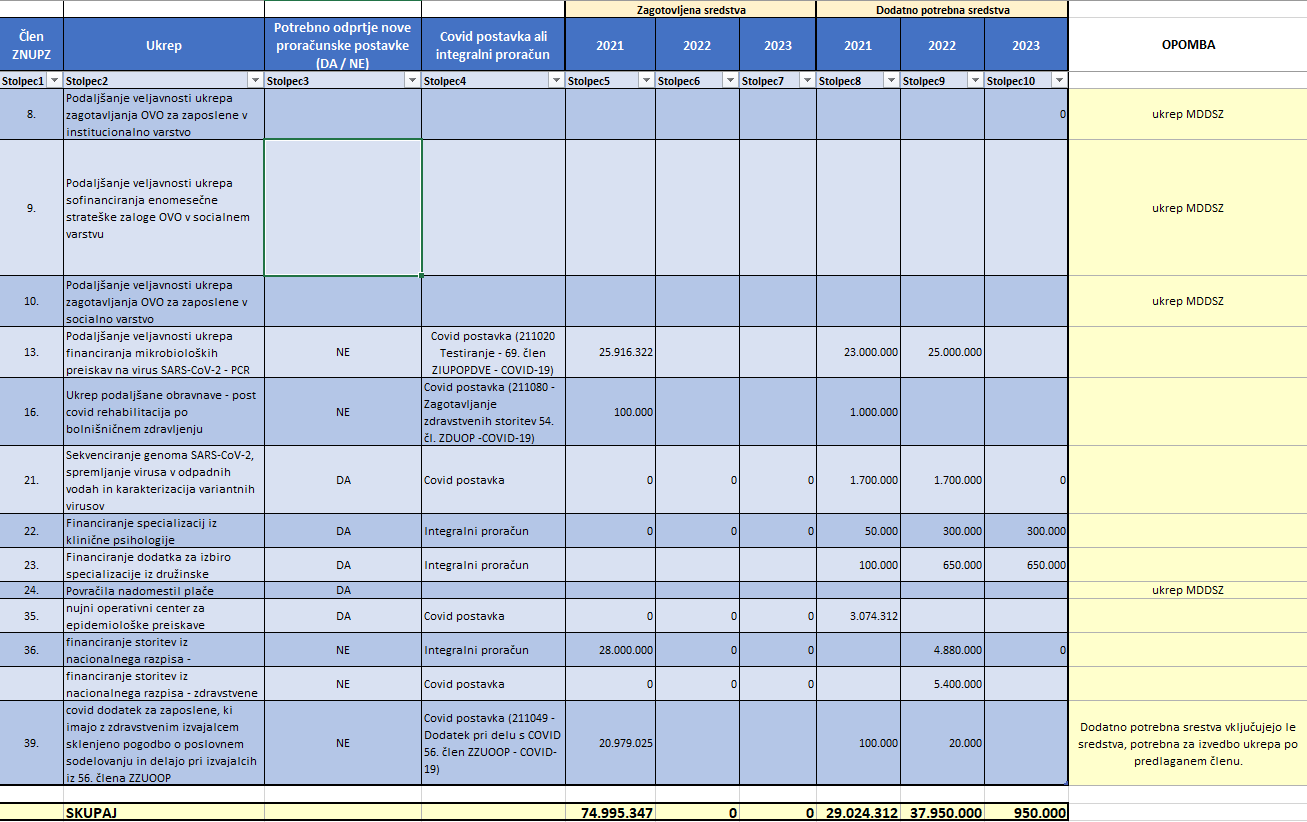 5. PRIKAZ UREDITVE V DRUGIH PRAVNIH SISTEMIH IN PRILAGOJENOSTI PREDLAGANE UREDITVE PRAVU EVROPSKE UNIJEInterventni ukrepi drugih držav na področju strategij cepljenja in načina določanja prednostnih skupin za cepljenje:AvstrijaAvstrijska vlada je Nacionalno strategijo cepljenja obravnavala in predstavila 25. 11. 2020, pristop njenega izvajanja pa 16. 12. 2020. Vsa priporočila za cepljenje v Avstriji se oblikujejo v tesnem sodelovanju z Avstrijskim Nacionalnim gremijem za cepljenje (ustanovljen na podlagi §8 Zakona o zveznih ministrstvih za strokovno svetovanje ministru pristojnemu za zdravje). Njegova glavna naloga je priprava priporočil za cepljenje in njihov nadaljnji razvoj na podlagi zadnjega znanstvenega stanja. Na tej podlagi (upoštevajoč priporočila) je bil predstavljen načrt cepljenja, s katerim je Avstrija začela 27. 12. 2020, ki predstavlja zavezujoče izvedbene smernice za zdravstvene organe cepljenja (nadzor oziroma morebitno sankcioniranje se izvaja v tem običajnem strokovnem okviru). Prioritiziranje cepljenja je razdeljeno na 7 prioritet (4. verzija, z dne: 31. 3. 2021):Zelo visoka prioriteta: Prebivalci domov za ostarele in upokojence, osebje v domovih za ostarele in upokojence z in brez stika s prebivalci in osebami z redno službo ali rednim bivanjem v domovih za upokojence, zdravstveno osebje kategorije I (v strategiji je podrobno razdelano tveganje in glede na to so določene kategorije). Osebe stare 80 ali več let. Visoka prioriteta: osebe (ne glede na starost) s predhodnimi boleznimi in še posebej visokim tveganjem (tveganja zaradi bolezni so natančno razdelana v posebni preglednici) ter njihove najbližje kontaktne osebe, zlasti če so institucionalno oskrbovane in osebe, ki v teh ustanovah delajo ali redno prebivajo, zdravstveno osebje kategorije II (v posebni preglednici natančno razdelano), osebje v mobilni negi, podpori, negi in 24-urni oskrbi, osebe stare 75-79 let.Zvišana prioriteta:  osebe, stare 70-74 let, osebe (ne glede na starost) s predhodnimi boleznimi z večjim tveganjem in njihove najbližje kontaktne osebe, negovalci, vključno z osebnimi asistenti; prebivalci in redno zaposleni v komunalnih nastanitvah in v tesnih / negotovih življenjskih in / ali delovnih pogojih (npr. zavetišča za brezdomce); tesni gospodinjski stiki nosečnic zaradi potencialno resnega poteka bolezni pri nosečnicah; zdravstveno osebje kategorije III (v tabeli natančno razdelano); osebje v socialnih poklicih / socialnem varstvu in pastorali ter pogrebne službe; vse osebje v šolah, vrtcih, jaslih in drugih otroških ustanovah.Zmerno zvišana prioriteta: osebe, stare 65-69 let: zdravstveno osebje kategorije IV (natančno razdelano v posebni tabeli); osebe v delovnih razmerjih, kjer je večja možnost za prenos virusa (če najmanjše razdalje ni mogoče vzdrževati, nizko gibanje zraka, močno nastajanje aerosolov, delovna mesta v hladilnem območju): osebje na ključnih položajih v zvezni in zvezni vladi ter zaposleni v bistveni infrastrukturi, zlasti tisti z osebnimi stiki, kot so oborožene sile, gasilci, policija, podjetja za javni prevoz, ravnanje z odpadki itd.Zmerno zvišana prioriteta: osebe, stare od 60 do 64 let; trgovci na drobno; zaposleni na področju gastronomije in turizma; osebe s poklicno potrebno čezmejno potovalno dejavnostjo v javnem prevozu / letalu, vključno z osebjem teh prevoznih sredstev; osebne in nemedicinske storitve; poklicni kulturni delavci s povečanim tveganjem za okužbo (npr. uprizoritvene umetnosti, film, glasba itd.); vrhunski športniki iz ekipnih športov in drugih poklicev z bližnjimi in dolgotrajni / ponavljajoči se osebni stik; ženske pred načrtovanim zdravljenjem plodnosti.Malo zvišana prioriteta: osebe, ki se ukvarjajo s športom s tesnimi in dolgotrajnimi / ponavljajočimi se osebnimi stiki v zasebnem sektorju (amaterji): kulturni delavci v zasebnem sektorju z večjim tveganjem za okužbo (amaterji / zbori / zbori, gledališki klubi itd.; osebe v izobraževalnih ustanovah, kot so srednje šole / univerze, z veliko gostoto ljudi; osebe z zasebno potrebnimi čezmejnimi potovalnimi dejavnostmi v javnem prevozu / letalu; ženske, ki v kratkem načrtujejo nosečnost.Prioriteta splošno priporočilo: osebe od 16 let (BioNTech / Pfizer) oziroma od 18 let (Moderna, AstraZeneca, Janssen) do 60 let.Cepljenje trenutno ni predvideno za osebe s kontraindikacijami ali s pomanjkljivimi podatki glede priporočanja cepljenja  (npr. nosečnice). Vendar je toplo priporočljivo cepljenje oseb s predhodnimi boleznimi in kontraindikacijami.Avstrija omogoča uporabo testov HAG za samotestiranje, ki jih prodajajo lekarne.Češka RepublikaNa Češkem enako kot v predlogu zakonske ureditve v Sloveniji ministrstvo za zdravje pripravi strategijo cepljenja proti COVID-19. Strategija predvideva izvedbo cepljenja v dveh fazah: faza I zajema cepljenje prednostnih skupin oseb, faza II pa splošno cepljenje oseb, ki ne sodijo v nobeno od prioritetnih skupin. Faza I se deli na dve podfazi: fazo 1A ter fazo 1B. Faza 1A, ki se je začela januarja 2021, predvideva cepljenje najbolj rizičnih skupin populacije ter zdravstvenega osebja in drugih oseb, ki so zaradi svojega poklica zelo izpostavljene okužbi s COVID-19. Znotraj skupin oseb, ki pridejo na vrsto v tej fazi se vrstni red cepljenja določa po kriteriju starosti (denimo med zdravstvenimi delavci se najprej cepi starejše). Faza 1B pa je namenjena cepljenju preostalih prednostnih skupin oseb. Začela se je v marcu 2021. Prednostne skupine so določene glede na tri parametre: starost, zdravstvena zgodovina in poklic. Vsaki skupini oseb se na podlagi omenjenih parametrov določi število točk, glede na tveganje okužbe s COVID-19 – višje kot je število točk, prej bo skupina cepljena. Ko bo cepljenih vsaj 70% oseb, ki spadajo v fazo 1B (oziroma prej v primeru pomanjkanja interesa), se bo začelo splošno cepljenje preostale populacije, brez uporabe prioritetnih skupin. Za registracijo oziroma naročanje oseb na cepljenje in s tem lažje vodenje evidenc so na Češkem vzpostavili centralni rezervacijski sistem (CRS). V fazi 1A se je pričelo cepljenje naslednjih skupin oseb: prvi (14 točk) so bili na podlagi njihovega zdravstvenega stanja na vrsti oskrbovanci domov za ostarele ter osebe, ki so hospitalizirane za dolga časovna obdobja. Poleg njih so na podlagi kriterija poklica z istim številom točk bili cepljeni zaposleni v domovih za ostarele in podobnih institucijah; kot druge (13 točk) so prišle na vrsto tri skupine oseb po kriteriju starosti: najprej starejši od 90 let, nato osebe med 85. in 89. letom ter končno še osebe, stare med 80 in 84 let;kot zadnje v tej fazi (11 točk) so na vrsto prišle skupine na podlagi kriterija poklica: zdravstveni delavci in tisti, ki sodelujejo pri zagotavljanju zdravstvene oskrbe pacientov s COVID-19 in osebe, ki delajo na vzorčevalnih mestih ali s potencialno nalezljivim materialom (vsi zdravstveni delavci, študenti medicine, prostovoljci in drugi, ki delajo z bolniki s COVID-19, delavci organov javnega zdravja, ki preiskujejo izbruhe COVID-19).V fazi 1B pridejo za cepljenje na vrsto naslednje skupine oseb:kot prva (7 točk) bo po kriteriju starosti cepljena skupina oseb, starih med 70 in 79 let;drugi (6 točk) so na podlagi poklica na vrsti zaposleni v vrtcih, osnovnih šolah, posebnih šolah, srednjih šolah, ter drugih ustanovah, ki skrbijo za otroke. Poleg njih so na podlagi zdravstvenega stanja cepljene tudi hospitalizirane osebe, starejše od 65 let, hospitalizirani kronični bolniki s kliničnimi dejavniki tveganja ter osebe s kroničnimi boleznimi iz predpisanega seznama, za katere obstaja veliko tveganje za hud potek okužbe s COVID-19;kot tretji (5 točk) pridejo na vrsto nekateri zaposleni v panogah bistvenega pomena ter kronični pacienti višje prioritete. Na podlagi kriterija poklica so sem uvrščeni tehnično in ekonomsko osebje bolnišnic, vzdrževalci ključne infrastrukture, zaposleni v vojski in ministrstvu za obrambo, socialni delavci, ki so v neposrednem stiku s klienti ter drugi zaposleni v zdravstvenih in socialnih službah brez neposrednih stikov s klienti. Ob teh skupinah se na podlagi zdravstvenega stanja cepijo tudi bolniki z diabetesom, debelostjo (ITM večji od 35/m2), z visokim krvnim tlakom (se zdravijo z dvema ali več zdravili), hudimi dolgotrajnimi boleznimi pljuč, ledvic, jeter, srca, onkološki bolniki, bolniki po presaditvi organov ali čakajoči na presaditev in bolniki s hudo nevrološko, živčno-mišično boleznijo ali drugim stanjem, ki vpliva na dihalni sistem;četrti (4 točke) so na vrsti na podlagi zdravstvenega stanja kronični pacienti nižje prioritete. Tu gre za osebe, ki so zaradi kognitivnih motenj ali motenj gibljivosti manj sposobne upoštevati protiepidemične ukrepe, bolniki z redkimi genetskimi boleznimi, ki povečujejo riziko v primeru okužbe s COVID-19, bolniki z močno oslabljenim imunskim sistemom ter osebe, ki dolgoročno skrbijo za bolnike iz zgornjih skupin;peti (3 točke) pridejo na vrsto osebe, stare med 65 in 69 let ter nekatere osebe, ki opravljajo za državo pomembne poklice (s sklepom vlade določeni zaposleni v infrastrukturi, policisti, gasilci ter pripadniki enot za zaščito pred požari);šesti (2 točki) so na vrsti zaposleni v službi za zaporezadnji (1 točka) je prednostno cepljeno akademsko osebje univerz ter uslužbenci pogrebnih služb.HrvaškaNacionalni načrt Republike Hrvaške za vzpostavitev, izpeljavo in spremljanje cepljenja določa prioritetne skupine, način izvedbe cepljenja, in druge operativne elemente. Cepljenje bo potekalo v treh fazah. V dokumentu je razdelan tudi potek cepljenje, v katerega so vključeni zdravniki družinske medicine, zdravniki šolske in medicine odraščajočih otrok, epidemiologi, specialisti medicine dela in športa in drugi zdravniki. Cepljenje je pod nadzorom zdravnika mogoče tudi v lekarnah. V načrtu je zajeta tako vsa logistika, kot postopki odobritve cepiv in komunikacija z javnostmi. Na Hrvaškem zakonsko podlago predstavlja Zakon o zaščiti prebivalstva pred nalezljivimi boleznimi. Nadzor je določen v 68. do 70. členu, kazenske sankcije pa v 75. do 79. členu.Prioritetne skupine so določene:1.a uporabniki v domovih za ostarele, nemočne osebe in odrasle osebe z invalidnostjo1.b zaposleni v domovih za ostarele1.c zdravstveni delavci2. osebe, starejše od 80 let3. osebe v starosti med 75 in 79 let4. osebe v starosti od 70 do 74 let5. osebe v starosti od 65 do 69 let6. odrasle osebe, mlajše od 65 let z visokim tveganjem7. ostali.ItalijaItalija je strategijo cepljenja sprejela 12. decembra 2020. V njej je predviden razpored cepljenja do konca leta 2022. Predvidena so cepiva, s katerimi se bo cepilo prebivalce, časovna dinamika, število doz posameznih cepiv: Astra Zeneca (40,38 mio), PF/BT (26,92 mio), J&J (53.84 mio), Sanofi/GSK (40.38 mio), Curevac (30.283 mio), Moderna (10,768 mio).Prioritetne skupine so razdeljene na zdravstvene delavce, bolnišnično osebje, ki jim sledijo starostniki nad 80 let in prebivalci domov ostarelih, nato osebe od 60 – 79 let, nato pa splošno prebivalstvo z vsaj eno pridruženo boleznijo.Strategija obravnava tudi informacijski sistem, logistiko, logistiko, skladiščenje in prevoz, cepilno vigilanco in nadzor imunizacije, komunikacijo z javnostmi ter oceno ekonomskih posledic pandemije in cepljenja.NemčijaMinister za zdravje je 8. februarja 2021 izdal predpis »Verordnung zum Anspruch auf Schutzimpfung gegen das Coronavirus SARS-CoV-2 (Coronavirus-Impfverordnung – CoronaImpfV) v katerem so določeni: upravičenci do cepljenja, cepljenja z najvišjo prioriteto (nad 80 let in potem natančno razdela skupine glede na bolezni, specifike…), cepljenja z visoko prednostjo (osebe nad 70 let in natančno razdela glede na posebnosti…), cepljenja s povečano prednostjo (nad 60 let in glede na posebnosti glede bolezni…natančno razdelano), nadaljnja in osvežitvena cepljenja, opravljanje storitev, nadzor cepljenja, imenovanja, nadomestilo za izdajo zdravniškega spričevala, delno financiranje stroškov centrov za cepljenje, postopek za plačilo iz likvidnostne rezerve zdravstvene blagajne, postopek plačila zasebnih zdravstvenih zavarovalnic, evaluacija (stalno spreminjanje glede na nove podatke Robert Koch instituta) in v prehodni določbi razveljavljen dotedanji predpis. V Nemčiji zvezni inštitut, ki je pristojen za zdravila in medicinske pripomočke, objavlja  seznam antigenskih testov za neposredno odkrivanje patogenov koronavirusa SARS-CoV-2, ki jih je proizvajalec predvidel za samostojno uporabo ("samotestiranje") in jih tudi preverja. Nizozemska Prednostni red cepljenja na podlagi nasveta nacionalnega zdravstvenega sveta določi minister, pristojen za zdravje. Tako nasvet kot prednostni red se je doslej že večkrat spremenil. Po aktualnem prednostnem vrstnem redu se ločeno obravnava osebe, ki so zaposlene v zdravstvu in tiste, ki niso zaposlene v zdravstvu. Nadalje se obravnava posebej skupine, ki so ranljive zaradi pridruženih bolezni, in sicer se jih obravnava po starostnih kategorijah in tudi po boleznih, ki jih imajo, tako da je prioritizacija tudi na bolezni, npr. pacienti, ki so v zadnjih petih letih preboleli krvnega raka imajo prednost pred bolniki z nevrološkimi motnjami, ki vplivajo na njihovo dihanje (prve so pričeli cepiti 24 marca, druge pa v prvih dneh aprila…). Nadalje se obravnava vse ostale, ki niso zaposleni v zdravstvu. Določene so starostne kategorije ljudi, z začetkom rojenimi 1931 ali prej in nato po starosti do najmlajših, ki jih je še dovoljeno cepiti (rojene do leta 2005). Za vsako kategorijo so določena tudi cepiva, ki jih prejmejo. Prioriteta je od najstarejših proti najmlajšim. Določeno je, kje se cepi posamezna kategorija, vključeni so družinski zdravniki. Zaposlene v zdravstvu so pričeli cepiti 18 januarja 2021. Osebe, ki so prebolele korona virus ne morejo biti cepljene, dokler ne ozdravijo. Potem pa se priporoča, da prejmejo en odmerek cepiva. Ukrepi drugih držav na področju psiholoških težav, povezanih s COVID-19:Avstrija Avstrija ponuja več iniciativ, ponudb, vključno s svetovanjem in kontaktnimi točkami/linijami za soočanje s psihološkimi težavami povezanimi s COVID-19, tudi v šolah. S februarjem 2021 je avstrijsko ministrstvo za šolstvo odobrilo dodaten paket za šolarje oziroma šole, ki omogoča koriščenje dodatnih strokovno podprtih ur pomoči za učenje in druge oblike potrebne pomoči. Češka republikaV skladu z veljavno pravno ureditvijo, ki izhaja predvsem iz Zakona št. 96/2004 o ne zdravstvenih poklicih, in NV št. 31/2010 o področjih specialističnega usposabljanja in določitvi strokovnega znanja zdravstvenih delavcev s posebnimi pooblastili, se lahko psihologi v zdravstvenem sektorju udeležijo specialističnega usposabljanja na področjih klinične psihologije, otroške klinične psihologije in psihoterapije. Ministrstvo za zdravje podpira specialistično usposabljanje s subvencijskim programom, razpisovanjem mest za specializacijo (residency vacancies), in sodeluje s predstavniki strokovnih združenj v zdravstvu, vendar ne pripravlja sprememb na tem področju. V povezavi s povečanjem težav s tesnobo in depresijo med prebivalstvom in v okviru učinkovitega izvajanja zdravstvene politike na področju duševnega zdravja, Ministrstvo za zdravje v sodelovanju s strokovnjaki s tega področja določa pravila za uporabo izbranih psihoterapevtskih metod in psihoterapevtskega izobraževanja zunaj zdravstvenega sektorja.ItalijaDelovna skupina za duševno zdravje ISS in COVID-19 je dne 26. maja 2020 izdala Začasne indikacije za psihološko telefonsko podporo druge stopnje v zdravstvenem sektorju v nujnem scenariju COVID-19 Poročilo ISS COVID-19  št. 31/2020.Nemčija: V Nemčiji so za starše ustvarili spletno stran www.familienunterdruck.de, na kateri v kratkih 50-sekundnih videoposnetkih svetujejo, kako se bolje spoprijeti z epidemijo COVID-19. Gre za nasvete o starševstvu, ki temeljijo na dokazih, na primer, da naj bi tudi starši mislili nase. V vsakdanjem družinskem življenju so pomembni običajni časi: skupno kuhanje, igranje iger ali kaj drugega, kar družina rada počne skupaj. V ZRN povsod obstajajo lokalni svetovalni centri: družinski svetovalni centri ali svetovalni centri za starše. Na spletu so objavljeni nasveti, za otroke in mladostnike obstaja tudi številka za pomoč v stiski.Nizozemska  Specializacija na tem področju obstaja, tako v smislu specializacije za posamezne starostne skupine (npr. otroke, mladostnike, starostnike) kot tudi tematske specializacije.Ukrepi drugih držav na področju nadomestil za čas izolacije in karantene zaradi COVID-19:Avstrija Zahtevek za povračilo izpada dohodka delavca v karanteni po 32. in 33. členu avstrijskega Zakona o epidemijah je vezan na Odločbo o karanteni pristojnih avstrijskih upravnih organov (Absonderungsbescheid). Če delavec s stalnim prebivališčem v Avstriji dobi Odločbo o karanteni avstrijskih organov po 7. členu v povezavi z 32. členom Zakona o epidemijah velja, da je delodajalec s tem zavezan za čas trajanja odrejene karantene plačati delavcu povračilo izpada dohodka (običajna nadaljnja izplačila). Ugotovitev je utemeljena z dejstvom, da je opravljanje dela ovirano in ima zato delavec do delodajalca zaradi kompenzacije dejanskega izpada dohodka zahtevek na izplačilo nadomestila izpada dohodka, kot to določa prvi odstavek 32. člen Zakona o epidemijah v povezavi s tretjim odstavkom 32. člena Zakona o epidemijah. Delodajalec pa ima nato nasproti zvezni državi zahtevek za (100%) povračilo plačila izpada dohodka delavcu po 33. členu avstrijskega Zakona o epidemijah. Ločeno od navedenega, je potrebno presojati delovnopravne določbe glede izplačila izpada dohodka med upravičeno odsotnostjo v primerih, ko ni ustrezne karantenske odločbe. Izplačevanje običajnega bolniškega nadomestila se izvaja upoštevajoč Splošni zakonik za pravo socialne varnosti (Allgemeinen Sozialversicherungsgesetzes). Običajno znaša nadomestilo za bolniško odsotnost zaposlenega 50% za prvih 42 dni in nato 60% bruto plače. Sicer pa plačilo nadomestila v primeru bolezni izhaja tudi neposredno iz avstrijskega delovnega prava. V primeru okužbe s Covid-19 je delavcu za čas trajanja karantene upravičeno onemogočeno delo. Zato se zahtevek za nadomestilo izpada dohodka in njegovo trajanje določi na podlagi splošnih delovnopravnih določb o ovirah opravljanja storitev zaradi bolezni. Pravna podlaga sta prvi in drugi odstavek 8. člena avstrijskega zakona o uslužbencih (Angestelltengesetz) in avstrijskega zakona o izplačevanju nadomestila (Entgeltfortzahlungsgesetz). Oba dajeta delavcu zahtevek do delodajalca za plačilo 100% vrednosti bolniškega nadomestila za prvih 8 tednov in nato 50% vrednosti bolniškega nadomestila za nadaljnje tedne. Trajanje zahtevka za nadomestilo izpada dohodka narašča s časom trajanja delovnega razmerja. V primeru zgolj suma na okužbo s Covid-19 (izolacija, asimptomatski) se presoja v vsakem konkretnem primeru posebej glede na splošne delovnopravne določbe o ovirah opravljanja storitev zaradi drugih pomembnih razlogov. Pravna podlaga zato je 3. odstavek 8. člena avstrijskega zakona o uslužbencih in 5. odstavek 1154b. člena avstrijskega Splošnega civilnega zakonika (Allgemeines bürgerliches Gesetzbuch), delavec pa bi imel v tem primeru zahtevek za povračilo izpada dohodka od avstrijskega delodajalca za sorazmerno kratek čas. Češka republika Nadomestilo imenovano ''izolator'' – gre za izjemen pavšalni prispevek 370 CZK  (14.27 EUR) na dan za nadomestitev dohodka delavcev, ki so v karanteni ali izolaciji zaradi COVID-19 ali druge nalezljive bolezni. V veljavi je od 1. 3. do 30. 4. 2021 z možnostjo podaljšanja. Nadomestilo ni na voljo delavcem, ki so v karanteno ali izolacijo napoteni zaradi vrnitve iz tujine, razen če so bili v tujini zaradi službenega potovanja. Delavec nadomestilo prejme samodejno. Vse kar mora storiti je to, da prijavi obveznost karantene ali izolacije delodajalcu. Ta nato znesek prejetega nadomestila uveljavlja pri plačilu obveznih prispevkov za socialno varnost, ki se zmanjša za ustrezen znesek. Nadomestilo ne more biti predmet izvršbe, prav tako se ne všteva v dohodninsko osnovo. Spoštovanje odrejene karantene ali izolacije nadzorujejo pristojni organ zdravstvene inšpekcije.Nadomestilo za nego se zagotavlja zaposlenim za čas izrednega zaprtja šolskih in otroških ustanov ter nekaterih socialnih storitev za invalide. Nadomestilo za nego se izplača tudi, če je odločitev o zaprtju ustanove zaradi epidemije sprejel ustanovitelj sam. Dodatek za nego se izplačuje staršem z otroki do 13. leta starosti. Zadnji dan, ko je mogoče uveljavljati pravico, je dan pred 13. rojstnim dnem otroka. Če starši skrbijo za invalidnega otroka (vsaj v prvi stopnji odvisnosti), starostna omejitev ne velja. Dodatek za nego bodo prejemale tudi osebe, ki skrbijo za invalidno osebo (vsaj I. stopnje), s katero živijo v istem gospodinjstvu zaradi zaprtja socialnega zavoda (dnevni center itd.). Starostne omejitve ni. Skrbniki se lahko pri skrbi za otroka ali invalidno osebo izmenjujejo brez omejitev.HrvaškaNadomestilo za čas trajanja karantene oz. nesposobnosti za delo zaradi izolacije gre v breme Hrvaškega zavoda za zdravstveno zavarovanje. Delavcu pripada 100% nadomestilo z omejitvijo, da mesečni znesek nadomestila ne sme presegati 4.257,28 hrvaških kun (562,59 EUR). Nizozemska Delodajalec je v primeru izolacije zaradi Covid-19 zaposlenemu dolžan plačevati celotno plačo (del stroška bremeni delodajalca, del zavarovalnico, del pa državni proračun). Splošno nadomestilo za primer bolniške odsotnosti sicer znaša 70% plače.Pravica do nadomestila se razlikuje glede na razlog za karanteno. Kdor je npr. v karanteni zaradi povratka iz tujine, kjer se je mudil na zasebnem dopustu (in nima možnosti dela od doma) nima pravice do nadomestila. Kdor je v karanteni zaradi stika z okuženo osebo, pa ima to možnost. Nadomestila ob nezmožnosti opravljanja dela zaradi višje sile se razlikujejo glede na vzrok odsotnosti. Ukrepi drugih držav na področju financiranja testiranja:AvstrijaVsi stroški financiranja testiranja refundirajo iz posebne postavke zveznega proračuna za COVID-19 (določeni zneski povračila). Od pojava sevov (3. 1. 2021) se pravzaprav vsi pozitivni PCR vzorci tudi pregledajo glede vrste morebitnega seva oziroma genomsko sekvencirajo (financiranje najverjetneje na isti način). V tej zvezi so bile znatno okrepljene laboratorijske kapacitete, še posebej na Dunaju. Predvidevamo, da enako velja tudi za vzporedno spremljanje COVID-19 v odpadnih vodah, ki je bilo pred sistematičnim izvajanjem sekvenciranja prvi pokazatelj razširjenosti sevov v Avstriji.  Za spremljanje dinamike razvoja mutacij je bil pred dvema tednoma oblikovan tudi poseben znanstveni projekt: https://www.sarscov2-austria.org/. Češka republika Vlada je 12. 4. 2021 sklenila, da bo pomagala financirati raziskave z genomskim sekvenciranjem COVID-19 virusov in tako pomagala odkrivati nove mutacije virusa. Do takrat so znanstveni in zdravstveni laboratoriji stroške te dejavnosti morali kriti iz lastnih proračunov, proračunov matičnih ustanov ali pa drugih raziskovalnih skladov. V namen kritja teh stroškov je Vlada sklenila oblikovati program nepovratnih sredstev, vreden 161,28 milijona CZK (6.220542,29 EUR), kar naj bi zadostovalo za kritje stroškov, ki bodo nastali do konca leta 2021. Podrobnosti o programu sicer še niso znane. Državnega programa za financiranje analize odpadnih voda na Češkem ni.Hrvaška Prva sekvenciranja so bila opravljena na Hrvaškem v okviru znanstvenega projekta »Varijabilnost sojeva koronavirusa SARS-CoV-2 i genetička podloga domaćina kao biomarkeri za otkrivanje čimbenika rizika tijekom pandemije COVID-19«, ki ga je financiral Hrvaški sklad za znanost v okviru natečaja IP-CORONA-2020-0. NizozemskaAnaliza odpadnih voda z zdravstvenega vidika je na NL del rednih aktivnosti, zaradi COVID-19 so zgolj nekoliko razširili program. Tako analiza odpadnih voda kot genomsko sekvenciranje se financira iz državnega proračuna, s postavk ministrstva za zdravje oz. ministrstva za infrastrukturo.Predlog zakona ni predmet usklajevanja s pravom EU.6. DRUGE POSLEDICE, KI JIH BO IMEL SPREJEM ZAKONA6.1 Administrativne in druge posledice a) v postopkih oziroma poslovanju javne uprave ali pravosodnih organov: Za izvajanje zakona so pristojna ministrstva in drugi državni organi, na delovnih področjih katerih se sprejemajo ukrepi.b) pri obveznostih strank do javne uprave ali pravosodnih organov:Zakon ne bo imel posledic pri obveznostih strank do javne uprave ali pravosodnih organov.6.2 Presoja posledic na okolje, ki vključuje tudi prostorske in varstvene vidikeZakon ne bo imel posledic na okolje.6.3 Presoja posledic na gospodarstvoPredlog zakona bo imel pozitivne posledice na gospodarstvo, saj upravičencem omogoča omilitev posledic epidemije virusa COVID-19 (pravica do nadomestilo plače za delavce, ki zaradi karantene na domu ali nezmožnosti opravljanja dela zaradi višje sile zaradi obveznosti varstva, ustavitve javnega prevoza ali zaprtja mej, ne more opravljati dela).6.4 Presoja posledic na socialnem področjuS predlogom zakona se izboljšuje položaj širšega kroga upravičencev, med drugim tudi na področju socialnega varstva.6.5 Presoja posledic na dokumente razvojnega načrtovanjaPredlog zakona ne bo imel posledic na dokumente razvojnega načrtovanja.6.6 Presoja posledic za druga področjaPredlog zakona ne vpliva na druga področja.6.7 Izvajanje sprejetega predpisa:Sprejeti zakon bo predstavljen na spletni strani Ministrstva za zdravje, Ministrstva za delo, družino, socialne zadeve in enake možnosti, Ministrstva za notranje zadeve in Ministrstva za javno upravo, ki bodo v okviru svojih pristojnosti tudi spremljali izvajanje sprejetega predpisa.6.8 Druge pomembne okoliščine v zvezi z vprašanji, ki jih ureja predlog zakona:Omilitev posledic epidemije COVID-19 je najbolj pomembna okoliščina v tem zakonu.7. PRIKAZ SODELOVANJA JAVNOSTI PRI PRIPRAVI PREDLOGA ZAKONA:Predlog zakona ni bil objavljen na spletnih naslovih. Ker gre za predlog zakona po nujnem postopku, sodelovanje javnosti pri pripravi predloga zakona ni potrebno.8. PODATEK O ZUNANJEM STROKOVNJAKU OZIROMA PRAVNI OSEBI, KI JE SODELOVALA PRI PRIPRAVI PREDLOGA ZAKONA, IN ZNESKU PLAČILA ZA TA NAMEN:Pri pripravi predloga zakona niso sodelovali zunanji strokovnjaki.9. NAVEDBA, KATERI PREDSTAVNIKI PREDLAGATELJA BODO SODELOVALI PRI DELU DRŽAVNEGA ZBORA IN DELOVNIH TELESII. BESEDILO ČLENOVZAKON O NUJNIH UKREPIH NA PODROČJU ZDRAVSTVAPRVI DEL
SPLOŠNE DOLOČBEčlen(vsebina zakona)(1) S tem zakonom se zaradi omilitev posledic nalezljive bolezni COVID-19 (v nadaljnjem besedilu: COVID-19) spreminjajo in dopolnjujejo določbe:‒ Zakona o zbirkah podatkov s področja zdravstvenega varstva (Uradni list RS, št. 65/00, 47/15, 31/18, 152/20 – ZZUOOP, 175/20 – ZIUOPDVE in 203/20 – ZIUPOPDVE), ‒ Zakona o spremembah in dopolnitvah Zakona o zdravstveni dejavnosti (Uradni list RS, št. 64/17, 73/19 – ZZDej-L , 152/20 – ZZUOOP in 203/20 – ZIUPOPDVE),‒ Zakona o dodatnih ukrepih za omilitev posledic COVID-19 (Uradni list RS, št. 15/21),‒ Zakona o začasnih ukrepih za omilitev in odpravo posledic COVID-19 (Uradni list RS, št. 152/20, 175/20 – ZIUOPDVE in 82/21 – ZNB-C) in ‒ Zakona o interventnih ukrepih za pomoč pri omilitvi posledic drugega vala epidemije COVID-19 (Uradni list RS, št. 203/20, 15/21 – ZDUOP in 82/21 – ZNB-C).(2) S tem zakonom se z namenom omilitev posledic COVID-19 odstopa od določb naslednjih zakonov:‒ Zakona o zdravstveni dejavnosti (Uradni list RS, št. 23/05 – uradno prečiščeno besedilo, 15/08 – ZPacP, 23 /08, 58/08 – ZZdrS-E, 77/08 – ZDZdr, 40/12 – ZUJF, 14/13, 88/16 – ZdZPZD, 64/17, 1/19 – odl. US, 73/19, 82/20, 152/20 – ZZUOOP in 203/20 – ZIUPOPDVE),‒ Zakona o zdravstvenem varstvu in zdravstvenem zavarovanju (Uradni list RS, št. 72/06 – uradno prečiščeno besedilo, 114/06 – ZUTPG, 91/07, 76/08, 62/10 – ZUPJS, 87/11, 40/12 – ZUJF, 21/13 – ZUTD-A, 91/13, 99/13 – ZUPJS-C, 99/13 – ZSVarPre-C, 111/13 – ZMEPIZ-1, 95/14 – ZUJF-C, 47/15 – ZZSDT, 61/17 – ZUPŠ, 64/17 – ZZDej-K, 36/19, 189/20 – ZFRO in 51/21),‒ Zakona o dodatnih ukrepih za omilitev posledic COVID-19 (Uradni list RS, št. 15/21),‒ Zakona o medicinskih pripomočkih (Uradni list RS, št. 98/09) in‒ Zakona o javnem naročanju (Uradni list RS, št. 91/15 in 14/18).(3) S tem zakonom se določajo tudi dodatni začasni ukrepi za omilitev posledic COVID-19 na področju zdravstva.DRUGI DEL
SPREMEMBE IN DOPOLNITVE ZAKONOV1. Zakon o zbirkah podatkov s področja zdravstvenega varstva členV Zakonu o zbirkah podatkov s področja zdravstvenega varstva (Uradni list RS, št. 65/00, 47/15, 31/18, 152/20 – ZZUOOP, 175/20 – ZIUOPDVE in 203/20 – ZIUPOPDVE) se v 14.b členu v tretjem odstavku za drugim stavkom doda nov tretji stavek, ki se glasi: »Podatki iz prejšnjega odstavka se obdelujejo tudi zato, da se pacientom omogoči dostop do njihove zdravstvene dokumentacije prek informacijskih rešitev za pacienta in da se imenovanim zdravnikom in zdravnikom, ki so člani zdravstvene komisije (v nadaljnjem besedilu: pooblaščene osebe ZZZS), omogoči dostop do podatkov v postopkih odločanja o pravicah v okviru zdravstvenega zavarovanja.«.členV 14.c členu se prvi odstavek spremeni tako, da se glasi: »Uporabniki podatkov CRPP so pacienti, izvajalci in pooblaščene osebe ZZZS, ki za namene iz tretjega odstavka prejšnjega člena obdelujejo podatke iz CRPP.«.Drugi odstavek se spremeni tako, da se glasi: »Obdelava podatkov iz CRPP pri izvajalcih v Republiki Sloveniji je dopustna brez soglasja pacienta, pri izvajalcih v tujini pa na podlagi soglasja pacienta. Obdelava podatkov iz CRPP je brez soglasja pacienta dopustna za pooblaščene osebe ZZZS v postopkih odločanja o pravicah v skladu z zakonom, ki ureja zdravstveno varstvo in zdravstveno zavarovanje. Pacient lahko da soglasje pisno, ustno ali z ravnanjem, iz katerega je mogoče zanesljivo sklepati, da pomeni soglasje.«.členV 14.č členu se četrti odstavek spremeni tako, da se glasi: »CRPP se brez plačila stroškov povezuje z zbirkami podatkov in pridobiva zdravstveno dokumentacijo iz 1.a člena tega zakona iz zbirk Osnovna zdravstvena dokumentacija, zbirk iz Priloge 1 tega zakona in zbirk upravljavca ZZZS, kot jih določa zakon, ki ureja zdravstveno varstvo in zdravstveno zavarovanje. Za podatke iz prvega in drugega odstavka tega člena se CRPP povezuje z zbirkami podatkov zavezancev za njihovo posredovanje. NIJZ z zavezanci iz prvega in drugega odstavka tega člena dogovori postopek izmenjave podatkov. Za potrebe nadzora nad evidentiranjem in obračunavanjem zdravstvenih storitev se lahko s CRPP povezuje evidenca o zavarovanih osebah obveznega zdravstvenega zavarovanja, kot jo določa zakon, ki ureja zdravstveno varstvo in zdravstveno zavarovanje.«.V šestem odstavku se za besedo »izvajalcu« doda besedilo »oziroma ZZZS«.V sedmem odstavku se za besedo »Izvajalec« doda besedilo »oziroma ZZZS«.Za osmim odstavkom se doda nov, deveti odstavek, ki se glasi: »Centralna storitev za spletno prijavo in elektronski podpis (v nadaljnjem besedilu: centralna storitev), kot jo določa zakon, ki ureja elektronsko identifikacijo in storitve zaupanja, lahko za elektronske storitve, ki uporabljajo centralno storitev, iz zbirk eZdravja na zahtevo pacienta, ki uporablja elektronske storitve, pridobi poleg podatkov, določenih v zakonu, ki ureja elektronsko identifikacijo in storitve zaupanja, tudi pacientovo ZZZS številko in jih posreduje elektronskim storitvam v zdravstvu za paciente.«.členV Prilogi 1 se v zaporedni številki »NIJZ 53.1« besedilo spremeni tako, da se glasi:»«.Za zaporedno številko »NIJZ 75« se doda nova zaporedna številka »NIJZ 76«, ki se glasi:  »».členV Prilogi 2 se  zbirka »1. eNapotnica in eNaročilo« spremeni tako, da se glasi:»«.Zbirka »8. Evidenca uporabnikov eZdravja« se spremeni tako, da se glasi:»«.2. Zakon o spremembah in dopolnitvah Zakona o zdravstveni dejavnosti členV Zakonu o spremembah in dopolnitvah Zakona o zdravstveni dejavnosti (Uradni list RS, št. 64/17, 73/19 – ZZDej-L, 152/20 – ZZUOOP in 203/20 – ZIUPOPDVE) se v 38. členu v tretjem odstavku v prvem in tretjem stavku beseda »šestih« nadomesti z besedo »sedmih«.3.  Zakon o dodatnih ukrepih za omilitev posledic COVID-19 členV Zakonu o dodatnih ukrepih za omilitev posledic COVID-19 (Uradni list RS, št. 15/21)  se v 23. členu za drugim odstavkom doda nov, tretji odstavek, ki se glasi: »(3) Vlada lahko ukrep iz tega člena podaljša s sklepom največ za obdobje šestih mesecev.«.4. Zakon o začasnih ukrepih za omilitev in odpravo posledic COVID-19členV Zakonu o začasnih ukrepih za omilitev in odpravo posledic COVID-19 (Uradni list RS, št. 152/20, 175/20 – ZIUOPDVE in 82/21 – ZNB-C;  v nadaljnjem besedilu: ZZUOOP) se v 81. členu za tretjim odstavkom doda nov,  četrti odstavek, ki se glasi: »(4) Vlada lahko ukrep iz tega člena podaljša s sklepom največ za obdobje šestih mesecev.«. členV 82. členu se za tretjim odstavkom doda nov, četrti odstavek, ki se glasi: »(4) Vlada lahko ukrep iz tega člena podaljša s sklepom največ za obdobje šestih mesecev.«.5. Zakon o interventnih ukrepih za pomoč pri omilitvi posledic drugega vala epidemije COVID-19 členV Zakonu o interventnih ukrepih za pomoč pri omilitvi posledic drugega vala epidemije COVID-19 (Uradni list RS, št. 203/20, 15/21 – ZDUOP in 82/21 – ZNB-C; v nadaljnjem besedilu: ZIUPOPDVE) se v 31. členu v tretjem odstavku drugi stavek spremeni tako, da se glasi: »Minister, pristojen za zdravje, v skladu z nacionalno strategijo cepljenja proti COVID-19 določi enoten način naročanja na cepljenje, vodenje seznama naročenih oseb in način izvedbe cepljenja proti COVID-19, vključno s ciljnimi skupinami in vrstnim redom skupin za cepljenje proti COVID-19.«.Za šestim odstavkom se doda nov, sedmi odstavek, ki se glasi:»(7) Nadzor nad izvajanjem tretjega odstavka tega člena izvaja inšpektorat, pristojen za zdravje.«.členV 46. členu se sedmi odstavek spremeni tako, da se glasi: »(7) Delodajalec oziroma samostojni zavezanec vloži zahtevo iz petega odstavka tega člena v elektronski obliki pri ZZZS v enem mesecu po zaključku začasne zadržanosti iz prvega odstavka tega člena, najpozneje pa do 31. marca 2022. Zahtevi priloži izjavo iz tretjega odstavka tega člena.«.členV 69. členu se v petem odstavku besedilo »30. junija 2021« nadomesti z besedilom »31. decembra 2021«. Za prvim stavkom se doda nov, drugi stavek, ki se glasi: »Vlada lahko ukrepe iz tega člena  podaljša s sklepom največ za obdobje šestih mesecev.«.TRETJI DEL
ODSTOP OD DOLOČB POSAMEZNIH ZAKONOV5. Zakon o javnem naročanju členNe glede na določbe Zakona o javnem naročanju (Uradni list RS, št. 91/15 in 14/18; v nadaljnjem besedilu: ZJN- 3) naročnikom do 31. decembra 2021 ni treba izvesti projektnega natečaja v skladu z določbami petega poglavja ZJN-3, če gre za projektiranje objektov, ki so namenjeni izvajanju zdravstvene dejavnosti in socialno varstvenih storitev institucionalno varstvo. ČETRTI DEL
ZAČASNI UKREPI1. Dovoljenja za medicinske laboratorije člen(dovoljenja za medicinske laboratorije)Zaradi zajezitve in obvladovanja epidemije COVID-19 se medicinskim laboratorijem, ki so pravočasno oddali vlogo za podaljšanje dovoljenja na podlagi osmega odstavka 4. člena Pravilnika o pogojih, ki jih morajo izpolnjevati laboratoriji za izvajanje preiskav na področju laboratorijske medicine (Uradni list RS, št. 64/04, 1/16, 56/19, 131/20 in 152/20 – ZZUOOP) in imajo na dan uveljavitve tega zakona veljavno dovoljenje, veljavnost dovoljenj podaljša  do 31. decembra 2022.2. Dovoljenja za mikrobiološke preiskave  člen(mikrobiološka preiskava sekvenciranja genoma SARS-COV-2 in spremljanje virusa SARS-CoV-2 v odpadnih vodah ter natančna karakterizacija variantnih virusov)(1) Za izvajanje mikrobiološke preiskave sekvenciranja genoma SARS-CoV-2 (v nadaljnjem besedilu: sekvenciranje) in spremljanje virusa SARS-CoV-2 v odpadnih vodah ter natančne karakterizacije variantnih virusov (v nadaljnjem besedilu: storitvi), minister, pristojen za zdravje, določi javne zavode in obseg sekvenciranja  in storitev iz tega odstavka. (2) Sredstva za sekvenciranje in storitvi iz prejšnjega odstavka se zagotavljajo v proračunu Republike Slovenije oziroma iz sredstev, pridobljenih iz proračuna Evropske unije. (3) Način poročanja in posredovanja zahtevkov za povračilo stroškov ter najvišjo višino povračila stroškov za  sekvenciranje in storitvi iz prvega odstavka tega člena določi minister, pristojen za zdravje. (4) Ukrep iz tega člena velja od 1. januarja 2021 do 31. decembra 2021. Vlada lahko ukrep iz tega člena podaljša s sklepom največ za obdobje šestih mesecev.3. Specializacije člen(dodatne specializacije iz klinične psihologije)(1) Iz proračuna Republike Slovenije se zagotavljajo sredstva za dodatnih deset specializacij s področja klinične psihologije.(2) Sredstva iz prejšnjega odstavka se zagotavljajo za specializacije, ki so prvič razpisane po uveljavitvi tega zakona in se začnejo izvajati do 30. junija 2022 , in sicer za obdobje trajanja specializacije oziroma za obdobje štirih let. Pri daljši odsotnosti zaradi bolezni, porodniškega dopusta ali drugih upravičenih razlogov, se čas specializacije ustrezno podaljša, vendar  najdlje za obdobje dveh let, o čemer odloči minister, pristojen za zdravje. (3) Razpis za financiranje specializacij iz tega člena objavi ministrstvo, pristojno za zdravje, na svoji spletni strani do 30. septembra 2021. (4) Javne zdravstvene zavode, kjer se bodo zaposlili specializanti iz tega člena, določi minister, pristojen za zdravje do 30. oktobra 2021.(5) Medsebojne obveznosti, ki jih imajo ministrstvo, pristojno za zdravje, specializant in javni zdravstveni zavod iz tega člena, se uredijo s pogodbo.člen(dodatek za izbiro specializacije iz družinske medicine)(1) Zdravniki, ki jim je bila odobrena specializacija iz družinske medicine na podlagi nacionalnega razpisa ali na podlagi razpisa za izvajalca v letih 2021 in 2022, so upravičeni do dodatka za izbiro specializacije iz družinske medicine v višini 20 odstotkov urne postavke osnovne plače specializanta.(2) Sredstva za financiranje dodatka iz prejšnjega odstavka se zagotovijo v proračunu Republike Slovenije. Zahtevki za izplačilo sredstev, ki vključujejo podatek o številu zaposlenih in številu opravljenih ur, se vložijo pri ministrstvu, pristojnem za zdravje. Način izstavitve zahtevkov in roke izplačil določi minister, pristojen za zdravje.(3) Ukrep iz tega člena velja od prvega dne koledarskega meseca, ki sledi mesecu, v katerem so bili zdravniki iz prvega odstavka tega člena izbrani na nacionalnem razpisu oziroma na razpisu pri izvajalcu, do zaključka specializacije. 4. Nadomestila plač delavcem zaradi karantene na domu ali nemožnosti opravljanja dela zaradi višje sile zaradi obveznosti varstva, ustavitve javnega prevoza ali zaprtja mejčlen(upravičenci do nadomestil)(1) Delavec, ki zaradi karantene na domu ne more opravljati dela, je upravičen do nadomestila plače v skladu s tem zakonom.(2) Delavec, eden od staršev ali oseba, ki neguje in varuje otroka na podlagi veljavnega izvršilnega naslova v skladu s predpisi, ki urejajo družinska razmerja, ali skrbnik, ki svojega varovanca dejansko neguje in varuje, in ki ne more opravljati dela zaradi višje sile, ki je posledica obveznosti varstva otroka zaradi karantene na domu ali druge zunanje objektivne okoliščine nemožnosti obiskovanja vrtca, šole ali socialno varstvene storitve vodenja in varstva ter zaposlitve pod posebnimi pogoji, ki ni v institucionalnem varstvu (v nadaljnjem besedilu: višja sila zaradi obveznosti varstva), ali na delo ne more priti zaradi nemožnosti prihoda na delo zaradi ustavitve javnega prevoza (v nadaljnjem besedilu: višja sila zaradi ustavitve javnega prevoza) ali zaprtja mej s sosednjimi državami (v nadaljnjem besedilu: višja sila zaradi zaprtja mej), je upravičen do nadomestila plače v skladu s tem zakonom.(3) V okvir obveznosti varstva zaradi višje sile zaradi karantene na domu ali druge zunanje objektivne okoliščine nemožnosti obiskovanja vrtca ali šole se šteje otroke do vključno 5. razreda osnovne šole, otroke v prilagojenih in posebnih programih v osnovnih šolah s prilagojenim programom in v zavodih za vzgojo in izobraževanje otrok s posebnimi potrebami ter otroke, ki imajo v odločbi o usmeritvi določeno pomoč spremljevalca.(4) Pravico do povračila izplačanih nadomestil plače delavca, ki zaradi karantene na domu ne more opravljati dela, lahko uveljavlja delodajalec v skladu s predpisi, ki urejajo delovna razmerja, če izjavi, da ne more organizirati dela na domu za delavca, ki je bil v karanteni na domu.(5) Delodajalec lahko uveljavlja pravico do povračila izplačanih nadomestil plače delavca, ki ne more opravljati dela zaradi višje sile zaradi obveznosti varstva, višje sile zaradi ustavitve javnega prevoza ali višje sile zaradi zaprtja mej.(6) Ne glede na določbe šestega odstavka 137. člena Zakona o delovnih razmerjih (Uradni list RS, št. 21/13, 78/13 – popr., 47/15 – ZZSDT, 33/16 – PZ-F, 52/16, 15/17 – odl. US, 22/19 – ZPosS, 81/19 in 203/20 – ZIUPOPDVE) ima delavec v času, ko zaradi višje sile iz prejšnjega odstavka, ne opravlja dela, pravico do nadomestila plače v višini, kot je določena v Zakonu o delovnih razmerjih za primer začasne nezmožnosti zagotavljanja dela iz poslovnega razloga.(7) Nadomestilo plače, določeno v skladu s prejšnjim odstavkom, ne sme biti nižje od minimalne plače v Republiki Sloveniji.člen(časovna omejitev)(1) Če je delavec napoten v karanteno na domu, prejema nadomestilo plače iz tega razloga za obdobje, za katero je bil v karanteni na domu.(2) Delavec, ki ne more opravljati dela zaradi višje sile zaradi obveznosti varstva, višje sile zaradi ustavitve javnega prevoza ali višje sile zaradi zaprtja mej, prejema nadomestilo plače za obdobje, za katero je bil otrok v karanteni na domu oziroma dokler so podane okoliščine višje sile, ki upravičujejo delavčevo odsotnost.člen(pravice in obveznosti delavcev)(1) Delavec, ki je bil v karanteni na domu po stiku ali sumu stika z okuženo osebo in zaradi tega ne more opravljati dela v skladu s sklenjeno pogodbo o zaposlitvi, delodajalec pa zanj ne more organizirati dela, pri čemer do stika ni prišlo med opravljanjem dela za delodajalca, ima pravico do nadomestila plače v višini, kot je določena v Zakonu o delovnih razmerjih za primer začasne nezmožnosti zagotavljanja dela iz poslovnega razloga.(2) Delavec, ki je bil v karanteni na domu po stiku z okuženo osebo v okviru opravljanja dela za delodajalca in zato ne more opravljati dela v skladu s sklenjeno pogodbo o zaposlitvi, delodajalec pa zanj ne more organizirati dela na domu, ima pravico do nadomestila plače, ki bi jo prejel, če bi delal.(3) Delavec, ki ne more opravljati dela zaradi višje sile zaradi obveznosti varstva, višje sile zaradi ustavitve javnega prevoza ali višje sile zaradi zaprtja mej, ima pravico do nadomestila plače v višini, kot je določena v Zakonu o delovnih razmerjih, za primer začasne nezmožnosti zagotavljanja dela iz poslovnega razloga.(4) Delavec, ki je v karanteni na domu, mora najpozneje v 24 urah obvestiti delodajalca, da je v karanteni, in o razlogih za karanteno na domu.(5) Delavec, ki je bil v karanteni na domu, mora najpozneje v treh delovnih dneh od prejema potrdila o napotitvi v karanteno na domu to posredovati delodajalcu.(6) Delavec mora v primeru odsotnosti z dela zaradi višje sile zaradi obveznosti varstva, višje sile zaradi ustavitve javnega prevoza ali višje sile zaradi zaprtja mej najpozneje v treh delovnih dneh od nastanka tega razloga o vseh okoliščinah, ki vplivajo na nastanek višje sile, obvestiti delodajalca.(7) Nadomestilo plače, določeno v skladu s prvim, drugim in tretjim odstavkom tega člena, ne sme biti nižje od minimalne plače v Republiki Sloveniji.člen(delavci s pravicami iz socialnih zavarovanj)(1) Če je delavec v karanteni na domu upravičen do odsotnosti z dela ali v času karantene na domu pridobi pravico do odsotnosti z dela na podlagi predpisov o zdravstvenem zavarovanju ali starševskem varstvu ali druge upravičene odsotnosti, ter do ustreznega nadomestila plače ali plačila prispevkov, se nadomestilo plače iz prejšnjega člena v tem času ne izplačuje.(2) Če je delavec ob napotitvi v karanteno na domu ali med trajanjem karantene na domu uveljavil oziroma je upravičen do dela s krajšim delovnim časom in prejema delno nadomestilo na podlagi predpisov o pokojninskem in invalidskem zavarovanju ali je upravičen do dela s krajšim delovnim časom na podlagi predpisov o zdravstvenem zavarovanju ali starševskem varstvu, se nadomestilo plače iz prejšnjega člena v tem času izplačuje v sorazmernem delu, delavec pa zadrži pravico do prejemkov oziroma plačila prispevkov iz socialnih zavarovanj po navedenih predpisih, kot da bi delal.člen(uveljavljanje pravice delodajalca do povračila nadomestil plače)(1) Delodajalec uveljavi pravico do povračila izplačanih nadomestil plače z vlogo, ki jo vloži v elektronski obliki pri Zavodu Republike Slovenije za zaposlovanje (v nadaljnjem besedilu: ZRSZ) v osmih dneh od začetka uporabe določb tega poglavja, ko delodajalec uveljavlja pravico do povračila izplačanih nadomestil plače za čas pred uveljavitvijo tega zakona oziroma v osmih dneh od začetka odsotnosti delavca zaradi karantene na domu ali odsotnosti z dela delavca zaradi višje sile zaradi obveznosti varstva, višje sile zaradi ustavitve javnega prevoza ali višje sile zaradi zaprtja mej. Vlogo v roku iz prejšnjega stavka za vse primere karantene na domu lahko vloži do 31. decembra 2021.(2) V primeru uveljavljanja povračila nadomestila plače zaradi karantene delavca na domu delodajalec vlogi iz prejšnjega odstavka priloži kopijo potrdila o napotitvi v karanteno na domu in izjavo, iz katere izhaja, da za delavca ni mogoče organizirati dela na domu.(3) V primeru uveljavljanja povračila nadomestila plače, ko delavec ne more opravljati dela zaradi višje sile zaradi obveznosti varstva, višje sile zaradi ustavitve javnega prevoza ali višje sile zaradi zaprtja mej, delodajalec vlogi iz prvega odstavka tega člena priloži izjavo delavca o obstoju okoliščin, ki vplivajo na nastanek višje sile.(4) ZRSZ odloči o vlogi v skladu z določbami zakona, ki ureja splošni upravni postopek.(5) Na podlagi odločbe o priznanju pravice do povračila izplačanih nadomestil plač sklene ZRSZ z delodajalcem pogodbo o povračilu izplačanih nadomestil plače, v kateri se določijo medsebojna razmerja, obveznosti in odgovornosti.(6) Pogodba o povračilu izplačanih nadomestil plače mora zlasti vsebovati predmet, osnovo za izračun nadomestil plače, način izračuna povračila nadomestil plače, višino povračila nadomestil plače, vsebino zahtevkov za povračilo nadomestil plače in njihovih prilog, razloge za zavrnitev zahtevka za povračilo, rok za izplačilo, obdobje vračanja sredstev, spremljanje in poročanje, sankcije za kršitev pogodbe in nadzor nad njenim izvajanjem.(7) Pravice do ukrepov nadomestila plač delavcev zaradi karantene na domu ali nezmožnosti opravljanja dela zaradi višje sile zaradi obveznosti varstva, višje sile zaradi ustavitve javnega prevoza ali višje sile zaradi zaprtja mej, lahko uveljavlja vsak delodajalec v Republiki Sloveniji, razen:‒ neposredni ali posredni uporabnik proračuna Republike Slovenije oziroma proračuna občine, katerega delež prihodkov iz javnih virov je bil v letu 2019 višji od 70 odstotkov,‒ delodajalec, ki opravlja finančno ali zavarovalniško dejavnost, ki v skladu s standardno klasifikacijo dejavnosti spada v skupino K, in je imel na dan 13. marec 2020 več kot deset zaposlenih,‒ tuja diplomatska predstavništva in konzulati, mednarodne organizacije, predstavništva mednarodnih organizacij ter institucije, organi in agencije Evropske unije v Republiki Sloveniji.člen(višina in izplačilo povračila izplačanih nadomestil plače)(1) Izplačana nadomestila plač delavcev, ki zaradi karantene na domu ali višje sile zaradi obveznosti varstva, višje sile zaradi ustavitve javnega prevoza ali višje sile zaradi zaprtja mej ne morejo opravljati dela, Republika Slovenija povrne v celoti.(2) Povračilo nadomestila plače v primerih iz prejšnjega odstavka, razen za delavce, za katere plačilo nadomestila plače ne bremeni delodajalca, se delodajalcu izplačuje mesečno, v sorazmernem deležu ali v celoti, zadnji dan meseca, ki sledi mesecu izplačila nadomestila plače na podlagi tega zakona.(3) Delodajalcu pripada povračilo izplačanih nadomestil plače zaradi karantene na domu ali višje sile zaradi obveznosti varstva, višje sile zaradi ustavitve javnega prevoza ali višje sile zaradi zaprtja mej, za dejansko mesečno ali tedensko obveznost, za praznične in druge dela proste dni, določene z zakonom.(4) ZRSZ delodajalcu ne poravna obračunanih nadomestil plače, če jih ta ni izplačal delavcem, ki so bili do njih upravičeni.člen(obveznosti delodajalca)(1) V obdobju prejemanja povračila izplačanih nadomestil plače v skladu s prejšnjim členom mora delodajalec delavcem izplačevati neto nadomestila plače in poravnavati prispevke za obvezna socialna zavarovanja.(2) Če delodajalec ravna v nasprotju s prejšnjim odstavkom, mora prejeta sredstva v celoti vrniti.člen(časovno uveljavljanje nadomestila plače in povračila nadomestil plače)(1) Upravičenost do povračila nadomestil plače delavcev ter pravice in obveznosti delavcev, ki zaradi karantene na domu ali višje sile zaradi obveznosti varstva, višje sile zaradi ustavitve javnega prevoza ali višje sile zaradi zaprtja mej, ne morejo opravljati dela, traja najdlje do 31. decembra 2021.(2) Na podlagi vloge, ki je vložena na podlagi ZZUOOP, je delodajalec upravičen do povračila izplačanih nadomestil plače tudi za obdobje od 1. julija 2021, če obdobje karantene delavca na domu traja po tem datumu ali če delavec ne more opravljati dela zaradi višje sile zaradi obveznosti varstva otroka, višje sile zaradi ustavitve javnega prevoza ali višje sile zaprtja mej po tem datumu.člen(zagotavljanje sredstev)Sredstva za povračilo nadomestil plače se zagotavljajo v proračunu Republike Slovenije ali iz sredstev, pridobljenih iz proračuna Evropske unije.člen(izvajanje nadzora nad dodelitvijo in izplačevanjem nadomestil plače ter izvajanjem pogodbe)(1) Delodajalec, ki uveljavi povračilo nadomestil plače, mora ZRSZ omogočiti administrativni in finančni nadzor nad izpolnjevanjem pogodbenih obveznosti. V primeru nadzora na kraju samem mora ZRSZ omogočiti vpogled v računalniške programe, listine in postopke v zvezi z izvajanjem tega zakona.(2) Za potrebe izplačevanja povračil nadomestil plače in izvajanja nadzora, ima ZRSZ pravico brezplačno pridobivati podatke o delavcih, ki so v karanteni na domu ali ne morejo opravljati dela zaradi višje sile zaradi obveznosti varstva, višje sile zaradi ustavitve javnega prevoza ali višje sile zaradi zaprtja mej, iz zbirk podatkov od Zavoda za zdravstveno zavarovanje Slovenije, Zavoda za pokojninsko in invalidsko zavarovanje Slovenije, upravljavca Centralnega registra prebivalstva in Finančne uprave Republike Slovenije (v nadaljnjem besedilu: FURS), in sicer:‒ osebno ime,‒ EMŠO,‒ zavarovalno podlago ter‒ podatke o izplačanih plačah in plačanih prispevkih.(3) Za namen izvajanja nadzora nad izpolnjevanjem pogodbenih obveznosti delodajalca ima ZRSZ pravico tudi neposredno od delodajalca pridobivati dokazila in listine, iz katerih je razviden način uveljavljanja pravic na podlagi tega zakona, na katerih mora delodajalec prekriti oziroma iz katerih mora izločiti tiste dele listin, ki niso nujni za ugotovitev razloga prenehanja zaposlitve in za vročitev takšne listine.(4) Podatki, ki jih pridobi ZRSZ na podlagi tega zakona, se ne smejo pošiljati tretjim osebam, hranijo pa se deset let po pridobitvi, razen v anonimizirani obliki za raziskovalne namene.(5) Po preteku roka hrambe iz prejšnjega odstavka se podatki blokirajo in nadalje obravnavajo v skladu s predpisi, ki urejajo poslovanje organov javne uprave s stalno zbirko dokumentarnega gradiva oziroma ravnanje z javnim arhivskim gradivom.(6) Po blokiranju v skladu s prejšnjim odstavkom se podatki iz četrtega odstavka tega člena hranijo 30 let.člen(inšpekcijski nadzor)Inšpekcijski nadzor nad izvajanjem določb tega poglavja opravlja Inšpektorat Republike Slovenije za delo.5. Vzpostavitev nujnega operativnega centra za epidemiološke preiskavečlen(nujni operativni center za epidemiološke preiskave)Za podporo izvajanju epidemioloških preiskav in drugih posebnih ukrepov za preprečevanje in obvladovanje COVID-19 v skladu z zakonom, ki ureja nalezljive bolezni, Nacionalni inštitut za javno zdravje nadgradi zmogljivosti epidemiološke službe in vzpostavi nujni operativni center s pomočjo zunanjega izvajalca. Sredstva za aktivnosti iz tega člena se zagotovijo v proračunu Republike Slovenije in iz proračuna Evropske unije.6. Nacionalni razpis za izboljšanje dostopnosti do zdravstvenih storitevčlen(nacionalni razpis za izboljševanje dostopnosti do zdravstvenih storitev)(1) Za namen zmanjševanja števila čakajočih pacientov nad najdaljšo dopustno čakalno dobo, ki je zlasti posledica ukrepov omejevanja in preprečevanja širjenja virusa SARS-CoV-2, ministrstvo, pristojno za zdravje, izvede nacionalni razpis za leti 2021 in 2022 za izboljševanje dostopnosti do zdravstvenih storitev (v nadaljnjem besedilu: nacionalni razpis).(2) Na nacionalni razpis se lahko prijavijo javni zdravstveni zavodi in drugi izvajalci zdravstvene dejavnosti, ki imajo dovoljenje za opravljanje zdravstvene dejavnosti ali so vpisani v register zasebnih zdravstvenih delavcev v skladu z zakonom, ki ureja zdravstveno dejavnost.(3) Nacionalni razpis se izvede za posamezne vrste zdravstvenih storitev, ki jih s sklepom določi minister, pristojen za zdravje.(4) Zdravstvene storitve iz prejšnjega odstavka se opravijo pacientom, ki so na dan objave nacionalnega razpisa uvrščeni v čakalni seznam, imajo urejeno obvezno zdravstveno zavarovanje in čakajo najdlje.(5) Ministrstvo, pristojno za zdravje, lahko naknadno izvede ponovni nacionalni razpis, če se po že izvedenem nacionalnem razpisu pri dodatnih zdravstvenih storitvah podaljšajo čakalne dobe nad najdaljšo dopustno čakalno dobo. V tem primeru se smiselno upoštevajo vse določbe, ki veljajo za nacionalni razpis iz tega člena in pod pogojem, da so na razpolago sredstva iz 37. člena tega zakona. (6) Ukrep iz tega člena velja do 31. decembra 2022.člen(financiranje storitev iz nacionalnega razpisa)(1) Za namen iz prvega odstavka prejšnjega člena se zagotovijo dodatna sredstva, in sicer iz:‒ sredstev dopolnilnega zdravstvenega zavarovanja,‒ proračuna Republike Slovenije,‒ sredstev, pridobljenih iz proračuna Evropske unije.(2) Sredstva iz druge in tretje alineje prejšnjega odstavka se zagotavljajo prek Zavoda za zdravstveno zavarovanje Slovenije.(3) Minister, pristojen za zdravje, na podlagi nacionalnega razpisa s sklepom določi zdravstvene storitve iz obveznega zdravstvenega zavarovanja in višino doplačila za namen iz prejšnjega odstavka.(4) Zavarovanim osebam iz dopolnilnega zdravstvenega zavarovanja zavarovalnice, ki izvajajo dopolnilno zdravstveno zavarovanje, zagotovijo kritje stroškov zdravstvenih storitev v skladu s sklepom iz prejšnjega odstavka v višini doplačila iz prejšnjega odstavka iz dopolnilnega zdravstvenega zavarovanja, in sicer do porabe razlike med ocenjenimi in dejanskimi izdatki za doplačila k zdravstvenim storitvam, ki je posledica ukrepov v obdobju razglašene epidemije COVID-19, oziroma najdlje do 31. decembra 2022. Aktuarski izračun razlike iz prejšnjega stavka potrdi aktuar. Če navedena sredstva ne zadoščajo za plačilo vseh storitev, kakor jih določa sklep iz prejšnjega odstavka, in za osebe, ki nimajo sklenjenega dopolnilnega zdravstvenega zavarovanja, se dodatna sredstva zagotovijo iz proračuna Republike Slovenije.(5) Od prejetih zdravstvenih storitev, določenih s  sklepom iz tretjega odstavka tega člena, se v skladu s 1. točko 23. člena Zakona o dohodnini (Uradni list RS, št. 13/11 – uradno prečiščeno besedilo, 9/12–- odl. US, 24/12, 30/12, 40/12 – ZUJF, 75/12, 94/12, 52/13 – odl. US, 96/13, 29/14 – odl. US, 50/14, 23/15, 55/15, 63/16, 69/17, 21/19, 28/19 in 66/19) ne plača dohodnina. (6) Zdravstvene storitve, določene s sklepom iz tretjega odstavka tega člena, ki niso zagotovljene iz sredstev dopolnilnega zdravstvenega zavarovanja, se zagotavljajo iz proračuna Republike Slovenije ali sredstev, prejetih iz proračuna Evropske unije.(7) Ne glede na določbe zakona, ki ureja sistem plač v javnem sektorju, so zaposleni v javnih zdravstvenih zavodih, ki so vključeni v izvajanje storitev iz nacionalnega razpisa, lahko upravičeni do delovne uspešnosti iz naslova nacionalnega razpisa, največ v višini 50 odstotkov osnovne plače, če to omogočajo sredstva, prejeta iz nacionalnega razpisa. Direktor ali oseba, ki pri delodajalcu izvršuje pravice in dolžnosti delodajalca, sprejme sklep o izplačilu in višini delovne uspešnosti iz naslova nacionalnega razpisa za posameznega zaposlenega.(8) Ne glede na določbe zakonov in kolektivnih pogodb, ki urejajo osnovo za nadomestilo plače za čas odsotnosti z dela, se del plače iz naslova delovne uspešnosti iz prejšnjega odstavka ne všteva v osnovo za nadomestilo plače za čas odsotnosti z dela.člen(postopek izvedbe nacionalnega razpisa)(1) Sklep iz tretjega odstavka 36. člena tega zakona, ki se objavi na spletni strani ministrstva, pristojnega za zdravje, vsebuje tudi:1.      navedbo, da gre za nacionalni razpis,2.      predviden obseg zdravstvenih storitev po posameznih vrstah zdravstvenih storitev,3.      predviden začetek izvajanja zdravstvenih storitev,4.      naslov, rok in način predložitve ponudbe,5.      navedbo morebitnih dodatnih pogojev, ki jih morajo izvajalci zdravstvene dejavnosti izpolnjevati, in dokazila o njihovem izpolnjevanju,6.      zahtevo po podaji izjave, da ima izvajalec zdravstvene dejavnosti zagotovljeno ustrezno število usposobljenih zdravstvenih delavcev in zdravstvenih sodelavcev, ki izpolnjujejo pogoje za opravljanje zdravstvenih storitev, ter zadostne prostorske zmogljivosti in opremo,7.      merila za izbiro ponudnika,8.      naslov in datum odpiranja ponudb,9.      rok, v katerem bodo ponudniki obveščeni o izbiri,10.   vzorec pogodbe iz četrtega odstavka tega člena,11.   morebitne druge podatke.(2) Objava sklepa iz tretjega odstavka 36. člena tega zakona predstavlja objavo nacionalnega razpisa in poziv izvajalcem zdravstvene dejavnosti k oddaji ponudb.(3) Sklep o izbiri ponudnikov se objavi na spletni strani ministrstva, pristojnega za zdravje. Pritožba zoper sklep iz prejšnjega stavka ni dovoljena.(4) Izbrani ponudnik sklene pogodbo za izboljševanje dostopnosti do zdravstvenih storitev z ministrstvom, pristojnim za zdravje, oziroma, če se dodatna sredstva zagotovijo iz dopolnilnega zdravstvenega zavarovanja, tudi z zavarovalnicami, ki izvajajo dopolnilno zdravstveno zavarovanje.(5) Izbrani ponudniki izstavijo račun plačniku najpozneje do 15. decembra v posameznem koledarskem letu za storitve, opravljene do navedenega datuma. Plačnik izvede plačilo najpozneje do 31. decembra istega leta. Kadar gre za financiranje iz sredstev proračuna Republike Slovenije oziroma sredstev, prejetih iz proračuna Evropske unije, se Zavodu za zdravstveno zavarovanje Slovenije povrnejo sredstva iz navedenega vira najpozneje do 31. decembra istega leta.7. Dodatek za delo s pacienti in uporabniki, obolelimi za COVID-19člen(dodatek za delo s pacienti in uporabniki)(1) Do dodatka v višini 30 odstotkov urne postavke osnovne plače v skladu s 33. členom ZIUPOPDVE je pod pogoji iz 56. člena ZZUOOP upravičena tudi oseba, ki opravlja delo pri izvajalcu iz prvega odstavka 56. člena ZZUOOP prek zunanjega izvajalca, ki ima sklenjeno pogodbo o poslovnem sodelovanju z izvajalcem iz drugega odstavka 33. člena ZIUPOPDVE.(2) Ukrep iz tega člena velja od 1. junija 2020 do 31. decembra 2021. Vlada lahko ukrep iz tega člena podaljša s sklepom za obdobje šestih mesecev. Sklep o podaljšanju ukrepa Vlada objavi v Uradnem listu Republike Slovenije.8.  Začasni prenos programačlen(1) Če Zavod za zdravstveno zavarovanje Slovenije (v nadaljnjem besedilu: Zavod) ugotovi, da javni zdravstveni zavod, drug zavod ali organizacija, ki opravlja zdravstveno dejavnost, oziroma zasebni zdravstveni delavec, ki ima sklenjeno pogodbo z Zavodom za zdravstveno zavarovanje na podlagi 65. člena Zakona o zdravstvenem varstvu in zdravstvenem zavarovanju (Uradni list RS, št. 72/06 – uradno prečiščeno besedilo, 114/06 – ZUTPG, 91/07, 76/08, 62/10 – ZUPJS, 87/11, 40/12 – ZUJF, 21/13 – ZUTD-A, 91/13, 99/13 – ZUPJS-C, 99/13 – ZSVarPre-C, 111/13 – ZMEPIZ-1, 95/14 – ZUJF-C, 47/15 – ZZSDT, 61/17 – ZUPŠ, 64/17 – ZZDej-K, 36/19, 189/20 – ZFRO in 51/21; v nadaljnjem besedilu: ZZVZZ), obsega programa zdravstvene dejavnosti oziroma zdravstvenih storitev delno ali v celoti do 30. junija pogodbenega leta ni realiziral, lahko Zavod do 31. avgusta s pogodbo začasno prenese del ali celotni obseg programa zdravstvene dejavnosti oziroma zdravstvenih storitev na drug javni zdravstveni zavod, drug zavod ali organizacijo, ki opravlja zdravstveno dejavnost, oziroma zasebnega zdravstvenega delavca, ki lahko zagotovi realizacijo tega obsega programa oziroma storitev (v nadaljnjem besedilu: začasni prenos programa). Začasni prenos programa je mogoč le znotraj pogodbenega leta, v katerem mora biti začasno preneseni program realiziran, in ga ni mogoče prenesti v naslednje pogodbeno leto. Začasni prenos programa se ne glede na določbe zakona, ki ureja zdravstveno dejavnost, uredi le s sklenitvijo dodatka k pogodbi iz 65. člena ZZVZZ, če se program začasno prenese na javni zdravstveni zavod, drug zavod ali organizacijo, ki opravlja zdravstveno dejavnost, oziroma zasebnega zdravstvenega delavca, ki ima sklenjeno pogodbo z Zavodom.(2) Seznam vrst zdravstvene dejavnosti oziroma zdravstvenih storitev, za katere je mogoč začasni prenos programa, vsako leto določi Zavod do 31. julija. Na podlagi seznama iz prejšnjega stavka Zavod v desetih dneh od določitve seznama objavi javni poziv. Na javni poziv se lahko prijavijo javni zdravstveni zavod, drug zavod in organizacija, ki opravljajo zdravstveno dejavnost, oziroma zasebni zdravstveni delavec, ki ima  dovoljenje za opravljanje zdravstvene dejavnosti, ki je bilo izdano do dne objave javnega poziva in opravlja vrsto zdravstvene storitve na dan objave javnega poziva. (3) V javnem pozivu iz prejšnjega odstavka, ki se objavi na spletni strani Zavoda, se določijo tudi:1.    navedba, da gre za javni poziv za začasni prenos programa,2.    predviden obseg zdravstvenih storitev po posameznih vrstah zdravstvenih storitev,3.    predviden začetek izvajanja zdravstvenih storitev,4.    naslov, rok in način predložitve ponudbe,5.    navedba morebitnih dodatnih pogojev, ki jih morajo javni zdravstveni zavod, drug zavod ali organizacija, ki opravljajo zdravstveno dejavnost, oziroma zasebni zdravstveni delavec izpolnjevati, in dokazila o njihovem izpolnjevanju, vključno, da ima dovoljenje za opravljanje zdravstvene dejavnosti, ki je bilo izdano do dne  objave javnega poziva in opravlja vrsto zdravstvene storitve na dan objave javnega poziva,6.    zahteva po podaji izjave, da ima javni zdravstveni zavod, drug zavod ali organizacija, ki opravljajo zdravstveno dejavnost, oziroma zasebni zdravstveni delavec zagotovljeno ustrezno število usposobljenih zdravstvenih delavcev in zdravstvenih sodelavcev, ki izpolnjujejo pogoje za opravljanje zdravstvenih storitev, ter zadostne prostorske zmogljivosti in opremo,7.    merila za izbiro ponudnika,8.    naslov in datum odpiranja ponudb,9.    rok, v katerem bodo ponudniki obveščeni o izbiri,10.  vzorec dodatka k pogodbi iz tega člena,11. vzorec pogodbe iz tega člena,12.  morebitni drugi podatki.(4) Objava javnega poziva iz drugega odstavka tega člena predstavlja poziv javnim zdravstvenim zavodom, drugim zavodom in organizacijam, ki opravljajo zdravstveno dejavnost, oziroma zasebnim zdravstvenim delavcem k oddaji ponudb.(5) Minister, pristojen za zdravje, določi največji dopustni obseg nerealiziranega programa, ki se lahko začasno prenese v skladu s prvim odstavkom tega člena. (6) Ukrep iz tega člena velja za pogodbeni leti 2021 in 2022. Vlada lahko ukrep iz tega člena podaljša s sklepom največ za pogodbeno leto 2023.PETI DELKAZENSKE DOLOČBEčlen(kazenske določbe na področju enotnega načina naročanja na cepljenje, vodenje seznama naročenih oseb in način izvedbe cepljenja proti COVID-19, vključno s ciljnimi skupinami in vrstnim redom skupin za cepljenje proti COVID-19)(1) Z globo od 200 do 5.000 eurov se kaznuje za prekršek pravna oseba, če pa se pravna oseba v skladu z zakonom, ki ureja gospodarske družbe, šteje za srednjo ali veliko gospodarsko družbo, pa z globo od 400 do 10.000 eurov, če krši enoten način naročanja na cepljenje, vodenje seznama naročenih oseb in način izvedbe cepljenja proti COVID-19, vključno s ciljnimi skupinami in vrstnim redom skupin za cepljenje proti COVID-19 (spremenjeni tretji odstavek 31. člena ZIUPOPDVE).(2) Z globo od 200 do 5.000 eurov se za prekršek iz prejšnjega odstavka kaznuje samostojni podjetnik ali posameznik, ki samostojno opravlja dejavnost.(3) Z globo od 40 do 400 eurov se za prekršek iz prvega odstavka tega člena kaznuje odgovorna oseba pravne osebe, odgovorna oseba samostojnega podjetnika ali posameznika, ki samostojno opravlja dejavnost.(4) Za prekršek iz tega člena se sme v hitrem prekrškovnem postopku izreči globa tudi v znesku, ki je višji od najnižje predpisane globe, določene v tem členu.člen(kazenske določbe na področju nadomestil plač zaradi karantene na domu ali nemožnosti opravljanja dela zaradi višje sile zaradi obveznosti varstva, višje sile zaradi ustavitve javnega prevoza ali višje sile zaradi zaprtja mej)(1) Z globo od 3.000 do 20.000 eurov se kaznuje delodajalec – pravna oseba, samostojni podjetnik oziroma posameznik, ki samostojno opravlja dejavnost, ki:‒ izplača nadomestila plače v nasprotju s prvim odstavkom 30. člena tega zakona,‒ ne omogoči administrativnega in finančnega nadzora ZRSZ v skladu s 33. členom tega zakona.(2) Z globo od 1.500 do 8.000 eurov se kaznuje manjši delodajalec  – pravna oseba, samostojni podjetnik oziroma posameznik, ki samostojno opravlja dejavnost, če stori prekršek iz prejšnjega odstavka.(3) Z globo od 450 do 2.000 eurov se kaznuje odgovorna oseba delodajalca pravne osebe, samostojnega podjetnika oziroma posameznika, ki samostojno opravlja dejavnost ter odgovorna oseba v državnem organu ali samoupravni lokalni skupnosti, če stori prekršek iz prvega odstavka tega člena.(4) Z globo od 450 do 1.200 eurov se kaznuje delodajalec posameznik, če stori prekršek iz prvega odstavka tega člena.(5) Za prekršek iz tega člena se sme v hitrem postopku izreči globa tudi v znesku, ki je višji od najnižje predpisane globe, določene v tem členu.ŠESTI DEL
PREHODNE IN KONČNA DOLOČBAčlen(rok za uskladitev in izdajo podzakonskih predpisov)(1) Pravilnik o pooblastilih za obdelavo podatkov v Centralnem registru podatkov o pacientih (Uradni list RS, št. 56/16 in 95/21) se uskladi z določbami spremenjenega 14.c člena Zakona o zbirkah podatkov s področja zdravstvenega varstva v 15 dneh od uveljavitve tega zakona. (2) Minister, pristojen za zdravje, izda pravilnik iz spremenjenega tretjega odstavka 31. člena ZIUPOPDVE v 15 dneh od uveljavitve tega zakona. (3) Minister, pristojen za zdravje, izda predpis iz tretjega odstavka 21. člena tega zakona v 15 dneh od uveljavitve tega zakona.(4) Minister, pristojen za zdravje, izda predpis iz petega odstavka 40. člena v 15 dneh od uveljavitve tega zakona. člen(uporaba določb)Določba 12. člena se uporablja od uveljavitve ZIUPOPDVE.Določba 13. člena se uporablja od 1. julija 2021.Določbe od  24. do 34. člena se začnejo uporabljati 1. julija 2021 in veljajo do 31. decembra 2021.III. OBRAZLOŽITEV:K 1. členu:Ta člen ureja vsebino celotnega zakona, ki v drugem delu posega v določene zakone o začasnih in interventnih ukrepih ter druge zakone s področja zdravstva, v tretjem delu ureja odstop od določenih zakonom s področja zdravstva, v nadaljevanju pa določa določene začasne ukrepe na različnih področjih zdravstva, vključno z ureditvijo nadomestila plače delavcem zaradi karantene na domu ali nemožnosti opravljanja dela zaradi višje sile zaradi obveznosti varstva, ustavitve javnega prevoza ali zaprtja mej (delovnopravno področje).
K 2. členu:S predlaganimi spremembami in dopolnitvami Zakona o zbirkah podatkov s področja zdravstvenega varstva (Uradni list RS, št. 65/00, 47/15, 31/18, 152/20 – ZZUOOP, 175/20 – ZIUOPDVE in 203/20 – ZIUPOPDVE; v nadaljnjem besedilu: ZZPPZ) se zagotavlja pravna podlaga za vpoglede pacientov v svojo zdravstveno dokumentacijo preko informacijskih rešitev za paciente – npr. portal za paciente zVEM, mobilne aplikacije za paciente – ta zbirka tako postane zbirka, kjer se hrani Digitalno zeleno potrdilo, ki ga bo potrebno uvesti v vseh državah članicah do poletja, to potrdilo bo zagotavljalo poenoteno obliko potrdila, ki ga bodo pacienti lahko uporabljali kot dokazilo o izjemah, ki jim bodo omogočala prosto gibanje (cepljenje, testiranje, pretekla okužba s COVID 19), hkrati pa se zagotovi, da ma pacient do njega elektronski dostop. Hkrati se ureja dostop do CRPP za imenovane zdravnike in zdravstveno komisije, ki odločajo o pravicah pacientov, saj je v času epidemije pošiljanje papirnatih kartotek postalo še dodatna administrativna obremenitev za izvajalce zdravstvene dejavnosti.K 3. členu:V skladu z omogočitvijo dostopa za pooblaščene osebe ZZZS se dodaja določilo o tem, da je dostop v okviru odločanja o pravicah možen brez predhodne odobritve pacienta (pri tem velja dodati, da je v okviru obveznega zdravstvenega zavarovanje odločanje o pravicah sproženo na pobudo pacienta ali njegovih zdravnikov), hkrati pa je dodano določilo o tem, da se pravice podrobneje uredijo in da je za podelitve in uporabo pooblastil tem osebam odgovoren ZZZS. K 4. členu:Za zagotovitev celovitosti podatkov v CRPP se zagotovi povezovanje CRPP - zgolj za zdravstveno dokumentacijo, ki jih CRPP že lahko obdeluje – z zbirkami iz Priloge 1 in zbirkami ZZZS. Na ta način se sledi cilju zmanjšanja administrativnih obremenitev za izvajalce zdravstvene dejavnosti, zagotavlja celovit vpogled pacienta v svojo dokumentacijo, zagotovi celovit vpogled v zdravstveno stanje pacienta tako za paciente, kot izvajalce zdravstvene dejavnosti in dodatno administrativno razbremeni ter zmanjša potrebo po fizičnem prenosu podatkov (tudi v času epidemije). S členom ne širimo obsega podatkov, ki jih zbirka CRPP obdeluje, ampak zgolj zagotavljamo, da se podatki, ki nastajajo pri zdravstveni obravnavi in se v zbirki CRPP lahko obdelujejo, zagotavljajo preko CRPP. Z možnostjo povezovanja med zbirkami ZZZS in CRPP vzpostavljamo možnost za izvajanje določil predpisov, ki za določene zdravstvene storitve, povezane z epidemijo (testiranje na COVID, cepljenje proti COVID), kot pogoj za izdajo zahtevkov za obračun postavljajo posredovanje podatka o storitvi v zbirke eZdravja, zahtevke pa izstavljajo ZZZS. ZZZS lahko tako izvaja avtomatizirani nadzor nad beleženjem in obračunavanjem s COVID povezanih storitev. Izraz »elektronske storitve v zdravstvu za paciente« je generičen pojem.Sredstva za plačilo nadgradenj, potrebnih v informacijskih sistemih NIJZ in ZZZS, in s tem povezanih stroškov, potrebnih za zagotavljanje vpogleda pooblaščenih oseb ZZZS v Centralnem registru podatkov o pacientih, urejenih v 11., 12. in 13. členu tega zakona, zagotovi ZZZS.K 5. členu:S tem členom se v zbirko NIJZ 53.1 dodajajo podatki o izidih zdravljenja, poročani s strani pacientov, spremljani s vprašalniki (npr. EQ-5D-5L, Oxford Hip Score in Oxford Knee Score).Čeprav v zdravstvenih sistemih poskušamo meriti vedno več kliničnih kazalnikov, pogosto izpustimo tiste, ki so pomembni za bolnike in vplivajo na njihovo kakovost življenja. Kazalniki, ki manjkajo in s katerimi opredelimo kakovost življenja, ki je bolnikom pomembna in ki je tudi vzrok za njihov obisk zdravnika, so s strani pacientov poročani izidi zdravljenja (PROMs). Rezultati meritev s PROMs v povezavi z demografskimi in socialnimi podatki podajo uvid v razlike med možnostmi zdravljenja, v načine izvajanja oskrbe med izvajalci in ustanovami, kar pacientom zagotavlja več informacij in opolnomočenost za lažje odločanje o zdravljenju. Osredotočenost izvajalcev na rezultate zdravljenja jim omogoči izboljšanje oskrbe bolnikov in optimizacijo zdravljenja preko izmenjave izkušenj z drugimi izvajalci. Na področju endoprotetike kolka in kolena sta s strani OECD (pobuda Paris) priporočena bolezensko-specifična kazalnika Oxford Hip Score in Oxford Knee Score. Najbolj uporabljan generični vprašalnik za merjenje zdravstvenih izidov pa je EQ-5D-5L.Na podlagi Nacionalnega razpisa za izboljševanje dostopnosti do zdravstvenih storitev (35. člen ZZUOOP) bodo izvajalci zdravstvene dejavnosti, ki bodo izbrani na razpisu, dolžni spremljati tudi kazalnike kakovosti pred in po zdravljenju. Dopolnitev spremembe v tem delu je trajna.Za potrebe uvedbe Evropskega elektronskega obrazca za sledenje potnikov (EU dPLF), ki bo omogočil lažje sledenje stikom v primeru, da so potniki med potovanjem izpostavljeni pandemski nalezljivi bolezni Covid-19 oz. povzročitelju te bolezni, je treba zagotoviti možnost uporabe sistema v Republiki Sloveniji. V ta namen se vzpostavi nova zbirka podatkov z nazivom NIJZ 76. S tem členom se določa pravna podlaga za vpeljavo skupnega sistema na evropski ravni, ki se že uporablja v nekaterih državah članicah, medtem ko druge k uvedbi pristopajo. Z novo zbirko podatkov bo epidemiologom omogočeno hitrejše pridobivanje podatkov potnikov v meddržavnem ladijskem in letalskem prometu. Podatki zbirke se bodo uporabljali  za ugotavljanje izpostavljenosti, sledenje visoko rizičnih stikov in meddržavno izmenjavo podatkov za pravočasno javno zdravstveno ukrepanje. Možnost za uspešnost zamejevanja širjenja Covid-19 bo večja. Glede na strokovne potrebe se sistem uvaja v letalskem in ladijskem prometu, ki predstavljata tudi možen vstop v EU preko Republike Slovenije.Finančnih posledic ni, saj gre za sistem, ki se je razvil v okviru evropskih sredstev in je na voljo državam članicam brezplačno. Finančna sredstva za delovanje aplikacije EU dPLF so s strani DG Sante zagotovljena do konca leta 2022.K 6. členu:Za potrebe aplikacije za naročanje na cepljenje in centralnega seznama za cepljenje (naročilne knjige), ki upošteva prednostne kriterije, določneje pojasnjujemo namen zbirke (razširitev na te podatke je bila opravljena že prej), in določneje definiramo podatke, ki se v zbirki vodijo. Določamo tudi možnost, da se o izvedeni storitvi podatki pridobi iz zbirk iz priloge 1 (NIJZ48 in NIJZ49, iz seznama naročil je potrebno izločiti že cepljene, kriterij, ki vpliva na določanje termina, je tudi podatek o prebolevnosti, ki ga lahko pridobimo iz NIJZ48) in zbirk ZZZS za podatke o že izvedenih storitvah, kar bi bistveno izboljšalo kakovost podatkov (tudi v okviru nacionalnega razpisa). Poda se tudi pravna podlaga, da se pri naročanju v naročilne knjige in določanju termina upoštevajo prednostna merila (kot jih npr. določa nacionalna strategija cepljenja). Dodatno podajamo pravno podlago, da se v okviru zbirke spremljajo podatki o kakovosti opravljene storitve, kot se to predvideva v okviru nacionalnega razpisa.Za potrebe aplikacije za naročanje na cepljenje proti COVID-19, dostop do potrdil o prebolevnosti, cepljenju in testiranju je treba zagotoviti možnost enostavnejšega dostopa do zVEM portala, ki izpolnjuje najvišje standarde varnosti. V ta namen se zagotovi v zbirki Evidenca uporabnikov eZdravja podatek o kontaktnih podatkih uporabnikov in uredi možnost povezovanja s centralno storitvijo za spletno prijavo in elektronski podpis, ki jo upravlja Ministrstvo za javno upravo. S tem členom se določa pravna podlaga in zagotavlja izvedba predvidene nove uredbe na evropski ravni, ki bo od vseh držav članic do poletja 2021 zahtevala izdajo interoperabilnih “digitalnih zelenih potrdil” o cepljenju, testiranju oziroma prebolelosti COVID-19. Uporabnik bo do potrdil, ki bodo dostopna prek zVEM, dostopal s SiPass prijavo, kar mu bo omogočilo dostop tudi na mobilnih napravah, zato se ureja možnost povezovanja s centralno storitvijo za spletno prijavo in elektronski podpis. K 7. členu:Zaradi epidemije nalezljive bolezni COVID-19 in z njo povezanimi dodatnimi obremenitvami zdravstvenih delavcev, je bilo za tehnike zdravstvene nege, ki so izpolnjevali pogoje tretjega odstavka 38. člena prehodnih in končnih določb ZZDej-K in ki so bili ob pogoju, da v šestih letih od sklenitve pogodbe o zaposlitvi za delovno mesto diplomirana medicinska sestra v skladu s pogodbo o izobraževanju zaključijo izobraževanje na dodiplomski ravni na področju zdravstvene nege, izpolnjevanje študijskih obveznosti oteženo. Ker gre za izredne razmere, povezane z epidemijo, v kateri so bili zdravstveni delavci dodatno obremenjeni, neizpolnitev pogoja zaključka izobraževanja v roku šestih let od sklenitve pogodbe za delovno mesto diplomirane medicinske sestre pa bi imelo za posledico prekinitev pogodbe in sklenitev pogodbe za zaposlitev na delovno mesto, za katero izpolnjuje pogoje glede izobrazbe, se predlaga podaljšanje obdobja, v katerem morajo tehniki zdravstvene nege iz tretjega odstavka 38. člena prehodnih in končnih določb ZZDej-K izpolniti pogoj zaključka formalnega izobraževanja na dodiplomski ravni na področju zdravstvene nege za 1 leto.K 8. členu:S tem členom se podaljšuje ukrep sofinanciranja osebne varovalne opreme za namen preprečevanja širjenja in odprave posledic COVID-19) za zaposlene, ki izvajajo zdravstveno nego in zdravstveno rehabilitacijo pri izvajalcih socialno varstvene storitve institucionalno varstvo v javni mreži skladno. Gre za enako obravnavo, saj se je s tem zakonom že podaljšal rok za zaposlene, ki izvajajo osnovno in socialno oskrbo pri izvajalcih na področju socialnega varstva in za zaposlene pri izvajalcih zdravstvene dejavnosti. K 9. členu:S tem členom se podaljšuje ukrep sofinanciranja obvezne strateške zaloge osebne varovalne opreme za namen preprečevanja širjenja in odprave posledic COVID-19 (81. člen ZZDOOP) za izvajalce na področju socialnega varstva in sicer za šest mesecev na podlagi sklepa vlade.. Spreminja se le obdobje, v katerem se izvede ukrep, kar nima vpliva na dodatne finančne posledice. Sofinanciranje obvezne strateške zaloge osebne varovalne opreme je predmet EU projekta.K 10. členu:S tem členom se podaljšuje ukrep sofinanciranja osebne varovalne opreme in dezinfekcija prostorov za namen preprečevanja širjenja in odprave posledic COVID-19 (prvi odstavek 82. člena ZZDOOP) za zaposlene, ki izvajajo osnovno in socialno oskrbo pri izvajalcih na področju socialnega varstva in sicer za šest mesecev na podlagi sklepa vlade. Spreminja se le obdobje, v katerem se izvede ukrep, kar nima vpliva na dodatne finančne posledice. Sofinanciranje obvezne strateške zaloge osebne varovalne opreme je predmet EU projekta.K 11. členu:V Republiki Sloveniji prednostne skupine za cepljenje določa nacionalna strategija cepljenja, ki so sprejme Vlada Republike Slovenije. Za učinkovitejšo izvajanje cepljenja, v skladu s strategijo, kar vključuje tudi zagotavljanje enake obravnave oseb, ki izrazijo interes za cepljenje, in možnost izvajanja nadzora nad izvajanjem cepljenja, se s predlaganim členom na novo določa, da minister, pristojen za zdravje, v skladu z nacionalno strategijo cepljenja proti COVID-19 določi poenoten način naročanja na cepljenje, vodenje seznama naročenih oseb za cepljenje in način izvedbe cepljenja proti COVID-19, vključno s ciljnimi skupinami in vrstnim redom skupin za cepljenje proti COVID-19. ZIUPOPDVE je ministra, pristojnega za zdravje, že pooblastil, da do konca leta 2023 določa način izvedbe cepljenja in ciljne skupine za zajezitev epidemije COVID-19. S tem členom pa se ministra za zdravje pooblašča, da celovito uredi in nadzira izvajanje cepljenja zoper virus SARS-CoV-2 ves čas trajanja ukrepa ne glede na preklic epidemije.Minister, pristojen za zdravje bo izdal podzakonski akt na podlagi drugega odstavka 74. člena Zakona o državni upravi (Uradni list RS, št. 113/05 – uradno prečiščeno besedilo, 89/07 – odl. US, 126/07 – ZUP-E, 48/09, 8/10 – ZUP-G, 8/12 – ZVRS-F, 21/12, 47/13, 12/14, 90/14, 51/16 in 36/21), ki določa, da minister izda pravilnik, odredbo ali navodilo, če tako določa zakon ali uredba izdana za izvrševanje zakona ali če minister oceni, da je to potrebno za izvrševanje zakona ali predpisa Evropske unije. S pravilnikom se podrobneje razčlenijo posamezne določbe zakona ali drugega predpisa. Nadzor nad izvajanjem te določbe  izvaja inšpektorat, pristojen za zdravje.Kazenske določbe so določene v poglavju o kazenskih določbah tega zakona.Ureditev cepljenja v zvezi s COVID-19 v posebnem predpisu je primerna, smiselna in koristna. Da se vsebina ne umešča v veljavni Pravilnik o cepljenju, zaščiti z zdravili in varstvu pred vnosom in razširjenjem nalezljivih bolezni (Uradni list RS 24/17; v nadaljnjem besedilu: Pravilnik) je več razlogov: vsebina povezana s COVID-19 cepljenji je specialna in začasna, po vsebini je širša, saj zajema poleg načina cepljenja tudi ciljne skupine in program, nanaša se na prostovoljno cepljenje, financira se iz drugih virov in je tudi z vidika kazenskih določb samostojna. Veljavni Pravilnik pa podrobneje ureja obvezno cepljenje iz 22. člena Zakona o nalezljivih boleznih, za izvedbo tega cepljenja se zahteva vsakoletna določitev programa, načina cepljenja in izvajalcev, glede na drugi odstavek 25. člena Zakona o nalezljivih boleznih so finančni vir sredstva zdravstvenega zavarovanja in globe za pravne osebe in odgovorne osebe so višje kot v posebni ureditvi po tem zakonu. Tako tudi zaradi koncepta veljavnega Pravilnika, ni primerno posegati z novelo v njegovo vsebino. K 12. členu:S tem členom se spreminja rok za vložitev zahtevkov delodajalcev in samostojnih zavezancev za izplačilo razlike nadomestila plače za zavarovance, ki delajo pri izvajalcu socialno varstvene storitve institucionalno varstvo, izvajalcu krizne namestitve iz tretjega odstavka 49. člena ZSV, izvajalcu socialno varstvenih programov iz 18.s člena ZSV, ki izvajajo nastanitveni program iz 3. člena Pravilnika o sofinanciranju socialnovarstvenih programov (Uradni list RS, št. 70/16 in 34/19), izvajalcu pomoči družini na domu iz tretjega odstavka 15. člena ZSV ter izvajalcu zdravstvene dejavnosti in na delovnem mestu zbolijo za COVID-19 (46. člen ZIUPOPDVE).Po veljavni ureditvi imajo zavezanci v praksi težave, ker pri krajših odsotnostih eno mesečni rok po zaključku začasne zadržanosti lahko poteče preden delodajalci sploh izplačajo nadomestilo zavarovancem (odvisno od plačilnega dneva), posledica zamude zakonskega roka za vložitev zahtevka pa je izguba pravice.S spremembo roka za vložitev zahtevka se vse delodajalca in samostojne zavezance postavlja v enakopraven položaj. Sprememba roka se uporablja od uveljavitve ZUIPOPDVE. K 13. členu:S tem členom se podaljšuje rok veljavnosti začasnega ukrepa izvajanja mikrobioloških preiskav na virus SARS-CoV-2 iz  69. člena ZIUPOPDVE. Do 31. 12. 2022 naj bi (torej tudi po 30. 6. 2021) veljalo, da lahko tovrstne preiskave izvajajo javni zavodi, ki imajo medicinski laboratorij z dovoljenjem za področje klinične mikrobiologije, prav tako pa tudi javni zdravstveni zavodi, ki opravljajo zdravstveno dejavnost na sekundarni ali terciarni ravni in imajo medicinski laboratorij z dovoljenjem za področje medicinske biokemije, če jih za izvajanje PCR testov začasno določi minister za zdravje. Veljavnost določbe je od 1. julija 2021, ker se s 30. junijem 2021 izteče začasni ukrep na tem področju, ki ga določil 69. člen Zakona o interventnih ukrepih za pomoč pri omilitvi posledic drugega vala epidemije COVID-19 (Uradni list RS, št. 203/20, 15/21 – ZDUOP in 82/21 – ZNB-C). Za drugo polovico leta je ocena finančnih posledic 23 mio eur ob predpostavki opravljenih 2.500 PCR testov dnevno in cenah, veljavnih na današnji dan.K 14. členu:Pogoji za pridobitev dovoljenja za opravljanje zdravstvene dejavnosti se glede zahtev za odgovornega nosilca  uredijo tako, da mora odgovorni nosilec dejavnosti izpolnjevati pogoje za samostojno opravljanje dela iz 64. člena Zakona o zdravstveni dejavnosti Uradni list RS, št. 23/05 – uradno prečiščeno besedilo, 15/08 – ZPacP, 23 /08, 58/08 – ZZdrS-E, 77/08 – ZDZdr, 40/12 – ZUJF, 14/13, 88/16 – ZdZPZD, 64/17, 1/19 – odl. US, 73/19, 82/20, 152/20 – ZZUOOP in 203/20 – ZIUPOPDVE). Navedeni predpisi pa že določajo, da izpolnjevanje pogoja za samostojno opravljanje dela vključuje tudi delovne izkušnje, ki so pridobljene med opravljanjem pripravništva oziroma sekundariata oziroma med specializacijo. S 30. junijem 2021 se izteče veljavnost enakega začasnega ukrepa iz 70. člena Zakona o interventnih ukrepih za pomoč pri omilitvi posledic drugega vala epidemije COVID-19 (Uradni list RS, št. 203/20, 15/21 – ZDUOP in 82/21 – ZNB-C), ki je začasno uredil zahtevo za odgovornega nosilca dejavnosti kot izjemo od 3. a člena Zakona o zdravstveni dejavnosti, zato se določa, da določba velja od 1. julija 2021. K 15. členu:S tem se vzpostavlja pravna podlaga, da lahko ZZZS uspešno izvaja nadzor nad obračunavanjem in beleženjem storitev, kjer je v predpisih določeno, da je posredovanje v zbirke eZdravja obvezno. Na ta način lahko zagotovimo, da lahko ZZZS ta podatek zahteva že pri obračunu in na ta način učinkovito zagotavlja, da se posredujejo le zahtevki za testiranja in cepljenja, ki so bila predhodno posredovana v zbirke eZdravja, kot to določajo predhodni interventni zakoni. Omenjene zapise bo ZZZS pridobival v obračunu storitev od izvajalcev. K 16. členu:S tem členom se dopolnjuje že sprejeti ukrep podaljšane obravnave za osebe, ki se po zaključenem bolnišničnem zdravljenju po preboleli okužbi z virusom SARS-CoV-2 zaradi nepopolne samooskrbe, ki je posledica prebolele bolezni, ne morejo vrniti v domače okolje. Tako sme osebo k izvajalcem podaljšane obravnave, poleg bolnišnic, ki so izvajalke zdravstvene dejavnosti na sekundarni ravni, napotiti tudi izvajalec medicinske rehabilitacije na terciarni ravni, t.j. Univerzitetni rehabilitacijski Inštitut Republike Slovenije – Soča. S predlagano dopolnitvijo se zagotovi, da se posteljne zmogljivosti bolnišnic in izvajalca medicinske rehabilitacije na terciarni ravni v največji meri namenijo pacientom, ki potrebujejo bolnišnično zdravljenje in intenzivno medicinsko rehabilitacijo, pacientom, pri katerih je akutna obravnava zaradi nalezljive bolezni COVID-19 zaključena, pa se zagotovi prehod v podaljšano obravnavo, s ciljem doseganja čim višje stopnje samostojnosti in vrnitve v domače okolje.Sredstva za podaljšano obravnavo se zagotovijo iz proračuna. Ukrep je začasen, določen za enako obdobje kot ukrepi iz 54. člena ZDUOP.K 17. členu:Za uporabo in vitro diagnostičnega medicinskega pripomočka za mikrobiološko preiskavo na virus SARS-CoV-2 za samotestiranje se smejo v Republiki Sloveniji uporabljati testi, ki se že uporabljajo vsaj v dveh drugih državah članicah Evropske unije na podlagi odobritve njihovega pristojnega  organa. Gre za dopolnilno možnost odobritve iz 25. člena Zakona o medicinskih pripomočkih, ki določa, da v izjemnih razmerah slovenski priglašeni organ za medicinske pripomočke odobri medicinski pripomoček za katerega niso bili izvedeni postopki ugotavljanja skladnosti. Ukrep velja do 31. decembra 2021 z možnostjo podaljšanja na podlagi sklepa vlade. Testi za samotestiranje bodo dani v promet v lekarnah in specializiranih prodajalnah.K 18. členuNa trg Republike Slovenije so že bili dani oziroma bodo dani v promet na drobno hitri testi na SARS-CoV-2, ki so s strani priglašenega organa, imenovanega za in vitro diagnostične medicinske pripomočke - IVD pripomočke, certificirani za uporabo s strani nestrokovnjakov v domačem okolju. Posledično je proizvajalec zakonito dal na trg EU medicinske pripomočke za testiranje na virus SARS-CoV-2 s predvidenim namenom, da so uporabni tudi za samotestiranje. Varno in učinkovito jih lahko uporabijo nestrokovnjaki. Takšnih certificiranih testov je na trgu EU do zdaj še malo, predvidevamo pa da jih bo vse več. Gre tako za serološke teste za določanje protiteles, kot hitre antigenske teste.Trenutno veljavni predpisi o medicinskih pripomočkih, Zakon o medicinskih pripomočkih (Uradni list RS, št. 98/09) in na njegovi podlagi izdani pravilniki, določajo zgolj, da se medicinski pripomočki, vključno z in vitro diagnostični medicinski pripomočki, med katere spadajo tudi SARS-CoV-2 testi za samotestiranje, lahko na drobno prodajajo v lekarnah in specializiranih ali drugih prodajalnah, ki izpolnjujejo pogoje za trgovino in dodatne pogoje. Pravilnik o proizvodnji in prometu z medicinskimi pripomočki (Uradni list RS, št. 37/10) v 9. in 10. členu določa opremljenost specializirane prodajalne za prodajo medicinskih pripomočkov in obveznost »zagotoviti osebje z ustrezno poklicno kvalifikacijo in usposobljenostjo za medicinske pripomočke, s katerimi opravljajo promet z medicinskimi pripomočki na drobno, za strokovno svetovanje uporabnikom medicinskih pripomočkov«. Posebej je v zakonu določeno, da se specifično z in vitro diagnostičnimi medicinskimi pripomočki za samotestiranje HIV lahko promet opravlja le v lekarnah. Promet z zdravili na drobno v specializiranih prodajalnah pa urejata 126. in 127. člena Zakona o zdravilih. Prvi odstavek 127. člena tega zakona določa natančnejše pogoje glede usposobljenosti osebe, ki izda zdravilo in sicer, da »imajo specializirane prodajalne  zaposleno najmanj eno usposobljeno osebo z najmanj srednjo strokovno izobrazbo farmacevtske smeri z opravljenim strokovnim izpitom in dokazili o rednem strokovnem izpopolnjevanju na usposabljanjih in drugih ustreznih neodvisnih strokovnih izobraževanjih, ki so obvezna tudi za farmacevtske tehnike, dodatnem izobraževanju strokovnega organa, ki izvaja lekarniško dejavnost, in ki je odgovorna za nabavo, skladiščenje in prodajo zdravil ter vodenje dokumentacije«. V skladu z nacionalno strategijo nadzora in spoprijemanja z epidemijo je, da se pri sami prodaji in vitro medicinskega pripomočka za samotestiranje uredi potrebno svetovanje  in navodila, ki ga lahko nudijo samo strokovnjaki  v lekarnah in specializiranih  prodajalnah z usposobljenim kadrom. Zato se določa, da se promet na drobno s SARS-CoV-2 testi za samotestiranje sme opravljati le v lekarnah ali specializiranih prodajalnih, ki izpolnjujejo pogoje, ki so določeni s predpisom, ki ureja medicinske pripomočke in s predpisom, ki ureja zdravila. K 19. členuS tem členom se ponovno predlaga uvedba začasnega ukrepa odmika od ureditve, ki jo predvideva Zakona o javnem naročanju (Uradni list RS, št. 91/15 in 14/18;  v nadaljnjem besedilu: ZJN-3). Do 31. 12. 2021 naj bi veljalo, da naročnikom ni potrebno izvesti projektnega natečaja v skladu z določbami petega poglavja ZJN-3, če gre za projektiranje objektov, ki so namenjeni izvajanju zdravstvene dejavnosti in izvajanju storitev socialnega varstva. Istovrstni ukrep je bil sicer že v veljavi, in sicer do 15. 4. 2021, razlogi za omenjeni odstop pa še vedno obstajajo, in so vezani na pospešitev oziroma skrajšanje časa, namenjenega administrativnim postopkom pri izboru izvajalca projektiranja.K 20. členuPodaljšanje dovoljenja za medicinske laboratorije, ki ga določa predmetni člen, je nujen začasni ukrep, saj bi v nasprotnem primeru posamezni medicinski laboratoriji ostali brez pravne podlage za opravljanje svoje dejavnosti. V času epidemije COVID-19 namreč začasno ni bilo mogoče izvajati verifikacij medicinskih laboratorijev, ki jih sicer opravlja dve do pet članska komisija strokovnjakov. Ministrstvo za zdravje namreč šele na podlagi poročila komisije o opravljenem pregledu medicinskega laboratorija slednjemu izda dovoljenje za dobo pet let, ali pa mu določi rok za odpravo pomanjkljivosti oziroma izdajo dovoljenja zavrne (če morebitne pomanjkljivosti, ki jih ugotovi komisija, niso odpravljene, oziroma pogoji za izdajo dovoljenja niso izpolnjeni).K 21. členu:Vzpostavlja se pravna podlaga za financiranje genomskega sekvenciranja virusov SARS-CoV-2, spremljanje SARS-COV-2 v odpadnih vodah in natančno karakterizacijo variantnih virusov. Navedeno je namreč ključnega pomena za določanje novih različic virusa SARS-CoV-2 in širjenja le-teh. Ukrep velja  od 1. januarja 2021 do 31. decembra 2021 in z možnostjo podaljšanja na podlagi sklepa vlade, to je za isto obdobje kot preostali ukrepi mikrobioloških preiskav iz 69. člena ZIUPOPDVE. Preiskave in storitve so bile nujne in so se opravljale. Tudi v tem primeru je šlo za spremljanje sevov oziroma variant virusov, rezultati preiskav pa so bili podlaga za sprejemanje ukrepov za obvladovanje epidemije  glede na lastnosti seva (kako hitro se siri, kako poteka zdravljenje, kakšni so zapleti pri zdravljenju, posledice prebolelosti  itd.). Raziskave so bile nujne še zlasti v obdobju prisotnosti različic virusa, za katere se v začetku prisotnosti nalezljive bolezni še ni vedelo. Raziskave se bodo nadaljevale zaradi pravočasne prepoznave in obvladovanja različnih tveganj.  Ob predpostavki izvedenih storitev v prvih treh mesecih 2021 je na letni ravni ocena finančnih posledic 1,7  mio EUR.K 22. členu:Epidemija in ukrepi za njeno obvladovanje so povzročili porast težav v duševnem zdravju otrok in mladostnikov. Dejstvo je, da so bile strokovne službe, namenjene otrokom in mladostnikom s težavami v duševnem zdravju v Sloveniji že pred epidemijo nezadostne, čakalne dobe na prvi pregled pri kliničnem psihologu so bile tudi eno leto in več, hkrati pa tudi neenakomerno dostopne. Že več let se izpostavlja potreba po sistemski ureditvi financiranja specializacije iz klinične psihologije. Za vzpostavitev boljše dostopnosti do teh storitev je nujno potrebno kadrovsko okrepiti službe na primarni in terciarni ravni, ki obravnavajo duševno zdravje otrok in mladostnikov, zato za prvo fazo reševanja tega problema predlagamo prioritetno ureditev financiranja klinične specializacije za 10 psihologov. Trenutno imamo v RS samo tretjino potrebnih specialistov klinične psihologije, ki jih potrebujemo za primarno mrežo, pomanjkanje pa je tudi v vseh treh terciarnih bolnišnicah.K 23. členu:Zadnjih nekaj let se zanimanje za specializacijo iz družinske medicine zmanjšuje, kar pa že in bo v prihodnosti še bolj vplivalo na dostopnost do primarnega zdravstva. Ogrožena dostopnost do primarnega zdravstva predstavlja tveganje tako glede pravočasne zaznave nalezljivih bolezni kot tudi pri spremljanju zdravstvenega stanja po preboleli nalezljivi bolezni. Z namenom stimuliranja večjega števila zdravnikov, ki se odločajo za izbiro specializacije iz družinske medicine, se določi upravičenost do dodatka za izbiro specializacije iz družinske medicine v višini 20 odstotkov urne postavke osnovne plače specializanta za zdravnike, ki imajo opravljen strokovni izpit in so se prijavili in bili izbrani razpisu, pod pogojem, da se prijavili za specializacijo iz družinske medicine v letu 2021 in 2022. Sredstva za financiranje tega dodatka se zagotovijo v proračunu Republike Slovenije. Zahtevki za izplačilo sredstev se bodo vlagali pri ministrstvu, pristojnem za zdravje. Način izstavitve zahtevkov in roke izplačil bo določil minister, pristojen za zdravje. Ukrep bo veljal do zaključka posamezne specializacije. K 24. členu:Člen določa pravico do nadomestila plače delavca, ki ne more opravljati dela zaradi karantene na domu ter delavca, ki ne more opravljati dela zaradi višje sile, ki je posledica obveznosti varstva otroka zaradi karantene na domu ali druge zunanje objektivne okoliščine nemožnosti obiskovanja vrtca ali šole ali na delo ne more priti zaradi višje sile zaradi ustavitve javnega prevoza ali zaprtja mej.Delodajalec lahko uveljavlja povračilo izplačanih nadomestil plače za delavca, ki zaradi karantene na domu, začasno ne more opravljati dela in zanj ni mogoče organizirati dela na domu ter za delavca, ki ne more opravljati dela zaradi višje sile, ki je posledica obveznosti varstva ali na delo ne more priti zaradi višje sile zaradi ustavitve javnega prevoza ali zaprtja mej.K 25. členu:Člen določa časovno omejitev za prejemanje nadomestila plače.K 26. členu:Člen določa višino nadomestila plače za posamezne primere odsotnosti z dela zaradi  karantene na domu ter za primer, ko je delavec odsoten z dela zaradi višje sile, ki je posledica obveznosti varstva otroka zaradi karantene na domu ali druge zunanje objektivne okoliščine nemožnosti obiskovanja vrtca ali šole ali na delo ne more priti zaradi višje sile zaradi ustavitve javnega prevoza ali zaprtja mej.Določena je obveznost obveščanja delavca o karanteni na domu in posredovanja potrdila o napotitvi v karanteno delodajalcu ter obveznost obveščanja o vseh nastalih okoliščinah, ki vplivajo na nastanek višje sile, ki je posledica obveznosti varstva otroka oziroma nemožnosti prihoda na delo zaradi višje sile zaradi ustavitve javnega prevoza ali zaprtja mej. K 27. členu:Člen določa upravičenost delavcev do uveljavljanja pravic iz socialnih zavarovanj.K 28. členu:Člen določa postopek in rok za uveljavljanje pravice delodajalca do povračila izplačanih nadomestil plač ter obvezne priloge k vlogi. Zavod Republike Slovenije za zaposlovanje o vlogi odloči v upravnem postopku in z delodajalcem sklene pogodbo o povračilu nadomestila plače. Člen določa upravičene delodajalce, ki lahko uveljavljajo povračila izplačanih nadomestil plač.K 29. členu:Člen se nanaša na višino in izplačilo povračila izplačanih nadomestil plače.K 30. členu:Člen se nanaša na obveznost delodajalca, da v obdobju prejemanja povračila izplačanih nadomestil plače delavcem izplača neto nadomestila plače in poravna prispevke za obvezna socialna zavarovanja. V primeru nespoštovanja obveznosti mora delodajalec v celoti vrniti prejeta sredstva.K 31. členu:Člen določa časovno obdobje trajanja ukrepa nadomestila plače zaradi karantene na domu ali višje sile zaradi obveznosti varstva ali višje sile zaradi ustavitve javnega prevoza ali višje sile zaradi zaprtja mej ter povračila nadomestil plač. Ukrep, določen z interventnimi ukrepi, ki je bil podaljšan s Sklepom o podaljšanju veljavnosti določenih ukrepov iz Zakona o začasnih ukrepih za omilitev in odpravo posledic COVID-19 ter Zakona o interventnih ukrepih za omilitev posledic drugega vala epidemije COVID-19 (Uradni list RS, št. 195/20 in 43/21), izteče 30. junija 2021. K 32. členu:Člen določa vir sredstev za financiranje povračil izplačanih nadomestil plače.K 33. členu:S tem členom se urejata izvrševanje in pristojnost za izvajanje nadzora Zavoda Republike Slovenije za zaposlovanje nad delitvijo in izplačevanjem povračila nadomestila plače delavcem ter nad obveznostmi delodajalcev v zvezi z uveljavljanjem povračila nadomestila plače. Člen določa tudi rok hrambe podatkov, način ravnanja s podatki po preteku hrambe in njihovo arhiviranje.K 34. členu:Z namenom zagotavljanja učinkovitega nadzora nad izvajanjem delovnopravnih obveznosti se določa pristojnost inšpektorjev za delo, ki lahko v primeru kršitev ukrepajo v skladu s posebnimi predpisi o inšpekciji dela in inšpekcijskem nadzoru.K 35. členu:Za nadgradnjo klicnih zmogljivosti epidemiološkega poizvedovanja nalezljivih bolezni in iskanje stikov primerov, ter odpravljanje posledic epidemije, se zagotovi financiranje iz proračuna Republike Slovenije za krepitev kadrovskih zmogljivosti, opreme in informacijske podpore epidemiološki službi Nacionalnem inštitutu za javno zdravje, oziroma njihovim zunanjim izvajalcem.Epidemiološko poizvedovanje nalezljivih bolezni in iskanje stikov primerov COVID-19 poteka v okviru epidemiološke službe Nacionalnega inštituta za javno zdravje (NIJZ). Ob porastu okužb z virusom SARS-COV-2, so bili v okviru projekta »COVID-19 ranljive skupine«, vzpostavljeni trije klicni centri (Ljubljana, Celje, Maribor), kjer se od 31. 8. 2020 izvaja telefonsko iskanje kontaktov, svetovanje in podajanje navodil. Ker je število novih okužb presegalo zmožnosti celovitega epidemiološkega poizvedovanja (Model A), se je pristopilo k prilagojenemu modelu (Model C). Delo opravljajo študenti medicine, psihologije, sanitarnega inženirstva in zdravstvene nege. Na 48 mestih skupno rotira 187 študentov, ki so do sedaj opravili 123.939 stikov (do 14. 4. 2021). Dejavnost klicnih centrov po modelu C, se financira v okviru projekta "Ukrepi na področju obvladovanja širitve COVID-19 s poudarkom na ranljivih skupinah prebivalstva", št. operacije OP20.06751, Odločitev o podpori št. 3032-137/2020/6 z dne 30.10.2020, iz Evropskega socialnega sklada (ESS), vrednost 6.000.000,00 EUR (od tega za področje epidemiologije in klicnih centrov: 1.117.874,76€).Za kakovostnejše izvajanje epidemiološkega poizvedovanja in zagotavljanja prostorskih kapacitet klicnega centra v Ljubljani, ter vzpostavitvi nujnega operativnega centra (t.i Emergency operating centre), v okviru novelacije projekta COVID-19 ranljive skupine pripravljamo postavitev modularnih pisarn. Operacija je financirana iz projekta "Ukrepi na področju obvladovanja širitve COVID-19 s poudarkom na ranljivih skupinah prebivalstva - modularne pisarne, št. operacije OP20.07146, Odločitev o podpori št. 3032-9/2021/3 z dne 26.1.2021, iz Evropskega sklada za regionalni razvoj (ESRR), vrednost 340.00,00 EUR.Nadaljnje obvladovanje epidemije SARS-COV-2 predvideva ponovno vzpostavitev delovanja po modelu A, za kar so potrebne dodatne klicne zmogljivosti, ki se ob nadgradnji informacijske podpore lahko izvedejo ob pomoči zunanjih izvajalcev. Ob predvidenem času vzpostavitve (začetek Junija), bo po projekcijah novih dnevnih primerov Inštituta Jožef Stefan (700 dnevnih primerov R-25%), potrebnih 120 dodatnih dnevnih izvajalcev za 6 mesečni interval delovanja.Ocenjena vrednost projekta znaša 3.074.312,00 EUR. Sredstva se zagotovijo v proračunu Republike Slovenije.K 36. člen:Določa se izvedba nacionalnega razpisa za zmanjšanje čakalnih dob. S členom se podaljšuje trajanje začasnega ukrepa nacionalnega razpisa za izboljševanje dostopnosti do zdravstvenih storitev (35. člen ZZUOOP), in sicer za eno leto. Gre za uskladitev z določbo 34. člena ZZUOOP. ZZUOOP je določil, da se za namen zmanjševanja števila čakajočih pacientov nad najdaljšo dopustno čakalno dobo, ki je zlasti posledica ukrepov omejevanja in preprečevanja širjenja virusa SARS-CoV-2, izvede nacionalni razpis za izboljševanje dostopnosti do zdravstvenih storitev, pri čemer je določil, da se nacionalni razpis izvede v letu 2020 in 2021. Nacionalni razpis se zaradi okoliščin ukrepov zoper epidemijo v letu 2020 še ni izvedel, je pa utemeljeno pričakovati, da ga bo mogoče izvesti v drugem kvartalu leta 2021. Ker lahko izvajalci zdravstvenih storitev v določenem časovnem obdobju izvedejo zgolj omejen obseg zdravstvenih storitev, je utemeljeno določiti, da se nacionalni razpis lahko izvede tudi v letu 2022, ki se hkrati določa kot leto, do katerega veljajo ukrepi izboljševanja dostopnosti do zdravstvenih storitev (peti odstavek 34. člena ZZUOOP).Določajo se upravičenci do izvedbe zdravstvenih storitev iz nacionalnega razpisa. ZZUOOP je v četrtem odstavku določil, da so do zdravstvenih storitev upravičeni tisti pacienti, ki so uvrščeni v čakalni seznam, imajo urejeno obvezno zdravstveno zavarovanje ter čakajo najdlje, hkrati pa je določil tudi presečni datum za določitev (seznama) pacientov, ki se jim opravijo zdravstvene storitve, in sicer je to dan uveljavitve zakona, to je 24. 10. 2020. Ker je od uveljavitve zakona preteklo že več kot pet mesecev, so se v vmesnem času po sami naravi stvari seznami pacientov, ki izpolnjujejo zakonske zahteve, bistveno spremenili, saj so se v vmesnem času izvajale zdravstvene storitve. V skladu z navedenim je utemeljeno določevanje presečnega datuma, ko se ugotavlja seznam pacientov, vezati na objavo nacionalnega razpisa. Za namen vzpostavitve tehničnih možnosti elektronskega naročanja na storitve v okviru nacionalnega razpisa se določa možnost izdaje administrativne napotne listine, ki omogoča tako naročanje. Za izvedbo nacionalnega razpisa  pacientom, ki jim bo ponujena možnost izvedbe storitve pri drugem izvajalca, NIJZ izda elektronsko administrativno napotno listino (napotnico), ki se ne glede na določbe drugih predpisov izda brez podpisa zdravnika. S tem se pacientu omogoči, da se lahko sam preko eNaročanje ali s pomočjo klicnega centra odloči za prenaročitev k drugemu izvajalcu, saj je odločitev o zamenjavi izvajalca prosta odločitev pacientaK 37. členu:.Dodatna sredstva, ki se zagotavljajo za namen nacionalnega razpisa oziroma razpisov v posameznih letih, se zagotavljajo tako, kot to opredeljuje prvi odstavek 35. člena ZZUOOP, pri čemer velja, da prostovoljne zavarovalnice razliko med ocenjenimi in dejanskimi izdatki za doplačila k zdravstvenim storitvam, kakor je le to opredeljeno v tretjem odstavku 35. člena ZZUOOP, tvorijo ves čas trajanja ukrepov zoper omejevanja in preprečevanja širjenja virusa SARS-CoV-2.Sredstva za izvedbo člena so za leto 2021 že načrtovana in zagotovljena v okviru finančnega načrta Ministrstva za zdravje oz. obstoječih pravnih podlag. S podaljšanjem veljavnosti tega ukrepa bodo finančne posledice nastale tudi v letu 2022, kjer sredstev še ni zagotovljenih.Člen nima finančnih posledic. Sredstva za izvedbo člena, ki ureja možnost izplačila delovne uspešnosti so sestavni element obsega sredstev namenjenih za nacionalni razpis za leto 2021 in so že načrtovana in zagotovljena v okviru FN MZ oz. obstoječih pravnih podlag. Sredstva za namen izplačila delovne uspešnosti so zaposlenim lahko izplačana le, če to omogočajo  sredstva prejeta iz nacionalnega razpisa. S podaljšanjem tega in prejšnjega člena bodo finančne posledice nastale v letu 2022, kjer proračunska sredstva za leto 2022 še niso zagotovljena. Ocenjuje se, da bo v letu 2022 potrebnih dodatnih 20 mio eur za izvedbo nacionalnega razpisa za leto 2022.  K 38. členu:Določa se postopek izvedbe nacionalnega razpisa in način plačevanja izvedenih zdravstvenih storitev.K 39. členu:S tem členom se določa upravičenost dodatka za neposredno delo s pacienti oziroma uporabniki, obolelimi za COVID-19 tudi za zunanje izvajalce pri izvajalcih zdravstvene dejavnostiSklic na prvi odstavek v petem odstavku 33. člena ZIUPOPDVE omejuje upravičenost dodatka za neposredno delo s pacienti v primeru zunanjega izvajalca le na izvajalca socialno varstvenih programov, kar ni bil namen tega člena. S tem členom se širi upravičenost dodatkov tudi na zunanje izvajalce pri izvajalcih zdravstvene dejavnosti. Zaradi dopolnitve člena se dodatnih finančnih posledic ne predvideva. Finančne posledice so bile podane oziroma so bili izvajalci zdravstvene dejavnosti vključeni v to oceno že pri pripravi ZIUPOPDVE, vendar so zaradi pomanjkljivega sklicevanja na ustrezne odstavke izpadli iz ureditve. Dodatek velja od 1. junija 2020 zato, ker so zunanji izvajalci pri izvajalcih zdravstvene dejavnosti že od tega datuma dalje  opravljali delo s COVID bolniki, obenem od tega datuma dalje že velja upravičenost do istega dodatka za zunanje izvajalce pri izvajalcih socialno varstvenih programov in kot je že prej navedeno, je upravičenost zunanjih izvajalcev pri izvajalcih zdravstvene dejavnosti pomotoma izpadla iz normativne ureditve. S takšno ureditvijo bo dosežena enaka obravnava vseh zunanjih izvajalcev.K 40. členu: Zaradi prvenstvenega nameščanja zmogljivosti v zdravstvu za obvladovanja epidemije nalezljive bolezni COVID-19 se je ugotovilo, da izvajalci zdravstvene dejavnosti ne bodo realizirali zdravstvenih programov v načrtovanem obsegu, čakalne dobe pa so se zaradi navedenega še podaljšale. Da se zdravstvene storitve približajo pacientu in se čakalne dobe čimbolj zmanjšajo, se s predlogom člena predlaga, da se lahko med izvajalci zdravstvene dejavnosti (ohranja se terminologijo ZZVZZ) začasno prenese obseg programov zdravstvene dejavnosti oziroma zdravstvenih storitev. Zdravstvene storitve se lahko prenesejo zgolj za tiste programe, ki tekom pogodbenega leta očitno ne bodo realizirani. Ugotavlja se nerealiziran polletni program. Vrste zdravstvene dejavnosti oziroma zdravstvenih storitev, za katere je mogoč začasni prenos programa, vsako leto določi Zavod za zdravstveno zavarovanje Slovenije.  Minister, pristojen za zdravje določi največji dopusten obseg nerealiziranega programa, ki se začasno prenese. Največji dopusten obseg je potrebno določiti iz več razlogov. Izvajalcem zdravstvene dejavnosti, katerim program naj bi se začasno prenesel je potrebno zaradi ekonomskih razlogov (zaradi pokrivanja bremena fiksnih stroškov) in razlogov sproščanja njihovih zmogljivosti za izvedbo programa (zmogljivosti se sproščajo zaradi zmanjševanja števila pacientov s COVID boleznijo, za katere so bile do sedaj prvenstveno namenjene zmogljivosti zdravstvenega sistema) razumno omogočiti, da nerealiziran polletni program opravijo do konca pogodbenega leta.Začasni prenos je časovno zamejen – ni dopustno npr. vsakoletno ponavljanje začasnih prenosov, saj bi to kazalo na nujnost trajne spremembe obsega programa pri izvajalcu. Prenosi programov zdravstvene dejavnosti oziroma zdravstvenih storitev se lahko začasno prenesejo le med izvajalci zdravstvene dejavnosti, ki imajo dovoljenje za opravljanje dejavnosti oziroma so že opravljali isto vrsto zdravstvenih storitev.  Ne glede na določbe ZZDej, ki urejajo koncesijske odločbe in koncesijske pogodbe, se za potrebe začasnega prenosa programa sklene le dodatek k pogodbi, ki jo ZZZS sklene s posameznim izvajalcem. Spremembe oziroma začasne uskladitve koncesijske odločbe in koncesijske pogodbe niso potrebne.K 41. členu:Ravnanje v nasprotju z določili predpisa, ki ureja cepljenje, je opredeljeno kot prekršek in za kršitve so določene globe. Predlagani prekršek je določen kot blanketna norma, kar pomeni, da bo vsebino prekrška »napolnil« šele pravilnik, ki ga bo skladno z zakonom izdal minister, pristojen za zdravje. Odgovornost za prekršek bremeni pravne osebe, samostojne podjetnike ali posameznike, ki samostojno opravljajo dejavnost ter njihove odgovorne osebe, med katere se štejejo tudi zdravstveni delavci in sodelavci. Globe so predpisane v razponu v višini najnižje in najvišje predpisane globe v mejah iz drugega odstavka 17. člena Zakona o prekrških (Uradni list RS, št. 29/11 – uradno prečiščeno besedilo, 21/13, 111/13, 74/14 – odl. US, 92/14 – odl. US, 32/16, 15/17 – odl. US, 73/19 – odl. US, 175/20 – ZIUOPDVE in 5/21 – odl. US). Zaradi uporabe nedovršne oblike glagola »krši« gre za t. i. kolektivni prekršek, kar pomeni, da posamezno ravnanje v nasprotju s pravilnikom ne bo pomenilo storitve enega prekrška, pač pa bodo vsa ravnanja pomenila, da je storilec izvršil en prekršek. Glede na navedeno se pri predmetnem prekršku v četrtem odstavku določi tudi pooblastilo iz tretjega odstavka 52. člena Zakona o prekrških, da se lahko v hitrem prekrškovnem postopku izreče globa tudi v znesku, ki je višji od najnižje predpisane globe, določene s tem zakonom.K 42. členuS tem členom se določajo kazenske določbe na področju izplačila nadomestila plač zaradi karantene na domu ali nemožnosti opravljanja dela delavca zaradi višje sile, ki je posledica varstva otroka zaradi odrejene karantene ali druge zunanje objektivne okoliščine nemožnosti obiskovanja vrtca ali šole, višje sile zaradi ustavitve javnega prevoza ali zaprtja mej. Z diferenciacijo višine globe se upoštevata pomembnost vloge na trgu dela in ekonomski položaj manjših delodajalcev ne glede na statusno obliko. Člen je usklajen s terminologijo iz 217. člena Zakona o delovnih razmerjih (Uradni list RS, št. 21/13, 78/13 – popr., 47/15 – ZZSDT, 33/16 – PZ-F, 52/16, 15/17 – odl. US, 22/19 – ZPosS, 81/19 in 203/20 – ZIUPOPDVE). V skladu s tretjim odstavkom 5. člena Zakona o delovnih razmerjih je manjši delodajalec tisti delodajalec, ki zaposluje deset ali manj delavcev.K 43. členu:Določa se prehodno obdobje, v katerem je potrebno uskladiti Pravilnik o pooblastilih za obdelavo podatkov v Centralnem registru podatkov o pacientih v 15 dneh po datumu uveljavitve zakona.Določa se, da minister, pristojen za zdravje, sprejme pravilnik, s katerim določi enoten način naročanja na cepljenje, vodenje seznama naročenih oseb in način izvedbe cepljenja proti COVID-19, vključno s ciljnimi skupinami in vrstnim redom skupin za cepljenje proti COVID-19 v 15 dneh od uveljavitve zakona. Minister za zdravje lahko sprejme pravilnik za ureditev izvrševanja zakona na podlagi 74. člena Zakona o državni upravi. Določa se tudi, da minister, pristojen za zdravje izda predpis glede povračila stroškov in poročanja o mikrobioloških preiskavah sekvenciranja in pregleda odpadnih voda v 15 dneh od uveljavitve zakona., K 44. členu:Določa se rok za uporabo določb tega zakona. Sprememba končnega roka, do katerega lahko delodajalci zahtevajo povračilo nadomestil plače, se uporablja od uveljavitve ZUIPOPDVE. Delodajalci, ki so bili upravičeni zahtevati povračilo, ga bodo smeli zahtevati v podaljšanem roku. S tem se postavlja v enakopraven položaj za vložitev zahtevka vse delodajalca in samostojne zavezance, ki so imeli od uveljavitve ZUIPOPDVE pravico do vložitve zahtevka in jo zaradi prekratkega enomesečnega roka niso mogli uveljaviti zaradi objektivnih okoliščin povezanih z načini obračunavanja plač ali poročanja o podatkih ali zaradi drugih objektivnih okoliščin na katere niso imeli vpliva. Določba  o podaljšanju ukrepa izvajanja testov PCR  se uporablja od  1. julija 2021, ker se s 30. junijem 2021 izteče začasni ukrep na tem področju, ki ga določil 69. člen Zakona o interventnih ukrepih za pomoč pri omilitvi posledic drugega vala epidemije COVID-19 (Uradni list RS, št. 203/20, 15/21 – ZDUOP in 82/21 – ZNB-C).Začasni ukrepi na področju nadomestil plače delavcem zaradi karantene na domu ali nemožnosti opravljanja dela zaradi višje sile zaradi obveznosti varstva, ustavitve javnega prevoza ali zaprtja mej se začnejo uporabljati 1. julija 2021 (ker se 30. junija 2021 izteče začasen ukrep s tega področja) in veljajo do 31. decembra 2021.K 45. členu:S tem zakonom se na novo ureja področje izvedbe nacionalnega razpisa za izboljšanje dostopnosti do zdravstvenih storitev. Istočasno se določi prenehanje ureditve tega področja v 34. do vključno 36. členu ZZUOOP.Z uveljavitvijo določbe tega zakona, s katero se za odgovornega nosilca dejavnosti kot stalni ukrep odlaga rok za pridobitev dodatnih delovnih izkušenj, določba 70. člena Zakona o interventnih ukrepih za pomoč pri omilitvi posledic drugega vala epidemije COVID-19 (Uradni list RS, št. 203/20) ni več potrebna. Z uveljavitvijo kazenskih določb tega zakona, ki so povezana s kršitvijo podzakonskega akta s katerim se   podrobneje uredi način cepljenja v zvezi s COVID -1 9, se ne posega v kazensko določbo iz 1.a točke prvega odstavka 54. člena ZNB (ki je bil z umestitvijo navedene kazenske določbe dopolnjen z ZDUOP), ki se uporablja za sankcioniranje kršitev ravnanja v nasprotju s programi za preprečevanje, obvladovanje, odstranitev in izkoreninjenja nalezljivih bolezni iz četrtega odstavka 5. člena ZNB, ki se nanašajo na cepljenja v času razglašene epidemije nalezljive bolezni, in na njegovi podlagi izdanih podzakonskih aktov glede obveznega cepljenja določenega v Zakonu o nalezljivih boleznih. K 46. členu:Člen določa začetek veljavnosti.IV. BESEDILO DOLOČB ZAKONOV, KI SE SPREMINJAJOPRILOGA 1: PRILOGA ZBIRK PODATKOV S PODROČJA ZDRAVSTVENEGA VARSTVA A. ZBIRKE PODATKOV, KI VSEBUJEJO OSEBNE PODATKEPRILOGA 1: PRILOGA ZBIRK PODATKOV S PODROČJA ZDRAVSTVENEGA VARSTVA A. ZBIRKE PODATKOV, KI VSEBUJEJO OSEBNE PODATKEPRILOGA 1: PRILOGA ZBIRK PODATKOV S PODROČJA ZDRAVSTVENEGA VARSTVA A. ZBIRKE PODATKOV, KI VSEBUJEJO OSEBNE PODATKEPRILOGA 1: PRILOGA ZBIRK PODATKOV S PODROČJA ZDRAVSTVENEGA VARSTVA A. ZBIRKE PODATKOV, KI VSEBUJEJO OSEBNE PODATKEPRILOGA 1: PRILOGA ZBIRK PODATKOV S PODROČJA ZDRAVSTVENEGA VARSTVA A. ZBIRKE PODATKOV, KI VSEBUJEJO OSEBNE PODATKEPRILOGA 1: PRILOGA ZBIRK PODATKOV S PODROČJA ZDRAVSTVENEGA VARSTVA A. ZBIRKE PODATKOV, KI VSEBUJEJO OSEBNE PODATKEPRILOGA 1: PRILOGA ZBIRK PODATKOV S PODROČJA ZDRAVSTVENEGA VARSTVA A. ZBIRKE PODATKOV, KI VSEBUJEJO OSEBNE PODATKEPRILOGA 1: PRILOGA ZBIRK PODATKOV S PODROČJA ZDRAVSTVENEGA VARSTVA A. ZBIRKE PODATKOV, KI VSEBUJEJO OSEBNE PODATKEPRILOGA 1: PRILOGA ZBIRK PODATKOV S PODROČJA ZDRAVSTVENEGA VARSTVA A. ZBIRKE PODATKOV, KI VSEBUJEJO OSEBNE PODATKEZa. št. Naziv zbirke podatkov Vsebina Namen Poročila Kdo mora dati podatke in kdaj Upravljavec zbirke Način dajanja podatkov Čas hranjenja podatkovČas hranjenja podatkovNIJZ 53.1Osnovni podatki o pacientu, ki mu je bila vstavljena ali odstranjena endoproteza ali njen del kolčnega ali kolenskega sklepa: ZZZS številka zdravstvenega zavarovanja, EMŠO, osebno ime, rojstni priimek, spol, datum rojstva, kraj rojstva, državljanstvo, CRP spremembe (generalni status, datum, tip in grupa dogodka), prebivališče (stalno in začasno, prebivališče za dostavo pošte), datum in kraj smrti, izobrazba, zakonski stan, poklic. Podatki o izvajalcu: osebno ime, številka zdravstvenega delavca, ZZZS številka ortopeda, ki je vstavil endoprotezo ter naziv, številka izvajalca in ZZZS številka izvajalca zdravstvene dejavnosti, kjer je bil poseg artroplastike opravljen. Podatki o vgrajenih delih endoproteze: proizvajalec, tip, originalno ime, kataloška številka, del endoproteze, vrsta materiala, način fiksacije endoproteze. Podatki o operaciji: datum, stran posega, vzrok za operacijo –diagnoza oziroma vzrok za revizijo, predhodne operacije na obravnavanem sklepu, operativni pristop, pri reviziji obseg revizije. Pri odstranitvi prej vstavljene endoproteze (ali njenega dela) se zbirajo tudi podatki o prejšnji operaciji: datum prejšnje operacije, ustanova in operater prejšnje operacije, odstranjeni deli endoproteze.Osnovni podatki o pacientu, ki mu je bila vstavljena ali odstranjena endoproteza ali njen del kolčnega ali kolenskega sklepa: ZZZS številka zdravstvenega zavarovanja, EMŠO, osebno ime, rojstni priimek, spol, datum rojstva, kraj rojstva, državljanstvo, CRP spremembe (generalni status, datum, tip in grupa dogodka), prebivališče (stalno in začasno, prebivališče za dostavo pošte), datum in kraj smrti, izobrazba, zakonski stan, poklic. Podatki o izvajalcu: osebno ime, številka zdravstvenega delavca, ZZZS številka ortopeda, ki je vstavil endoprotezo ter naziv, številka izvajalca in ZZZS številka izvajalca zdravstvene dejavnosti, kjer je bil poseg artroplastike opravljen. Podatki o vgrajenih delih endoproteze: proizvajalec, tip, originalno ime, kataloška številka, del endoproteze, vrsta materiala, način fiksacije endoproteze. Podatki o operaciji: datum, stran posega, vzrok za operacijo –diagnoza oziroma vzrok za revizijo, predhodne operacije na obravnavanem sklepu, operativni pristop, pri reviziji obseg revizije. Pri odstranitvi prej vstavljene endoproteze (ali njenega dela) se zbirajo tudi podatki o prejšnji operaciji: datum prejšnje operacije, ustanova in operater prejšnje operacije, odstranjeni deli endoproteze.Zbirka se vodi zaradi: 1. spremljanja preživetja (čas od vstavitve do odstranitve) vstavljenih endoprotez kolčnega in kolenskega sklepa, 2. zagotavljanja nadzora nad kakovostjo endoprotetičnih operacij, 3. omogočanja hitre detekcije manj kakovostnih endoprotez, 4. posredno znižanja stroškov primarnih in revizijskih operacij endoprotez kolkov in kolen, 5. kot podlaga za klinične in epidemiološke študije ter strokovne analize.Upravljavec analizira podatke, pripravlja in objavlja obdobna poročila najmanj enkrat na leto ter jih objavlja na svoji spletni strani.Podatke za Register endoprotetike pošiljajo sprotno vsi izvajalci JZZ ter druge pravne in fizične osebe ne glede na koncesijo, ki opravljajo zdravstveno dejavnost artroplastike. V zbirko Register endoprotetike pošiljajo za vsebino zbirke relevantne podatke še: CRP, Register prostorskih enot RS, Evidenca gibanja zdravstvenih delavcev in mreža zdravstvenih zavodov, CRPP. V Register endoprotetike štirikrat na leto, posredno (preko eZdravja) ali neposredno pošilja tudi ZZZS, in sicer iz Evidence o zavarovanih osebah obveznega zdravstvenega zavarovanja podatke o ZZZS številki zdravstvenega zavarovanja, o osebnem zdravniku (osebno ime, ZZZS številka izbranega osebnega zdravnika, ZZZS številka ter naziv in naslov izvajalca oziroma zdravstvene ustanove oziroma druge ustanove, v kateri dela izbrani osebni zdravnik), številka zdravstvenega delavca in izvajalca. Upravičenci do podatkov: izvajalci, ki opravljajo zdravstveno dejavnost artroplastike za svoje paciente, NIJZOrtopedska bolnišnica ValdoltraPodatke se posreduje v zbirko neposredno v elektronski obliki ali na papirju v dogovorjenem standardnem zapisu ali pa jih upravljavec pridobi pri JZZ in drugih pravnih in fizičnih osebah, ki opravljajo zdravstveno dejavnost, ne glede na koncesijo. Upravljavec lahko za zbirko relevantne podatke pridobiva tudi iz vseh zbirk, navedenih v šestem stolpcu ali posredno s povezavo s CRPP na podlagi povezovalnega znaka EMŠO ali ZZZS številke zavarovane osebe.TrajnoTrajnoPRILOGA 2: PRILOGA ZBIRK PODATKOV eZDRAVJAPRILOGA 2: PRILOGA ZBIRK PODATKOV eZDRAVJAV. PREDLOG, DA SE PREDLOG ZAKONA OBRAVNAVA PO NUJNEM OZIROMA SKRAJŠANEM POSTOPKU